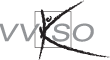 InhoudINLEIDING	31	Pedagogisch kader	41.1	Christelijk opvoedingsproject	41.2	Welke pedagogische principes of welke pedagogische visie ligt aan de basis van het leerplan?	51.3	Relatie 2de – 3de graad	82	Didactisch kader	222.1	Algemeen	222.2	Geïntegreerd werken	312.3	Evalueren van het vak Verzorging-voeding in de 2de graad (bso)	342.4	Taalgericht vakonderwijs	442.5	Wenken bij de leerplandoelstellingen	48	1   Binnen een welomschreven opdracht kwaliteitsbewust handelen	50	2   Binnen een welomschreven opdracht communiceren in een 1-1 relatie.	65	3   Binnen een welomschreven opdracht, binnen een klasgroep, in groep werken.	72	4   Binnen een welomschreven opdracht zorg dragen voor gezondheid en  welzijn.	77	5   Binnen een welomschreven opdracht ondersteunen bij (ped)agogisch activiteiten.	91	6   Binnen een welomschreven opdracht een maaltijd plannen, voorbereiden en bereiden.	100	7   Binnen een welomschreven opdracht zorg dragen voor lokalen, keuken en leefruimten.	111	8   Binnen een welomschreven opdracht zorg dragen voor linnen.	121	9   Oriënteren op beroepen binnen de directe zorg en indirecte zorg en studiekeuze.	1283	Organisatorisch kader	1423.1	Algemene wenken in functie van organisatie en implementatie van het leerplan	1423.2	Mogelijke ordeningskaders	145INLEIDINGIn september 2010 werd er gestart met de implementatie van een nieuw leerplan voor de 2de graad Verzorging-voeding. In het leerplan werden enkel de wettelijk verplichte onderdelen opgenomen. Voor de andere onderdelen schreven we - de pedagogische werkgroep Personenzorg in samenwerking met de pedagogisch begeleiders – dit servicedocument. We willen dit document beschouwen als een groeidocument. Deze versie is een aangepaste versie en is conform de aangepaste versie van het leerplan. Wanneer in de toekomst wijzigingen zinvol zijn, zal dit document of zullen delen van dit document worden aangepast.U leest in dit document vanuit welk pedagogisch kader het leerplan werd geschreven (deel 1), in een tweede deel vindt u meer informatie omtrent het didactisch kader. In dit deel werden ook de wenken, toelichting bij de leerplandoelstellingen opgenomen. Vervolgens vindt u in een derde deel meer informatie over en suggesties voor de organisatie van het beroepsgericht gedeelte van de studierichting.Omdat een aantal delen in het kader van het begeleidingswerk of voor de teamwerking op de school als losstaande gehelen kunnen besproken worden, worden een aantal onderwerpen soms herhaald.Pedagogisch kaderChristelijk opvoedingsprojectOns onderwijs streeft de vorming van de totale persoon na waarbij het christelijk mensbeeld centraal staat. Onderstaande waarden zijn dan ook steeds na te streven:respect voor de medemens;solidariteit;zorg voor milieu en leven;vanuit een eigen geloof respectvol omgaan met anders gelovigen en niet-gelovigen;vanuit een eigen spiritualiteit omgaan met ethische problemen;respectvol omgaan met eigen lichaam (seksualiteit, gezondheid, sport,….).Hoe kunnen deze waarden van het opvoedingsproject binnen het leerplan Verzorging-voeding geconcretiseerd worden?Binnen het studiegebied Personenzorg wordt er van de toekomstige beroepsbeoefenaars verwacht dat ze gebruikers (kinderen, ouderen, cliënten,…) vanuit een totaalvisie leren verzorgen, begeleiden, benaderen. In het leerplan staat het handelen vanuit een holistische, dynamische en emancipatorische mensvisie dan ook centraal (personalistisch mensbeeld). 
Aandacht hebben voor de kwetsbaren in de samenleving (ouderen, zieken, kinderen,…), zich naar hen toewenden en openstaan voor het appel (vragen, wensen, behoeften,…) dat van hen uitgaat, je als mens, verzorgende, begeleider laten raken en zorg en begeleiding bieden,  sluit naadloos aan bij het christelijk project vanuit bijbels perspectief.  We kunnen hierbij bv. denken aan het verhaal over de barmhartige Samaritaan, de parabel van het verloren schaap, de verhalen waarin Jezus zieken geneest, doden opwekt, …De mensvisie van waaruit we het leerplan schreven, sluit m.a.w. aan bij het christelijk project en bovenstaande waarden zijn hier dan ook onlosmakelijk mee verbonden.Omdat we bij het schrijven van het leerplan dit handelen vanuit een totaalvisie en vanuit een holistische, dynamische en emancipatorische mensvisie centraal stellen, opteerden we er voor om ‘het kwaliteitsbewust handelen’ als eerste algemene doelstelling uit te werken. We beschouwen o.a. respectvol handelen voor zichzelf en anderen (respect voor diversiteit, voor spiritualiteit en levensbeschouwing,….), milieubewust handelen (respect voor de schepping), het aandacht hebben voor het project/missie van een organisatie, het (ethisch) reflecteren,….als wezenlijke elementen van het kwaliteitsbewust handelen. De eerste algemene doelstelling ‘Kwaliteitsbewust handelen’ vormt dan ook de basis voor alle andere algemene doelstellingen. Kwaliteitsbewust handelen vormt het fundament voor het communiceren in een 1-1 relatie en binnen de klasgroep, voor het werken in groep, voor het zorg dragen voor gezondheid en welzijn, voor het (ped)agogisch handelen, voor het zorg dragen voor interieur, linnen  en maaltijden,….Wanneer we van leerlingen verwachten dat ze doelgroepen ondersteunen vanuit een totaalvisie, lijkt het ons dan ook een voorwaarde dat we leerlingen uitdagen om niet alleen als toekomstig beroepsbeoefenaar, maar ook als persoon, in verbondenheid met de medemens en met God, op een verantwoordelijke wijze in het leven te staan. Hierbij is het belangrijk dat leerlingen zich tijdens dit groeiproces mogen en kunnen spiegelen aan de leraren die met hen op weg gaan.  Het geloven in een holistische, dynamische en emancipatorische mensvisie vanuit het christelijk project heeft voor de leraar/team dan ook consequenties voor het hanteren van pedagogisch-didactische visies, kaders,….Welke pedagogische principes of welke pedagogische visie ligt aan de basis van het leerplan?Vanuit een emancipatorische, dynamische en holistische mensvisie naar een visie op competentieontwikkelend lerenWanneer leerlingen later kiezen voor tewerkstelling in de directe of indirecte zorg, zal het belangrijk zijn dat ze doelgroepen benaderen vanuit een emancipatorische en dynamische mensvisie en dat ze zorg of begeleiding bieden vanuit een totaalvisie. Bovendien verwachten we van een beroepsbeoefenaar dat hij/zij in concrete situaties competent handelt. Dit wil zeggen dat hij/zij bij de uitvoering van een taak niet alleen beschikt over bepaalde vaardigheden en kennis, maar dat hij zelf ook inschat welk geheel aan vaardigheden en kennis voor de uitvoering van een welbepaalde taak van toepassing is. Bovendien moet hij de wil en de motivatie (attitude) hebben om een adequate oplossing te bedenken en toe te passen, om de gebruiker bij de uitvoering van de taak te beluisteren en te betrekken, om indien nodig iemand te raadplegen,….Kortom, competent handelen gaat over het functioneren van de persoon als geheel, over zijn manier van doen in (vaak complexe) situaties. Het gaat bij competenties niet alleen om wat iemand gezien zijn kennis en vaardigheden in principe kan maar om wat hij/zij daadwerkelijk laat zien in reële, ook enigszins vergelijkbare situaties. We verwachten dus van beroepsbeoefenaars  dat zij hun kennis en vaardigheden vanuit een bepaalde attitude verankeren in hun handelen binnen welbepaalde situaties.Wanneer we van beginnende beroepsbeoefenaars (een verzorgende, een logistiek assistent,….)verwachten dat zij over bepaalde competenties (kennis, vaardigheden, attitudes in samenhang) beschikken – in punt 2.3 verduidelijken we welke competenties dit zijn – betekent dit voor het leren van de leerling dat we hen de kans moeten bieden om deze competenties tijdens hun opleiding te ontwikkelen.Groei, leren in samenhang en verbondenheid zijn dan ook belangrijke uitgangspunten geworden bij het uitschrijven van de leerplannen Personenzorg bso.Waarom?Wanneer we bijvoorbeeld van een beginnend beroepsbeoefenaar verwachten dat hij/zij ‘onder verwijderd toezicht in een zorginstelling zorgkundige zorg verleent aan volwassenen (niveau specialisatiejaar)’ betekent dit bv. dat hij/zij kennis, vaardigheden en attitudes m.b.t. het zorg dragen voor gezondheid en welzijn, m.b.t. het kwaliteitsbewust handelen, m.b.t. het (ped)agogisch handelen,…combineert én transfereert naar of toepast bij een concrete gebruiker, in een concrete situatie. En dit uit zich in zijn of haar handelen in die bepaalde situatie.We mogen en kunnen dit maar van leerlingen verwachten, wanneer zij vanaf het begin van de opleiding (te beginnen van in de 2de graad) hebben gezien en geleerd wat de samenhang is tussen de verschillende algemene doelstellingen van de studierichting. En dat ze hebben ervaren dat je om concrete activiteiten en opdrachten te kunnen uitvoeren, je de kennis, vaardigheden en attitudes die werden aangeleerd binnen welbepaalde algemene doelstellingen moet combineren. Link met het leerplanOmwille van het belang van het leren in samenhang werd er voor gekozen om één leerplan uit te schrijven voor het beroepsgericht gedeelte (=  Verzorging-voeding).Het leerplan van de 2de graad geeft aan waar de leerling in zijn competentieontwikkeling dient te staan aan het einde van de 2de graad. De algemene doelstellingen verwoorden het handelen dat van elke leerling wordt verwacht.
Bij elke algemene doelstellingen wordt de context aangegeven waarbinnen deze dienen bereikt te worden. Door het beschrijven van de context bakenen we de 2de graad af t.a.v. de 3de graad en t.a.v. de specialisatiejaren. Hierbij werd rekening gehouden met de mogelijkheden en beperkingen van leerlingen in de 2de graad. Zo veronderstellen we in de 2de graad dat leerlingen leren om ondersteuning te bieden in zorg. In de 3de graad gaat men daadwerkelijk indirecte of directe zorg bieden.De leerplandoelstellingen zijn een concretisering van de algemene doelstelling. Ze dienen dan ook steeds in functie van het bereiken van de algemene doelstelling te worden gelezen. Bv. Wanneer leerlingen bv. het belang van de factor ‘chemie’ moeten verduidelijken (= kennisgericht), zien we dit in functie van het verwoorden en verduidelijken van hun handelen tijdens de zorg voor lokalen, keuken en leefruimten. De algemene doelstelling ‘zorg voor lokalen, keuken en leefruimten’ vooronderstelt immers een toepassen van kennis, vaardigheden en attitudes ‘binnen een welomschreven opdracht’.Bij het uitschrijven van de leerplandoelstellingen geven we door de woordkeuze aan welke gedrag, welke handeling(en) we van de leerling verwachten: verduidelijken, toelichten, aanwenden, zorg dragen voor, bereiden, begeleiden, communiceren, ….In het rubriekje samenhang met andere leerplandoelstellingen wijzen we op de samenhang met andere leerplandoelstellingen (= integratie) van het beroepsgericht gedeelte.We schreven een aantal leerplandoelstellingen uit die per definitie componentoverschrijdend zijn  of waarvoor je voor het bereiken van de leerplandoelstelling kennis, vaardigheden en attitudes van meerdere algemene doelstellingen/ inhoudelijke componenten combineert binnen een welbepaalde activiteit/opdracht (= componentoverschrijdend werken). Op deze wijze wordt het leren in samenhang bewerkstelligd en begeleiden we de groei in competentieontwikkeling.Visuele synthese:	De leerling ontwikkelt competenties en groeit uit tot een beginnend beroepsbeoefenaarKeuze voor theoretische kaders vanuit een emancipatorische, dynamische en holistische mensvisieHet is belangrijk dat het lerarenteam zowel bij de keuze van een methodiek en/of theoretisch kader, als bij het werken met deze methodiek of vanuit dit kader, als ook bij de keuze voor bepaalde ordeningskaders, de holistische, emancipatorische en dynamische mensvisie als uitgangspunt neemt. Bovendien is het omwille van de  continuïteit en competentieontwikkeling belangrijk dat men bij de keuzes de lerarenteams van de andere graden betrekt.In concreto:(Ped)agogisch handelen – reflecteren – communicerenDe leraar is vrij om m.b.t. de algemene doelstelling AD5: (ped)agogisch handelen (er is samenhang met AD2: communiceren, AD3: in groep werken en AD1: kwaliteitsbewust handelen) zelf een theoretisch kader te kiezen in functie van het uitwerken van de leerplandoelstellingen m.b.t. het situeren van gedrag: bv. Relatiewijzer, axenroos,….Gezondheid en welzijnBij de uitwerking van AD4 werd gekozen voor een bepaald ordeningskader (gezondheidspatronen van Gordon in combinatie met ICF). Het lerarenteam is vrij om bij de uitwerking van de algemene doelstelling voor een ander ordeningskader te opteren.Ordeningskader/organisatievormOok voor de implementatie van het ganse leerplan is het team vrij om in functie van de organisatie op school voor een bepaald ordeningskader te kiezen of een ordeningskader te ontwikkelen. (zie deel 4)Eigen leren in handen nemenBinnen het competentieontwikkelend leren staat groei en dus ook het eigen leren in handen nemen centraal. In de eerste algemene doelstelling ‘Kwaliteitsbewust handelen’ gaat heel wat aandacht naar het zich krijgen op het eigen leren: methodisch handelen, reflecteren. Ook binnen de andere algemene doelstellingen werden doelstellingen m.b.t. reflecteren op het eigen handelen geformuleerd.Vermits er niet enkel wordt geleerd binnen het beroepsgericht gedeelte van de studierichting, zal er in het didactisch deel van het servicedocument ook aandacht worden besteed aan de samenhang tussen leerplandoelstellingen Verzorging-voeding en de leerplandoelstellingen uit de vakken van de basisvorming.Relatie 2de – 3de graad  We beschrijven hieronder 3 trajecten:in punt 1.2.1: het traject dat leerlingen doorlopen vanaf de 2de graad Verzorging-voeding, doorheen Verzorging, tot Thuis- en bejaardenzorg/zorgkundige.In punt 1.2.2: het traject dat leerlingen doorlopen vanaf de 2de graad Verzorging-voeding, doorheen Verzorging, tot Kinderzorg.In punt 1.2.3: het traject dat leerlingen doorlopen van de 2de graad Verzorging-voeding, doorheen Organisatiehulp, tot Organisatie-assistentie. Traject Volwassenenzorg (2de graad, 3de graad VZ, specialisatiejaar TBZ/zorgkundige) Traject Begeleiding (2de graad, 3de graad Verzorging, Kinderzorg)Traject indirecte zorg ( 2de graad Verzorging-voeding, doorheen Organisatiehulp, tot Organisatie-assistentie):Didactisch kaderAlgemeen9 algemene doelstellingen voor de 2de graadWe stellen hieronder op visuele wijze de samenhang tussen de algemene doelstellingen van het leerplan 2de graad voor:Voor een vlottere leesbaarheid korten we in het servicedocument de algemene doelstellingen als volgt af:De visuele voorstelling geeft aan hoe de algemene doelstellingen ‘Kwaliteitsbewust handelen’, ‘Communiceren in een 1-1 relatie’ en ‘In groep werken’ de basis vormen voor algemene doelstellingen 4 tot 8. Dit betekent dat leerlingen de kennis en vaardigheden die ze aanleren binnen deze basis nodig hebben om algemene doelstelling 4 tot 8 te bereiken. Algemene doelstellingen 1tot 3 vormen dus als het ware een rugzak die je als leerling met je meedraagt bij het verwezenlijken van algemene doelstellingen 4 tot 8.  Leerlingen leren met andere woorden de aangeleerde kennis en vaardigheden en attitudes integreren binnen de 3 inhoudelijke componenten van de opleiding. Het vullen van deze rugzak kan men beschouwen als een cyclisch gebeuren, wat betekent dat men voor de basis ‘een leerlijn’ dient uit te werken (als team en over de componenten heen).Daarnaast vindt u nog een deel componentoverschrijdend werken. Onder verschillende algemene doelstellingen vindt men leerplandoelstellingen terug die componentoverschrijdend zijn en waarin we de link leggen tussen verschillende inhoudelijke componenten. Dit laatste wordt duidelijk bij de ordeningskaders in deel 4 van dit document.Algemene doelstelling 9 duidt op samenhang met de derde graad. Leeswijzer leerplanSamenhang met andere leerplandoelstellingen (specifiek gedeelte):  In deze rubriek geven we aan hoe de leerplandoelstelling in relatie staat met andere leerplandoelstellingen van het leerplan 2de  graad Verzorging-voeding.
Deze leerplandoelstellingen moeten ofwel voorafgaand al bereikt zijn alvorens met de bovenstaande leer-plandoelstelling te starten ofwel moeten ze geïntegreerd verwezenlijkt worden.. Deze opsomming kan ook een hulpmiddel zijn bij het formuleren van evaluatiecriteria.Ter info:* 		woorden met een asterisk worden verklaard in een woordenlijst achteraan in het leerplan.Van competenties/algemene doelstellingen naar criteriaStudierichtingsprofiel →Competentie/Algemene doelstellingen →Leerplandoelstellingen→ Doelen → handelingen→ criteriaWe werken in dit punt de concretisering uit van Studierichtingsprofiel over competenties/algemene doelstellingen en doelstellingen naar criteria. Binnen de visie op competentieontwikkeling wezen we ook op het belang van leren in samenhang. Dit werken we uit in een volgend punt.2.1.3.1 StudierichtingsprofielIn het leerplan vindt u op p. 4 het studierichtingsprofiel van de studierichting. Belangrijk in dit profiel is de situering van de studierichting, de algemene doelstellingen waar men in Verzorging-voeding rond werkt en de context waarbinnen de leerlingen de algemene doelstellingen bereiken.We onthouden dat leerlingen de algemene doelstellingen bereiken bij de volgende doelgroepen: medeleerlingen, gezonde kinderen van 2,5 tot 10 jaar en gezonde volwassenen.Het is belangrijk dat leerlingen om de algemene doelstellingen te bereiken opdrachten uitvoeren met een lage moeilijkheidsgraad (toepassen van routines), aan de hand van duidelijke instructies en onder directe begeleiding van de leraar.Bovendien wijzen we hierbij op het belang van componentoverschrijdend werken.Competenties/algemene doelstelling →leerplandoelstellingenIedere competentie/algemene doelstelling geeft in algemene termen weer wat we van de leerlingen verwachten aan het einde van de 2de graad Verzorging-voeding. In de 2de graad spreken we enkel van algemene doelstellingen en nog niet van competenties vermits leerlingen hun kennis, vaardigheden en attitudes nog niet in samenhang dienen toe te passen binnen een beroepscontext.
In het leerplan vindt u een concretisering van de algemene doelstellingen in leerplandoelstellingen. Zo weet men wat men juist onder elke doelstelling dient te verstaan. Het is daarom belangrijk om de leerplandoelstellingen te lezen in functie van het bereiken van de algemene doelstelling.Wanneer men vanuit bepaalde leerplandoelstellingen een opdracht ontwikkelt, dienen de leerplandoelstellingen in een volgende fase nog verder geconcretiseerd te worden in concrete doelen, handelingen en bijhorende evaluatiecriteria. DoelenLeerplandoelstellingen zijn weergegeven in algemene bewoordingen. In de kolom onder de leerplandoelstelling in het leerplan vindt u onderliggende doelen. De opsomming die u vindt in het leerplan, is een opsomming van onderliggende doelen waarrond men moet werken om de leerplandoelstelling te bereiken. U hebt als leraar de vrijheid om de leerplandoelstellingen zelf verder te concretiseren in uitbreidings- en verdiepingsdoelen, rekening houdend met de concrete context waarbinnen de algemene doelstelling dient te worden bereikt. Hiervoor vindt u suggesties in het servicedocument. De onderliggende doelen dienen verder te worden geconcretiseerd naar (les)doelen in leerlingentaal.Handelingen en evaluatiecriteriaEenzelfde doel zal naargelang de context of de concrete opdracht een andere inhoudelijke invulling krijgen.Voorbeeld 1: van doel naar handeling (voorbeeld van een combinatie van AD4, VOET leren leren)Algemene doelstelling 4: leerplandoelstelling 4.8: Elementen m.b.t. gezondheidsbeleving en instandhouding; onderliggende doelen: toelichten van de gezondheidsdoelstellingen van de Vlaamse overheid. 
Handeling: in een welbepaalde opdracht betekent dit bv. concreet:.
‘Je zoekt informatie over de gezondheidsdoelstellingen van de Vlaamse regering en je krijgt het webadres.’ ‘Je zoekt informatie over de gezondheidsdoelstellingen van de Vlaamse regering en je krijgt de bronvermelding van een artikel uit Weliswaar.’Werken volgens het SMART-principe kan hier helpen:
SMART staat voor:Specifiek – duidelijk en concreet      
Meetbaar – wat is er als het af is? – hoe meten?
Acceptabel – positief geformuleerd, actiegericht
Realistisch – is het haalbaar voor dit individu/deze groep?
Tijdsgebonden – afbakenen in tijd: wanneer starten/wanneer klaar/wanneer is doel bereikt?Bij het invullen van de concrete handeling is het tevens belangrijk de evaluatiecriteria vast te leggen en deze vooraf te communiceren aan de leerlingen. Onder evaluatiecriteria verstaan we de normen die als lerarenteam gebruikt om de doelstelling die je wil dat leerlingen bereiken en de manier waarop dit is gebeurd, wil beoordelen…Voorbeeld 2: Doel, handelingen en evaluatiecriteria (voorbeeld van integratie bepaalde  AD uitgaande van   AD1/2/3  als basis)Algemene doelstelling 6:Leerplandoelstelling 6.9 Met ondersteuning van een werkmodel gerechten voor medeleerlingen bereiden en toepassen van bereidingswijzen en technieken. Onderliggende doelen: Met ondersteuning van een werkmodel gerechten uit de gezonde, dagelijkse keuken bereiden voor medeleerlingen; Toepassen van bereidingswijzen en technieken uit de gezonde, dagelijkse keuken.Samenhang met Algemene doelstelling 1:Leerplandoelstellingen 1.4 (methodisch handelen) en 1.8 (hygiënisch handelen) Doel: ‘Je bereidt in 30 minuten een vanillepudding voor 2 personen en je volgt nauwgezet het recept.’ (= voorbeeld van formulering van een doel in leerlingentaal) Bij het vastleggen van concrete handelingen is het tevens belangrijk de evaluatiecriteria vast te leggen en vooraf te communiceren naar de leerlingen. Onder evaluatiecriteria verstaan we de normen die je als lerarenteam gebruikt om de doelstelling die je wil dat leerlingen bereiken en de manier waarop dit is gebeurd, wil beoordelen….Mogelijke bijhorende evaluatiecriteria:De leerling werkt volgens het recept.De leerling werkt binnen de tijd.De leerling werkt volgens de afgesproken normen inzake veiligheid en hygiëne (HACCP).De pudding is goed gebonden, je kan hem omkeren zonder in te storten.De pudding bevat geen klonters.De pudding heeft de smaak van vanille.…Wanneer we leerlingen evalueren voor een bepaald doel zullen we aan de hand van concrete evaluatiecriteria moeten nagaan in welke mate de vooropgestelde handelingen van dat welbepaalde doel bereikt zijn.Samenvattend/schematischStudierichtingsprofielCompetentie/Algemene doelstellingLeerplandoelstelling        Doel 1				   Doel 2				   doel 3   Handeling1  	Handeling2EC1    EC2EC= evaluatiecriteriumIn bovenstaand schema  gaan we uit van de concretisering van 1 algemene doelstelling naar 1 leerplandoelstelling, naar 1 concreet doel.Binnen de visie van competentieontwikkeling gaan we uit van leren in samenhang en zal er in de 2de graad vaak worden gewerkt met combinaties van algemene doelstellingen en combinaties van leerplandoelstellingen (zie voorbeeld 3).Tijdens het voorscholingsproject werden hiervan al heel wat voorbeelden uitgewerkt. Voor de uitwerking van de voorbeelden werd gewerkt met een vast sjabloon (zie http://personenzorg.vvkso.be).Van leerplandoelstelling tot ontwikkelen van competentie (leren in samenhang/integratie en groei) Het schema geeft aan dat wanneer we leerlingen  willen begeleiden in het bereiken van competenties (eind 3de graad), het belangrijk is dat we leerlingen vanaf de 2de graad begeleiden in het zien en ervaren van  de samenhang of samenspel tussen:kennis, vaardigheden en attitudes in functie van het bereiken van de leerplandoelstelling; verschillende leerplandoelstellingen in functie van het bereiken van de algemene doelstelling;verschillende algemene doelstellingen in functie van het bereiken van de competentie (3de graad).De verschillende vormen van samenhang vooronderstellen telkens een hoger beheersingsniveau van de leerling. Bij de ontwikkeling van leerlijnen dient men hier dan ook rekening mee te houden. Voor het team is de volgende vraag dan ook heel belangrijk: Op welk moment verwacht men van leerlingen welk leren in samenhang?  Het is hiervoor belangrijk rekening te houden met de context waarbinnen de algemene doelstellingen dienen te worden bereikt.We werken de verschillende vormen van samenhang nu verder uit.Samenhang tussen/integratie van kennis/vaardigheden/attitudes in functie van het bereiken van de leerplandoelstellingWe zeiden reeds dat we in functie van het ontwikkelen van competenties van leerlingen verwachten dat zij leren om kennis en vaardigheden vanuit een bepaalde attitude te verankeren in hun handelen binnen welbepaalde situaties.
Vanuit deze visie werden leerplandoelstellingen handelingsgericht geformuleerd. Het is dan ook belangrijk om aan de hand van het gebruikte werkwoord in de leerplandoelstelling na te gaan welk handelen er van de leerling wordt verwacht en welke kennis (K), vaardigheden (V) en attitudes (A) hij/zij hierbij moet inzetten. De  onderliggende doelen geven aan welke kennis, vaardigheden en attitudes de leerling kan inzetten in functie van het bereiken van de leerplandoelstelling. Deze onderliggende doelen zijn dan ook een hulpmiddel bij het formuleren van evaluatiecriteria.In het kader van het belang van de samenhang tussen K,V en A in het concrete handelen, adviseren we dan ook nadrukkelijk om het evalueren van beroepsgerichte attitudes mee te nemen in de evaluatie van leerplandoelstellingen en ze niet apart te evalueren. De attitudes worden dan beschouwd als evaluatiecriteria (als gedrag dat men verwacht bij het bereiken van de doelstelling).Voorbeeld: zie 2.1.4.4  Samenhang tussen/integratie van verschillende leerplandoelstellingen in functie van het bereiken van de algemene doelstellingWe zeiden reeds dat een algemene doelstelling wordt uitgewerkt door middel van concrete onderliggende leerplandoelstellingen. Het is belangrijk om leerlingen de samenhang tussen de verschillende doelstelling te leren zien (leraar heeft hiertoe een belangrijk voorbeeldfunctie) en te laten ervaren (inoefenen). Voorbeeld: zie 2.1.4.4Samenhang tussen/integratie van verschillende algemene doelstellingen/leerlijnenWanneer we lezen welke competenties de leerling dient te bereiken aan het einde van de 3de graad, veronderstelt competent handelen dat de leerling kennis, vaardigheden en attitudes vanuit verschillende algemene doelstellingen inzet naar de gebruiker toe, in een concrete situatie.In functie hiervan verduidelijkten we reeds het belang om leerlingen al van in de 2de graad de samenhang tussen de leerlijnen van de AD’s in functie van het bereiken van competenties te laten ervaren. (punt 1.1) Het is dan ook belangrijk dat leerlingen voldoende oefen- en om deze samenhang te leren zien en ervaren groeikansen krijgen.We illustreren aan de hand van een voorbeeld (// met 3.1.3) hoe leerlingen deze samenhang aan de hand van opdrachten kunnen leren zien en ervaren. Hiertoe is het belangrijk dat het lerarenteam zicht heeft op alle leerplandoelstellingen van het specifiek gedeelte  en in het bijzonder van AD1 tot en met AD3. Het ganse team dient zicht te hebben op de leerlijnen die worden uitgewerkt voor AD1 tot en met 3 en op de bijhorende evaluatiecriteria. AD1 tot en met 3 vormen immers de basis voor andere AD’s. Het is dan ook belangrijk dat leerlingen ervaren dat deze leerplandoelstellingen binnen de verschillende inhoudelijke componenten op dezelfde wijze worden geïntegreerd en door middel van dezelfde criteria worden geëvalueerd.Synthese aan de hand van  voorbeeldenDe leerling oefent in het uitvoeren van de opdracht (handelen in een concrete situaties) de samenhang tussen K,V,A van meerdere leerplandoelstellingen, vanuit verschillende AD’s: Voorbeeld 1:Algemene doelstellingen:AD5: leerplandoelstelling  Participeren aan een gepaste (vrije)tijdsactiviteit, de doelgroep ondersteunen en kennismaken met de wijze waarop deze wordt begeleid.
AD5: leerplandoelstelling  Reflecteren over het eigen pedagogisch handelen
AD6: leerplandoelstelling  Samen maaltijd nemen met een doelgroep.In samenhang met: AD1: leerplandoelstellingen ‘milieubewust handelen’, ‘respectvol handelen’ en AD2: leerplandoelstelling : ‘vlot en respectvol  communiceren in een 1-1 relatie’.Opdracht: Leerlingen participeren aan een uitstap naar het bos met kleuters van de 2de kleuterklas. ‘s s picknicken ze samen. Iedereen heeft zijn lunchpakket mee gebracht van thuis.Doelen: De leerling sorteert afval van de picknick.(AD 1.5)De leerling gaat respectvol om met kleuters in 1-1 relatie.(AD 2.4)De leerling reflecteert over het eigen pedagogisch handelen met kleuters.(AD 5.11)De leerling picknickt op een gepaste manier samen met de kleuters.(AD 6.15)Handelingen:Je sorteert samen met de kinderen afval van de picknick volgens drankkarton, fruitafval, restafval,…in de juiste zakken.Je luistert naar de vragen van de kleuter en geeft gepaste antwoorden.
Je voert een dagdagelijks gesprekje met de kleuter.Je schrijft neer wat je hoorde, voelde en dacht tijdens het gesprek met de kleuterJe eet samen met de kleuters op de picknick.
Je past eenvoudige etiquetteregels toe.Mogelijke evaluatiecriteria:AD1.5Je sorteert eigen afval volgens afspraken.Je begeleidt de kleuters in het sorteren van hun afval.AD 2.4Je luistert naar de kleuter en herhaalt of verwoord wat die verteltWanneer je het antwoord niet weet vraag je hulp aan de begeleiders.Je spreekt de kleuter spontaan/zelf aan.Je zit bij de kleuters tijdens de picknick.Je praat met de kleuter (en niet met jouw medeleerlingen)AD 5.11Je noteert wat je hoorde, voelde en dacht bij de terugblik op een gesprekje met een kleuter.AD 6.15Je eet met de mond dicht.je helpt de kleuters indien ze dit vragen.…Voorbeeld 2: Algemene doelstellingen:AD5: leerplandoelstelling  Participeren aan een gepaste (vrije)tijdsactiviteit, de doelgroep ondersteunen en kennismaken met de wijze waarop deze wordt begeleid.AD6: leerplandoelstelling  Gerechten en dranken presenteren, inschenken en aanbieden.
In samenhang met: AD1: leerplandoelstellingen: ‘respectvol handelen, hygiënisch handelen, veilig handelen, ergonomisch handelen’ en AD2: leerplandoelstelling 2.2: ‘vlot en respectvol  communiceren in een 1-1 relatie’.Opdracht:Bedeel koffie of thee en water bij de deelnemers van de activiteit waaraan je participeert..Doelen: 1) De leerling schenkt de dranken in. 2) De leerling biedt de deelnemer de dranken aan.	3) De leerling communiceert respectvol met de deelnemer in een 1-1 relatie.4) De leerling handelt kwaliteitsbewust.Handelingen:      Focus:Je schenkt  de gewenste dranken in.Je biedt de gewenste dranken aan.Samenhang met andere AD’s:Je begroet de deelnemer.
Je vraagt de deelnemer welke drank hij wenst.
Je luistert naar de vragen/wensen van de gebruiker en geeft gepaste antwoorden.
Je bent beleefd.
Je vermijdt morsen.
Je plaatst de kop/glas/beker binnen het bereik van de deelnemer.
Je let op voor dranken met een te hoge temperatuur. 
Je let op je houding (ergonomie) tijdens het bedienen.Mogelijke evaluatiecriteria:De leerling schenkt de gewenste drank in en biedt ze aan. De leerling is gespreksvaardig op spontane wijze: De leerling begroet de deelnemer;De leerling stelt vragen en antwoordt;….De leerling handelt respectvol:De leerling spreekt de deelnemer beleefd aan.…De leerling werkt hygiënisch:De leerling voorkomt morsen;  …. De leerling handelt ergonomisch:De leerling plaatst de dranken binnen het bereik van de gebruiker;De leerling houdt rekening met ergonomie voor zichzelf (bij tillen, inschenken, …)….De leerling houdt rekening met veiligheid:De leerling attendeert de gebruiker – indien nodig - op te hoge temperatuur van ‘warme’ dranken;….Geïntegreerd werken We vermelden in het leerplan dat het team bij het verwezenlijken van het leerplan ruimte dient te maken voor geïntegreerd werken.Bij het geïntegreerd werken krijgt het handelen vanuit een totaalvisie duidelijk gestalte in functie van het bereiken van de algemene doelstellingen van de studierichting. ‘Integratie/samenhang’  en ‘groei’ vormen de fundamenten van dit geïntegreerd werken. Integratie/samenhang:Het geïntegreerd werken helpt leerlingen in het zien en ervaren van de samenhang tussen verschillende AD’s en leerplandoelstellingen in functie van het handelen vanuit een totaalvisie.Het geïntegreerd werken helpt leerlingen in het zien en ervaren van samenhang tussen het geleerde op school (kennis, vaardigheden en attitudes)  en de toepassing tijdens het geïntegreerd werken (transfer, ! van cyclisch leren).Groei:Het geïntegreerd werken helpt leerlingen in hun groei tot competentie. Het werken met geïntegreerde opdrachtenGeïntegreerde opdrachten zijn dus opdrachten waarbinnen het handelen vanuit een totaalvisie duidelijk gestalte krijgt in functie van competentieontwikkeling. Door het uitvoeren van opdrachten zien en ervaren leerlingen de samenhang tussen de verschillende AD’s en leerplandoelstellingen. In een vorig punt beschreven 2 voorbeelden van geïntegreerde opdrachten.Mogelijke richtvragen bij opmaken van geïntegreerde opdrachten: Bouwen de opdrachten voort op de beginsituatie van de leerling (waar staan ze in hun groeilijn, wat hebben ze reeds verworven in de lessen) of anticiperen ze op een volgende stap in de leerlijn (waar zal in een komende periode verder rond gewerkt worden tijdens de lessen)? Hoe zie je dat?Worden de leerlingen door de opdracht uitgedaagd om de samenhang te zien en/of te ervaren tussen de verschillende algemene doelstellingen: (ped)agogisch te handelen, zorg dragen voor gezondheid en welzijn, communiceren,…? Hoe worden ze hiertoe uitgedaagd?Worden de leerlingen door de opdracht gestimuleerd om te denken en te werken vanuit een totaalvisie op ondersteuning in zorg  of begeleiding (integratie van AD1-3 binnen inhoudelijke componenten)? Hoe worden ze hiertoe gestimuleerd?Worden de leerlingen door de opdracht uitgedaagd om kwaliteitsbewust te handelen (handelen vanuit een holistische, dynamische en emancipatorische mensvisie, respectvol handelen, hygiënisch, veilig, ergonomisch, milieubewust, economisch handelen,…Hoe worden ze hiertoe uitgedaagd?Zijn de opdrachten opgemaakt en/of gedragen door het gehele team, met aandacht voor een logische opeenvolging of groeimogelijkheid? Werken de lay-out en taal inspirerend voor de leerlingen? Bv. kolommen, mindmapping, richtvragen,….Worden de opdrachten door het team geregeld bijgestuurd?Worden de evaluatiecriteria geconcretiseerd?Is er ruimte voor reflectie voorzien?Werkvormen voor geïntegreerde opdrachten:Casussen met denk- en doe-opdrachtenSimulatieoefeningenRollenspelenProjectenObservatieopdrachten…..Voor concrete suggesties verwijzen we naar de wenken bij de leerplandoelstellingen.We adviseren om voldoende tijd te voorzien voor geïntegreerd werken – dit kan uiteraard ook buiten de specifieke ruimte voor geïntegreerd werken (= afhankelijk van organisatiemodel!). Het is immers belangrijk dat leerlingen voldoende tijd,  ruimte en kansen krijgen om het geleerde in samenhang te verankeren en bij te sturen.Evalueren van het vak Verzorging-voeding in de 2de graad (bso)InleidingIn dit document – dat tot stand kwam in samenwerking met de pedagogische begeleiders – willen we de thematiek van het evalueren uitdiepen en willen we leraren en directie handvatten aanreiken voor het evalueren van het beroepsgericht vak ‘Verzorging-voeding’ van de tweede graad bso van het studiegebied Personenzorg.
We spreken van handvatten omdat evaluatie behoort tot de pedagogische vrijheid of autonomie van de school. Het lijkt ons dan ook aangewezen dat leraren en directie samen nadenken om tot een kwaliteitsvol, schoolspecifiek evaluatiebeleid te komen.Voor een goed begrip van de tekst raden we aan om eveneens deel 2 (didactisch kader) van het servicedocument ter hand te nemen.
Het vak ‘Verzorging-voeding’ betreft minimaal 16 lesuren per week. Het omvat 9 algemene doelstellingen die elk verder worden geconcretiseerd in verschillende leerplandoelstellingen. Deze worden (bij voorkeur) door meerdere leraren aangeleerd en/of dus ook geëvalueerd. De realisatie van het leerplan vereist daarenboven in meer of mindere mate een integratie en/of samenhang van leerplandoelstellingen, afkomstig van verschillende algemene doelstellingen. Alvorens tot de evaluatie van leerlingen over te gaan, dient het schoolteam een aantal voorbereidende stappen te zetten (punt 1). 
De evaluatie is de verantwoordelijkheid van het team en niet van een individuele leraar. Een weloverwogen evaluatiebeleid, gedragen door het hele team, is dan ook wenselijk. In dit document focussen we op de evaluatie van de leerling.Evalueren heeft 2 grote functies:Evaluaties die enkel begeleidend van aard zijn. Het is immers de bedoeling dat leerlingen de kans krijgen om te oefenen, te leren uit gemaakte fouten, te leren van gekregen feedback (punt 2).Evaluaties die leiden tot de beoordeling (attestering) van een leerling (punt 3).Het is zeer belangrijk dat een leerling vooraf weet of het een begeleidende of beoordelende evaluatie is.1 Voorbereidende faseAlvorens we als team kunnen focussen op het evalueren van leerlingen dient men voorafgaande, op niveau van het schoolteam – in overleg met de directie – voorbereidende stappen te zetten.Organisatie en planning van het vak ‘verzorging-voeding’Voor of bij de start van het schooljaar is het belangrijk met het schoolteam alle leerplandoelstellingen te ordenen om een logische leerlijn/groeilijn voor leerlingen te bekomen.Als eerste logische stap verdeelt men alle leerplandoelstellingen over de 2 leerjaren. Hierbij is het aangewezen de 9 algemene doelstellingen in beide jaren aan bod te laten komen. Bij de planning houdt het team best ook rekening met het feit dat sommige leerplandoelstellingen in beide jaren én op meerdere momenten aan bod komen. Voorbeeld: mogelijk model voor planningsdocument: in de cellen vermeldt men het nummer van de leerplandoelstelling.In een volgende stap bepaalt het schoolteam welke leerplandoelstellingen aan bod komen in welke periode en wanneer bepaalde doelstellingen en/of beheersingsniveaus (tussenniveaus) worden beoordeeld:Aanleren, inoefenen (= begeleiden) en eventueel beoordelen van leerplandoelstellingen of onderliggende doelen tijdens de les: door welke leraar en wanneer? Bv. Door leraar A    Inoefenen/begeleiden van het zien van samenhang tussen bepaalde leerplandoelstellingen én van het handelen vanuit die samenhang (bv. tijdens de les, tijdens het geïntegreerd werken)Toepassen van het geleerde in een andere context, in samenhang met andere leerplandoelstellingen (bv. tijdens een project) : inoefenen en beoordelen. (door welke leraar en wanneer?)Vermits men de leerplandoelstellingen op verschillende wijze kan ordenen en clusteren: per algemene doelstelling, zelfgekozen cluster (inhoudelijke samenhang) of…. is het naar de rapportering van evaluatiegegevens toe wenselijk dat er transparantie is tussen het rapport en de clustering/organisatie van het vak Verzorging-voeding. 
Tenslotte moet we als schoolteam vooraf bepalen welk gewicht iedere cluster naar tijdsbesteding en/of welk gewicht iedere cluster in de beoordelende fase en naar de rapportering toe zal krijgen.Suggesties:Bij het bepalen van het gewicht van elke cluster in de beoordelende fase kunnen we:vertrekken van het aantal effectieve lesuren dat we besteden aan iedere cluster (tijdsbesteding),of elke cluster als even belangrijk beschouwen,of als team vooraf het gewicht van elke cluster vastleggen (kan variëren van jaar tot jaar of van periode),of…Formuleren van evaluatiecriteriaIn functie van het begeleiden en beoordelen van leerlingen is het belangrijk dat evaluatiecriteria (SMART) vanuit de leerplandoelstellingen en vooraf worden uitgeschreven. Voor aanzetten tot het formuleren van deze criteria, verwijzen we naar het servicedocument.Suggesties:Let bij het uitschrijven van de criteria goed op het werkwoord dat werd gebruikt in de leerplandoelstelling: het geeft het minimaal vereiste beheersingsniveau weer, het  verwijst naar de handeling die van de leerling wordt verwacht.Kijk bij het formuleren van criteria naar de samenhang tussen kennis, vaardigheden en attitudes. Het is belangrijk om na te gaan op welk moment men welke integratie van de leerlingen verwacht en dit dan ook uit te schrijven op niveau van de criteria.Het begeleidend evalueren van leerplandoelstellingenHoe begeleiden we als team de leerling?Dit bespreken we in team, op niveau van de studierichting en/of graad en/of leerjaar en in overleg met de directie:Wat verstaan we onder begeleidend evalueren?Vanuit het oogpunt van de leerling gebeurt het begeleidend evalueren tijdens een soort training, een oefenperiode waarin hij de kans krijgt om te groeien naar wat van hem wordt verwacht (leerplandoelstellingen), zonder dat hij over dit oefenen een waardeoordeel krijgt in functie van attestering. Het begeleidend evalueren is een gezamenlijke en gedeelde verantwoordelijkheid van leerlingen en het team.2.1.2 Hoe verloopt het begeleidend evalueren?2.1.2.1 Rol van het teamTijdens de fase van het begeleidend evalueren, heeft de leraar een coachende rol.

Doel?Leerlingen begeleiden in hun leerproces door continue reflectie en bijsturing.Wanneer gebeurt wat?Vooraf helderheid verschaffen over wat en hoe men wil dat leerlingen leren (wordt bepaald door het schoolteam).Suggestie:Het kan zinvol zijn om in functie van het begeleiden van de leerlingen samen met hen criteria (kennis, vaardigheden en attitudes in samenhang) te zoeken en te ordenen.Tijdens het begeleiden kunnen we meer criteria hanteren dan tijdens het beoordelen van de leerling.Het begeleidend evalueren gebeurt permanent en regelmatig. Het geven van feedback is hierbij noodzakelijke.Hoe?Leerlingengedrag/handelingen/producten…m.b.t. het leren observeren en registreren.Wat we als leraar zien, horen, voelen….spiegelen of ‘teruggeven’.Feedback geven: zinvol, vanuit ik-vorm, concreet, onderscheiden van gedragsbeschrijvingen en interpretaties, peilen naar reacties….Vragen naar bevindingen van de leerlingen zelf m.b.t. de opgegeven criteria: hoe kijkt hij naar zijn leerproces, hoe ervaart hij dit, hoe ervaart hij de opdracht….Kort op de bal bijsturen: concrete werkpunten en advies formuleren, zeggen wat leerling al goed doet, wat hij beter kan en hoe de leerling dit best aanpakt.Creëren van een veilig en stimulerend leerklimaat en voldoende tijd voorzien voor het begeleidend evalueren.Het eigen onderwijsproces aanpassen aan het leerproces van leerlingen.Rol van de leerling?Tijdens de fase van het begeleidend evalueren heeft de leerling de rol van ‘lerende’.Doel?Inzicht krijgen op en in handen nemen van eigen leerproces, eigen mogelijkheden, vorderingen en beperkingen leren kennen, zichzelf bijsturen en opnieuw proberen/oefenen/…(=reflecteren)Hoe?Volgens bepaalde werkmodellen, bv. Korthagen, Starr-methode, Swot-analyse….Mondeling, schriftelijk, met woorden, symbolen, kleurenCo-evaluatie (leraar/mentor en leerling), zelfevaluatie (leerling), peerevaluatie (medeleerlingen)Rapportering van het begeleidend evaluerenDe rapportering kan mondeling of schriftelijk/digitaal gebeuren door een leraar/mentor en/of leerling onder de vorm van reflectieblaadjes, checklists, soort dag- of logboek, portfolio….waarin de voortgang in het verwerven van de leerplandoelstellingen/doelen/handelingen/criteria vastgelegd wordt. Dit laat toe om bij te sturen en te borgen wat goed gaat.AttesteringHet begeleidend evalueren gaat vooraf aan het ‘beoordelen’ en staat los van attestering.Het beoordelend evalueren van leerplandoelstellingenHoe beoordelen we als team de leerling?Dit bespreken we in team, op niveau van de studierichting en/of leerjaar en in overleg met de directie.Wat beoordelen we?Het leerplan bevat 120 leerplandoelstellingen die elk op zich en in samenhang met elkaar geëvalueerd dienen te worden.Wie beoordeelt wanneer?Suggesties:Eerst aanleren en begeleiden, daarna pas beoordelen!Eenzelfde leerplandoelstelling kan op verschillende momenten en door verschillende leraren geëvalueerd worden. Het is belangrijk om dezelfde lijst van criteria te hanteren wanneer een zelfde doelstelling door meerdere leraren wordt geëvalueerd. Verschillende leraren kunnen echter verschillende of slechts een beperkt aantal criteria uit een zelfde lijst beoordelen.Als schoolteam bepalen we op welk (tussen)niveau/beheersingsniveau een leerplandoelstelling best wordt geëvalueerd. Een leerplandoelstelling kan gaandeweg bereikt worden, de evaluatie kan met een stijgende moeilijkheidsgraad opgebouwd worden. Criteria worden daarom best in stijgende moeilijkheidsgraad opgelijst. Ook de context waarbinnen de doelstelling moet worden bereikt kan gaandeweg complexer worden (o.a. transfer naar een lid van de doelgroep toe, in concrete situatie). Als schoolteam bepalen we wanneer we leerplandoelstellingen in samenhang evalueren en maken we daarvoor de nodige afspraken (wie evalueert welke samenhang wanneer?)Hoe verloopt het beoordelen?Wat zijn geschikte beoordelingsmethoden?De keuze van de evaluatiemethode wordt in zeer grote mate bepaald door de leerplandoelstelling.Mogelijke evaluatiemethoden: assessment, praktijkoefening, observatie, oefening in groep, toets, gesprek….Suggestie:Bij evaluatie van eenzelfde leerplandoelstelling door meerdere leraren of op verschillende momenten, is er variatie aan evaluatiemethoden nodig en zijn dus afspraken binnen het team zeker aangewezen.Hoe registreren we de gegevens van de beoordeling?Vertrekkende van evaluatiecriteria, kan de beoordeling worden weergegeven aan de hand van cijfers, categorieën (letters, waardeschalen….)via een uitgeschreven verslag of een combinatie.Aan de hand van cijfers:
Voorbeeld: een leraar besteedt 8 lesuren aan 1 leerplandoelstelling. Hij toetst deze aan de hand van 6 evaluatiecriteria. De leraar geeft door middel van een cijfer weer in welke mate de leerling de doelstelling heeft bereikt.Aan de hand van categorieën, meer bepaald waardeschalen:
Voorbeeld: een leraar besteedt 4 lesuren om 2 leerplandoelstellingen te bereiken. Als evaluatie neemt hij een klassieke toets af. De toets bestaat uit 3 vragen: vraag 1 toetst de eerste leerplandoelstelling, vragen 2 en 3 de tweede leerplandoelstelling. Door middel van een waardeschaal met 4 beoordelingscriteria geeft de leraar op het einde van de toets weer in welke mate de leerling de iedere leerplandoelstelling heeft bereikt: onvoldoende, voldoende, goed of zeer goed.Aan de hand van een uitgeschreven verslag….. Welk gewicht krijgt iedere leerplandoelstelling tijdens het beoordelen?Het is belangrijk dat iedere leerplandoelstelling doorheen de graad geëvalueerd wordt.Bij de keuze van het gewicht van iedere leerplandoelstelling in het geheel van de beoordeling kunnen we:Vertrekken van het aantal effectieve lesuren dat we besteed hebben aan iedere leerplandoelstelling afzonderlijk.Iedere leerplandoelstelling als even belangrijk beschouwen. Iedere leerplandoelstelling krijgt een zelfde gewicht.Als team vooraf het gewicht van iedere leerplandoelstelling vastleggen….(naar analogie met de jaarplanning)Het hoogste beheersingsniveau van de doelstelling (transfer en samenhang/integratie – geïntegreerd werken) krijgt een ander gewicht dan de tussenniveau’s. …. Hoe brengen we de gegevens van de beoordelingen samen in functie van rapportering?Iedere leraar beschikt over heel wat evaluatiegegevens op het niveau van de leerplandoelstellingen en heeft dit weergegeven volgens een schoolspecifiek systeem (cijfers, categorieën, verslag, een combinatie van….)Suggesties:Iedere leraar geeft zijn beoordelingen op het niveau van de leerplandoelstelling digitaal in (cfr. Digitaal puntenboek)
voorbeeld format:Software hanteren die een verdere verwerking van de leraargebonden gegevens toelaat:Samenbrengen van de beoordelingen van de verschillende leraren op niveau van:Leerplandoelstellingen9 algemene doelstellingenVak verzorging-voedingZelf samengestelde clusters van leerplandoelstellingen/algemene doelstellingenVoorbeeld format:In functie van de rapportering is het aangewezen dat het team een advies formuleert m.b.t. de reeds bereikte groei/resultaten van de leerling voor het ganse vak Verzorging-voeding. We zouden het een weergave van de ‘stand van zaken’ kunnen noemen: voor welke doelstellingen/clusters, is de leerling op de goede weg, welke doelstellingen/clusters werden op onvoldoende wijze bereikt…? Het is aan te raden om ouders en leerling bij onvoldoendes uit te nodigen voor een gesprek.Het rapport voor de oudersHet tussentijds rapportOmwille van de transparantie, is er een duidelijke congruentie tussen de wijze van (tussentijds) rapporteren aan ouders en de wijze van rapporteren aan de delibererende klassenraad (3.2.2).De rapportering dient een antwoord te geven op de vragen:In welke mate heeft de leerling de vooropgestelde leerplandoelstellingen van de afgelopen periode bereikt?Hoe evolueert de leerling? Welke evolutie verwachten we voor dit schooljaar?Keuze maken hoe concreet men de gegevens wenst te rapporteren naar de ouders:iedere leerplandoelstelling	iedere algemene doelstelling							clusterelk evaluatiemoment					het vak verzorging-voedingSuggestie:Wanneer we als schoolteam kiezen voor een meer algemene rapportering (rechterkant continuüm), kan het aangewezen zijn te werken met bijkomende tussentijdse rapporten/verslagen (vakrapporten).Het optellen van verschillende beoordelingen (werken met totalen) is een keuze. Wanneer men deze keuze maakt is het belangrijk om stil te staan bij de gewichten van die beoordelingen: niet alle beoordelingen zijn zomaar op te tellen;wanneer het team van oordeel is dat een bepaalde (deel)cluster een bepalende factor is bij het komen tot een eindbeoordeling (intern deliberatiecriteria) moet je de (deel)cluster een voldoende groot gewicht toekennen om te voorkomen dat tekorten bij optelling worden opgeheven.Keuze maken over de vorm van het rapport?PuntenCategorieënVisuele voorstellingen: grafieken,….Schriftelijk verslagEen combinatie van…Suggestie:Het is belangrijk om verstaanbare opbouwende taal voor onze bso-leerlingen en ouders te gebruiken.De manier waarop een school leerlingen beoordeelt en/of quoteert op proeven, toetsen of examens (onderlinge verhouding tussen vakken/clusters, impact van dagelijks werk, …) is een essentieel onderdeel van het evaluatiesysteem en behoort tot het studiereglement. Hierbij is het niet aangewezen om aan te geven dat bepaalde onderdelen/clusters in de eindbeoordeling een groter gewicht zullen krijgen dan andere (zie 3.3). Het is wel aangewezen dat ouders en leerlingen uit de wijze waarop het vak Verzorging is georganiseerd (organisatiemodel) en uit de wijze van rapportering (weergeven van clusters) kunnen opmaken dat een bepaalde cluster een grote rol speelt bij evaluatie en de deliberatie. Bv.: weergeven hoeveel uren van het totaalpakket van de studierichting worden besteed aan verschillende clusters/vakken (= onderlinge verhouding tussen vakken/clusters); tijdens het tussentijds rapporteren duidelijke feedback geven over werkpunten, over tekorten, wanneer het slagen voor het vak/cluster dreigt in het gedrang te komen,….Het rapport voor de delibererende klassenraadAlle geregistreerde gegevens worden samengebracht in een rapport voor de delibererende klassenraad.Enkele voorbeelden ter inspiratie:Rapport op niveau van algemene doelstellingen, met waardeoordeelVoorbeeld:
Toelichting gebruikte letters:
A: zeer goed, B: goed, C: nipt voldoende; D: onvoldoendeRapport op niveau van de cluster, met puntenomzettingVoorbeeld:De delibererende klassenraad: attesteringIn verband met de reglementering omtrent de delibererende klassenraad verwijzen we naar APR 3 (www.vvkso.be – pedagogisch-didactisch – APR’s)Wanneer meerdere leraren samen verantwoordelijk zijn voor een bepaalde cluster of wanneer men er voor koos om te rapporteren op het niveau van het totale (geclusterde) vak Verzorging-voeding, is het aangewezen om voor de start van de delibererende klassenraad met de betrokken leraren/team vooraf een globale beoordeling  voor de cluster/vak te formuleren aan de hand van vooraf afgesproken criteria (gebaseerd op de leerplandoelstellingen). Deze vooraf gesproken criteria (gewichten, al dan niet geslaagd zijn voor een algemene doelstelling,…) legt men vast in samenspraak met de directie. Het is aangewezen om deze criteria niet schriftelijk te rapporteren aan derden, omdat ze te beschouwen zijn als richtsnoeren die de klassenraad voor zichzelf hanteert zonder zich daaraan te willen binden.Voor het beantwoorden van de deliberatievraag moet een delibererende klassenraad zich baseren op het globale leerlingendossier (alle relevante gegevens: globale vorming van de leerling, het totaal van zijn aanleg en talenten) en dus nooit op de gegevens van 1 vak of cluster. Net daarom dient men het verschil in keuzes tussen scholen om naar rapportering toe het vak Verzorging-voeding al dan niet op te splitsen in clusters te relativeren.Taalgericht vakonderwijsTaal en leren zijn onlosmakelijk met elkaar verbonden. Die verwevenheid vormt de basis voor het taalgericht vakonderwijs. Het gaat over de didactiek die, binnen het ruimere kader van een schooltaalbeleid, de taalontwikkeling van de leerlingen wil bevorderen, ook in Verzorging-voeding. Dit kan door ‘contextrijk, interactief onderwijs met taalsteun’ aan te bieden.In dit punt willen we een aantal didactische tips geven om de lessen meer taalgericht te maken. De didactische principes: context, interactie, het scheppen van lees- en schrijfsituaties en taalsteun wijzen een weg, maar zijn geen doel op zich.ContextOnder context verstaan we het verband waarin de nieuwe leerinhoud geplaatst wordt. Welke aanknopingspunten reiken we de leerlingen aan? Welke verbanden laten we hen zelf leggen met eerdere ervaringen? Wat is hun voorkennis? Bij contextrijke lessen worden verbanden gelegd tussen de leerinhoud, de leefwereld van de leerling, de actualiteit, ervaringen binnen bepaalde settings of met bepaalde doelgroepen en eventueel andere vakken. Contextrijke lessen dragen met andere woorden bij tot het opwekken van betrokkenheid en welbevinden van leerlingen, wat het leren bevordert.Bij het uitwerken van contextrijke lessen zijn leerlijnen richtsnoeren. De leerlingen van de 2de graad zijn immers geen onbeschreven bladen. Ze dragen een rugzak vol verworven kennis, vaardigheden en attitudes mee vanuit de 1de graad. De leerlingen van de 2de graad Verzorging-voeding verwerven ook kennis, vaardigheden en attitudes in de vakken van de basisvorming. Bij de wenken van de leerplandoelstellingen (deel 3.7) geven we de samenhang met een aantal vakken van de basisvorming  aan. Deze vermeldingen stimuleren het overleg over leerlijnen omtrent bv. informatieverwerving en –verwerking, probleemoplossend denken, individueel werk en groepswerk en maatschappelijke participatie,…In het kader van contextrijke lessen is het dus belangrijk om bij het aanreiken van begrippen, leerinhouden….telkens aan te haken bij wat de leerling al kent om vervolgens bepaalde aspecten toe te voegen. (functie van leerlijnen). Door gericht voorbeelden te geven en vragen te stellen, door kernbegrippen op te schrijven en te verwoorden, door te vragen naar denk- en werkwijzen….stimuleren we de taalontwikkeling en kennisopbouw. Cruciaal bij het opzetten van een effectieve introductieactiviteit is dan ook de vraag welke kennis leerlingen nodig hebben om de brug te kunnen slaan naar een volgende stap in de leerlijn (brug ervaring/alledaagse voorkennis – vakkennis, brug tussen schoolse voorkennis/basiskennis – uitdieping vakkennis). Laat leerlingen m.a.w. een positieve, uitdagende, motiverende wijze ervaren dat hun voorkennis nog een aantal hiaten bevat en dient aangevuld, verbreed, verdiept te worden.Tips: voor bevorderen van taalontwikkeling:Werk met sterke instap-activiteiten die nieuwsgierigheid en interesse opwekken: een doe-activiteit (concrete ervaring), een probleemstelling, een casus.Leerlingen voorkennis laten verwoorden en interactie over voorkennis mogelijk maken.Respecteer de cesuren die in het leerplan worden opgenomen: niet meer kennis aanreiken dan nodig voor het bereiken van de doelstellingen van de tweede graad.InteractieLeren is een interactief proces: kennis groeit doordat je er met anderen over praat. Leerlingen worden aangezet tot gerichte interactie over de leerinhouden, in duo’s, in groepjes of klassikaal. Opdrachten worden zo gesteld dat leerlingen worden uitgedaagd om in interactie te treden. Elkaar bevragen, informatie geven, spreken, schrijven zijn middelen om in interactie te treden. Hierbij is het belangrijk dat er ruimte wordt gegeven aan de leerling voor eigen inbreng, voor het verwoorden van eigen  ervaringen, eigen ideeën. Bevorder dus dat de leerlingen elkaar vragen stellen.Ruimte voor interactie biedt ook heel wat voordelen voor de leraar. Zo geeft het je als leerkracht kans om taaluitingen van leerlingen ter herformuleren zodat onbekende taal betekenis kan krijgen en door alle leerlingen kan worden opgepikt. Het biedt je als leerkracht ook kansen tot actieve observatie en diagnose. Je krijgt als leerkracht een duidelijk zicht op aan- of afwezige voorkennis, op mogelijke misvattingen bij leerlingen, wat je de kansen biedt om hierop in te spelen.Enkele voorbeelden:Leerlingen wisselen van gedachten in verband met verschillende plooimogelijkheden tijdens het uitvoeren van een strijkopdracht in duo’s.Leerlingen geven instructies aan elkaar bij het uitvoeren van een verzorgende handeling in het skillslab aan de hand van een checklist.Leerlingen vullen gezamenlijk een observatieblad in na het bekijken van een videofragment.Leerlingen verwoorden in duo een gevoel bij het spelen van een rollenspel.Klassikale besprekingen waarbij de leerling wordt uitgedaagd om de eigen mening te verwoorden en om rekening te houden met de mening van anderen.Bij het uitvoeren van een huishoudelijke zorg de eigen keuze voor een product motiveren (verwoorden, neerschrijven,…).Een eigen besluit formuleren en aftoetsen aan de mening van anderen bij een bepaalde waarnemingsopdracht.Leerlingen gaan in interactie over de voorkennis die ze bezitten t.a.v. een bepaald thema/onderwerp/ …via de methodiek van de placemat,…Groepswerk in functie van het construeren van nieuwe kennis.Voorzie begeleiding tijdens de uitvoering van opdrachten, voorzie eventueel een nabespreking.Lees-  en schrijfsituatiesUiteraard schept de variatie in aangeboden informatiebronnen een krachtige leeromgeving. Sommige leerlingen leren vooral door te kijken naar demonstratie door anderen, naar filmbeelden, foto’s en andere plaatjes; anderen al luisterend (naar uiteenzettingen, naar vraaggesprekken); en nog anderen al lezend (gedrukte teksten, teksten op internet). Ook in Verzorging-voeding is het gebruik van al deze informatiebronnen in functie van leerprocessen belangrijk en adviseren we om leerlingen geregeld aan het lezen en schrijven te zetten. Hoe er als vakleerkracht voor zorgen dat lees- en schrijfactiviteiten succesvol verlopen en leerrijk zijn. Kies voor functionele opdrachten: de opdracht moet ingebed zijn in het lesgebeuren en moet de leerling helpen om iets interessants te weten te komen of om een probleem op te lossen.Besteed voldoende aandacht aan bespreking van lees- en schrijfopdrachten en betrek leerlingen hierbij.Timing is belangrijk: teksten moeten aangepast zijn aan het niveau van de leerlingen. Bezitten leerlingen m.a.w.  voldoende voorkennis van de vaktaal en van het onderwerp om te tekst te begrijpen?Lezen en schrijven hoeven geen individuele bezigheden te zijn. Samenwerkend lezen of schrijven kan leerlingen helpen om meer greep op de inhoud van de tekst te krijgen of om de inhoud die ze willen overbrengen in woorden te vervattenOndersteuning van de leerkracht is essentieel (zie punt taalsteun).Tips binnen verzorging-voeding:Maak tijd voor het bespreken van schriftelijke opdrachten.Werk met authentieke teksten uit folders en websites.Let op met invuldidactiek.Instructies voor een doe-opdracht op papier geven.…TaalsteunLeraren geven in een klassituatie vaak opdrachten. Voor deze opdrachten gebruiken ze een specifieke woordenschat die we ‘instructietaal’ noemen. Hierbij gaat het vooral over werkwoorden die een bepaalde actie uitdrukken (vergelijk, definieer, verklaar, verduidelijk,….) De betekenis van deze woorden is noodzakelijk om de betekenis van de opdracht te begrijpen.Leerlingen die niet voldoende woordkennis hebben in verband met instructietaal, zullen problemen hebben met het begrijpen van de opdrachten die gegeven worden door de leraar, niet alleen bij mondelinge maar ook bij schriftelijke opdrachten, zoals toetsen en huistaken.Opdrachten moeten voor leerlingen talig toegankelijk zijn. Bij het organiseren van taalsteun worden lessen, bronnen, opdrachten, toetsen,….begrijpelijk gemaakt voor leerlingen.Enkele tips i.v.m. taalsteun in Verzorging-voeding:Sta expliciet stil bij de betekenis van vaktermen en van vakgebonden uitdrukkingswijzen. Veel vaktermen lijken sterk op andere woorden, of hebben een andere betekenis in het alledaagse leven of in een ander vakdomein (bv. ‘cel’). Het is belangrijk om leerlingen op de verschillen te wijzen. Voor samengestelde woorden (bv. ‘gewrichtssmeer’) of afgeleide woorden (bv. ‘rekbaarheid’,…) maak je er best een gewoonte van om terug te gaan naar het grondwoord, zodat leerlingen deze strategie leren gebruiken. 
In het leerplan vindt u een lijst van werkwoorden die mogelijke concretiseringen zijn van de werkwoorden ‘verduidelijken’, ‘toelichten’ en ‘toepassen’ die in de leerplandoelstellingen worden gehanteerd. Het lijkt ons zinvol om in het lerarenteam (in overleg met het team van de 2de graad) keuzes te maken van de concretiseringen die men in de 2de graad zal gebruiken en om ook hiervoor een leerlijn uit te werken.Controleer via ‘vraaggesprekjes’ of de leerlingen de betekenis van moeilijke taal hebben begrepen.Confronteer de leerlingen niet met nodeloos ingewikkeld taalgebruik (bv. termen m.b.t. het menselijk functioneren (AD4)) en wees voorzichtig met beeldspraak.Gebruik visuele weergaven of een werkblad dat structuur geeft: duidelijke schetsen, schema’s, stappenplannen. Voorbeelden die in het leerplan voorkomen: een stappenplan hanteren (methodisch handelen), aanduiden op een schets, veiligheidspictogrammen herkennen,…Stel de leerling vragen wanneer hij/zij vastloopt tijdens het uitvoeren van een opdracht: Wat is het probleem? Wat gaat er niet? Weet je nog wat het doel is van de opdracht? Wat denk je dat het woord x betekent? Wat zou je kunnen doen om dit te weten te komen? Kijk anders eens naar de afbeelding. Helpt die je?... Hardop meedenken met leerlingen en gerichte vragen stellen kan de leerling helpen een manier te vinden om het struikelblok uit de weg te ruimen.Maak tijd voor feedback.Hanteer passende leerstrategieën:
Het is belangrijk dat tijdens de lessen en stage,  bij het uitvoeren van opdrachten als bij evaluatiemomenten leerstrategieën worden getraind.
Voorbeelden:Door observatie ….herkennen en benoemen.Benoemen en aanduiden op een schets.Een werkmodel hanteren om….In concrete voorbeelden….aantonen.Het werken met sleutelschema’s kan een interessant hulpmiddel zijn om interactie hiertoe op gang te brengen:Tijdsbalken voor feiten en gebeurtenissen;Woordspinnen voor de opsomming van kenmerken, voorbeelden, toepassingen in de werkelijkheid,…;Venndiagrammen voor de explicitering van overeenkomsten en verschillen tussen begrippen, procedures, feiten,…Stroomschema’s voor een chronologie voor een procedure,…Kettingschema’s voor oorzaak-gevolgrelaties;Kolomtabellen voor clustering van samen horende elementen.Als je meer wil lezen, verwijzen we verder naar Het Handboek taalbeleid secundair onderwijs en bijhorende website. (zie voetnoot 9)Wenken bij de leerplandoelstellingenAlgemene wenken:Het betreft een geïntegreerd leerplan. Dit betekent dat men bij de uitwerking van het leerplan:Streeft naar een zo groot mogelijk integratie tussen de algemene doelstellingen (AD1, 2 en 3 als basis voor andere AD’s).Bij de uitwerking van de algemene doelstellingen rekening houdt met de context  waarbinnen deze dienen te worden bereikt (zie leerplan).De 9 algemene doelstellingen (AD’s) kunnen worden geclusterd tot 3 inhoudelijke componenten:    directe zorg (AD4), (ped)agogisch handelen  (AD2-AD3-AD5) en indirecte zorg (AD6-AD7-AD8); en tot een deel ‘basis’ kwaliteitsbewust handelen en componentoverschrijdend werken’ (AD1-AD9): Voor de component ‘directe zorg’ => min. 3u per week Voor de component ‘(ped)agogisch handelen’=> min. 3u per week Voor de component ‘indirecte zorg’=> min. 5u per week => 4 van de 5 uur vinden best plaats in een didactische leskeukenKwaliteitsbewust handelen en de componentoverschrijdende leerplandoelstellingen 		=> min.  per week  De algemene doelstellingen moeten door de leerlingen bereikt worden tegen het einde van de 2de graad. Het staat de school vrij te kiezen op welke wijze ze dit organiseren.Interdisciplinaire teamafspraken zijn belangrijk inzake wie wat wanneer aanbrengt, waar er verdere toepassingen gebeuren, welke geïntegreerde oefeningen worden voorzien,  welke gezamenlijke opdrachten (in samenhang: integratie tussen verschillende AD’s) er gegeven worden,….Werken rond integratie (cyclisch gebeuren met aandacht voor transfer):Integratie tussen verschillende algemene doelstellingen:In de 2de graad is het belangrijk dat de onderliggende leerplandoelstellingen van AD1 tot en met 3 systematisch worden aangeleerd en ingeoefend. Zij kunnen vervolgens worden toegepast binnen de componenten en dus worden geïntegreerd bij de uitwerking van de andere AD’s. Kennis, vaardigheden en attitudes die reeds zijn aangeleerd in het kader van AD1 -3 kunnen bij toepassing ervan in de componenten opnieuw worden opgefrist (indien nodig; op dezelfde wijze als ze werden aangeleerd in het kader van AD1 tot en met 3 én met dezelfde evaluatiecriteria) en toegepast naar doelgroepen en context.Mogelijkheden om te werken rond integratie tussen de verschillende AD’s:Het lerarenteam heeft zicht op de leerlijnen van de verschillende AD’s en integreert de K,V,A die leerlingen bezitten in de eigen lespraktijk.Gebruik maken van werkvormen die uitnodigen tot integratie: casuïstiek, skillslab (simulaties/rollenspelen), projectwerk, geïntegreerde opdrachten, …Staat in relatie tot het organisatiemodel waarvoor de school kiest (zie deel organisatorisch kader) met inbegrip van de wijze waarop de school kiest om te werken rond integratie.Hieronder vindt u de uitwerking van wenken en toelichting bij de leerplandoelstellingen. In een eerste deel vindt u een overzicht van de leerplandoelstellingen met per leerplandoelstelling een aantal rubriekjes: toelichting, wenken, verplichte onderliggende doelen (basis), mogelijke onderliggende doelen/criteria, mogelijke samenhang met leerplandoelstellingen van vakken uit de basisvorming, mogelijke suggesties voor een samenwerking met MO en PO. In een tweede deel vindt u een aantal bruikbare bronnen m.b.t. de verschillende algemene doelstellingen.Overzicht leerplandoelstellingen:Samenhang met vakken van de basisvorming: PAV: 1 Onder begeleiding en in concrete situaties relevante en toegankelijke informatie vinden en selecteren uit:gesproken teksten;   geschreven teksten;beeldmateriaal;ICT-bronnen; tabellen, grafieken, diagrammen en kaarten.2 Onder begeleiding en in concrete situaties relevante en toegankelijke informatie gebruiken. concrete informatie uit gesproken teksten; concrete informatie uit geschreven teksten;concrete informatie uit beeldmateriaal;concrete informatie uit ICT-bronnen;concrete informatie uit tabellen, grafieken, diagrammen en kaarten.3 Onder begeleiding en in concrete situaties mondeling en schriftelijk informatie inwinnen en meedelen:formele informatie; informele informatie.  4  Onder begeleiding analoge of digitale hulpmiddelen gebruiken om de communicatie en het taalvaardig handelen te optimaliseren, zoals:een verklarend woordenboek;een spellingwijzer;een schrijfkader of standaard tekststructuur;een spreekkader of standaard tekststructuur;software;aangeboden ondersteunend visueel materiaal; lay-out.5  Bij het luisteren en het lezen , indien nodig en onder begeleiding, volgende strategieën gebruiken: gebruik maken van aangeboden beeldmateriaal;gebruik maken van de context; het leesdoel bepalen; onduidelijke passages opnieuw lezen; de vermoedelijke betekenis van transparante woorden afleiden; de vermoedelijke betekenis van onbekende woorden uit de context afleiden.Zich bij het lezen en luisteren blijven concentreren, ondanks het feit dat men niet alles begrijpt.7 *Bereid zijn om eigen teksten na te kijken.8 Onder begeleiding en in relevante concrete situaties wiskundige technieken en denkmethoden met behulp van elektronische hulpmiddelen toepassen: de regel van drieën;schematische voorstellingen;ordeningsmodellen;procentrekenen;de schaal.10 *Ingesteld zijn op: het inschatten van resultaten;het controleren van bewerkingen en resultaten;het vergelijken van oplossingen.11 Onder begeleiding opdrachten van beperkte omvang en van relatief korte duur individueel realiseren via volgende stappen: de organisatie;de uitvoering;de reflectie;de bijsturing.26 Onder begeleiding concrete voorbeelden geven van natuurwetenschappelijke bijdragen tot een duurzame leefomgevingop lokaal niveau.op globaal niveau.28  *Respect opbrengen voor: het leefmilieu; het historisch-cultureel erfgoed;verschillen en gelijkenissen in leefwijze, waarden en normen.Vermits de doelstellingen van PAV zijn gebaseerd op eindtermen, vind je dezelfde of gelijkaardige doelen eveneens in de leerplannen van de vakken Wiskunde, Nederlands, MAVO.Voor de vakken MO en PO gelden er vanaf september 2012 leerplannen die specifiek werden geschreven voor Verzorging-voeding. We verwijzen dan ook naar deze leerplannen. Er bestaat heel wat samenhang tussen deze leerplannen en het leerplan VV, wat samenwerken zinvol en mogelijk maakt.VISIERESPECTVOL HANDELENSamenhang met andere leerplandoelstellingen:Een holistische mensvisie en het belang ervan verduidelijken en toelichten. (1.1)De kernelementen van het opvoedingsproject van de school verduidelijken en toelichten in het dagelijks schoolleven (1.2).METHODISCH HANDELENSamenhang met andere leerplandoelstellingen:Bij de uitvoering van een opdracht respectvol handelen (1.3)Over het kwaliteitsbewust handelen reflecteren  (1.11)MILIEUBEWUST HANDELENSamenhang met andere leerplandoelstellingenBij de uitvoering van een opdracht respectvol handelen (1.3)Bij de uitvoering van een opdracht methodische handelen (1.4)Bij de uitvoering van een opdracht veilig handelen (1.5)Bij de uitvoering van een opdracht ergonomisch handelen (1.6)Bij de uitvoering van een opdracht hygiënisch handelen  (1.7)VEILIG HANDELENSamenhang met andere leerplandoelstellingen:Bij de uitvoering van een opdracht respectvol handelen (1.3)Bij de uitvoering van een opdracht methodisch handelen (1.4)Bij de uitvoering van een opdracht ergonomisch handelen (1.7)Bij de uitvoering van een opdracht hygiënisch handelen (1.8)AD4ERGONOMISCH HANDELENSamenhang met andere leerplandoelstellingen:Bij de uitvoering van een opdracht respectvol handelen (1.3)Bij de uitvoering van een opdracht methodisch handelen (1.4)Bij de uitvoering van een opdracht veilig handelen (1.5)Bij de uitvoering van een opdracht hygiënisch handelen (1.8)HYGIENISCH HANDELENSamenhang met andere leerplandoelstellingen:Bij de uitvoering van een opdracht methodisch handelen (1.4)Bij de uitvoering van een opdracht milieubewust handelen (1.5)Bij de uitvoering van een opdracht veilig handelen (1.6)Bij de uitvoering van een opdracht ergonomisch handelen (1.7)Bij de uitvoering van een opdracht economisch handelen (1.9)ECONOMISCH HANDELENSamenhang met andere leerplandoelstellingen:Bij de uitvoering van een opdracht respectvol handelen (1.3)Bij de uitvoering van een opdracht methodisch handelen (1.4)Bij de uitvoering van een opdracht milieubewust handelen (1.5)Bij de uitvoering van een opdracht veilig handelen (1.6)Bij de uitvoering van een opdracht hygiënisch handelen (1.8)OBSERVEREN, REGISTRERENREFLECTERENSamenhang met andere leerplandoelstellingen:Bij de uitvoering van een opdracht methodisch handelen: evalueren (1.4)Samenhang met vakken van de basisvorming:PAV:3 Onder begeleiding en in concrete situaties mondeling en schriftelijk informatie inwinnen en meedelen:formele informatie; informele informatie.  4  Onder begeleiding analoge of digitale hulpmiddelen gebruiken om de communicatie en het taalvaardig handelen te optimaliseren, zoals:een verklarend woordenboek;een spellingwijzer;een schrijfkader of standaard tekststructuur;een spreekkader of standaard tekststructuur;software;aangeboden ondersteunend visueel materiaal; lay-out.5  Bij het luisteren en het lezen , indien nodig en onder begeleiding, volgende strategieën gebruiken: gebruik maken van aangeboden beeldmateriaal;gebruik maken van de context; het leesdoel bepalen; onduidelijke passages opnieuw lezen; de vermoedelijke betekenis van transparante woorden afleiden; de vermoedelijke betekenis van onbekende woorden uit de context afleiden.Zich bij het lezen en luisteren blijven concentreren, ondanks het feit dat men niet alles begrijpt.7 *Bereid zijn om eigen teksten na te kijken.De eigen mening en gevoelens uiten. (13)Gepast ageren: bewuste keuzes maken; sociale en maatschappelijke leefregels, normen en gedrag respecteren;formele en informele afspraken, regels en procedures volgen;gepast taalgebruik hanteren;hulp inroepen.  (14)30 * Bereidheid en durf tonen om:te luisteren, te spreken, gesprekken te voeren en te schrijven;het taalgebruik te verzorgen.Vermits de doelstellingen van PAV zijn gebaseerd op eindtermen, vind je dezelfde of gelijkaardige doelen eveneens in de leerplannen van de vakken Wiskunde, Nederlands, MAVO.Voor de vakken MO en PO gelden er vanaf september 2012 leerplannen die specifiek werden geschreven voor Verzorging-voeding. We verwijzen dan ook naar deze leerplannen. Er bestaat heel wat samenhang tussen deze leerplannen en het leerplan VV, wat samenwerken zinvol en mogelijk maakt.VISIEVLOT COMMUNICERENSamenhang met andere leerplandoelstellingen:Een emotie, een gedachte, een intentie, een gedrag/handeling  in relatie tot de gebruiker herkennen en expressief uitdrukken (5.3)Voor het welbevinden en de betrokkenheid van kinderen zorg dragen (5.4)Voor het welbevinden en de betrokkenheid van volwassenen/ouderen zorg dragen (5.13)Vanuit een holistische, emancipatorische en dynamische mensvisie handelen in relatie tot de gebruiker en zijn omgeving (1.1)Bij de uitvoering van een opdracht respectvol handelen (1.3)Bij de uitvoering van een opdracht observeren, interpreteren, registreren en rapporteren (1.10)REFLECTERENSamenhang met andere leerplandoelstellingen:Bij de uitvoering van een opdracht methodisch handelen: evalueren (1.4)Samenhang met vakken van de basisvorming:PAV:12 Onder begeleiding opdrachten van beperkte omvang en van relatief korte duur in groep realiseren via volgende stappen : het overleg;de organisatie; de uitvoering; de reflectie; de bijsturing.Vermits de doelstellingen van PAV zijn gebaseerd op eindtermen, vind je dezelfde of gelijkaardige doelen eveneens in de leerplannen van de vakken Wiskunde, Nederlands, MAVO.Voor de vakken MO en PO gelden er vanaf september 2012 leerplannen die specifiek werden geschreven voor Verzorging-voeding. We verwijzen dan ook naar deze leerplannen. Er bestaat heel wat samenhang tussen deze leerplannen en het leerplan VV, wat samenwerken zinvol en mogelijk maakt.VISIEVLOT COMMUNICERENSAMENWERKENREFLECTERENSamenhang met vakken van de basisvorming:PAV:20 In functie van de leerlingen, de belangrijkste maatschappelijke voorzieningen en instellingen in de eigen regio situeren.21 De grote lijnen van maatschappelijke structuren en mechanismen die het leven beheersen of beïnvloeden kennen.22  Aan de hand van concrete voorbeelden uit de eigen leefwereld verhelderen dat omgevingsfactoren en micro-organismen invloed hebben op de menselijke gezondheid zoals preventiemaatregelen;  SOA;dagelijkse hygiëne;invloed van de omgeving;oog hebben voor eigen gezondheid en die van anderen.Vermits de doelstellingen van PAV zijn gebaseerd op eindtermen, vind je dezelfde of gelijkaardige doelen eveneens in de leerplannen van de vakken Wiskunde, Nederlands, MAVO.Voor de vakken MO en PO gelden er vanaf september 2012 leerplannen die specifiek werden geschreven voor Verzorging-voeding. We verwijzen dan ook naar deze leerplannen. Er bestaat heel wat samenhang tussen deze leerplannen en het leerplan VV, wat samenwerken zinvol en mogelijk maakt.VISIEGEZONDHEID EN WELZIJNEHBOGEZONDHEIDSBELEVING EN INSTANDHOUDINGPARTICIPERENVOEDING EN STOFWISSELINGUITSCHEIDINGACTIVITEITENSLAAP EN RUSTWAARNEMING EN COGNITIE SEKSUALITEIT EN VOORTPLANTINGREFLECTERENSamenhang met vakken van de basisvorming:PAV:23  Illustreren dat het dagelijkse leven ingebed ligt tussen verleden en toekomst:vanuit de actualiteit; op basis van eigen ervaringen.24 Onder begeleiding aspecten van het dagelijkse leven van mensen uit een andere tijd of op een andere plaats met het eigen leven vergelijken.28  *Respect opbrengen voor: het leefmilieu; het historisch-cultureel erfgoed;verschillen en gelijkenissen in leefwijze, waarden en normen.29 * Belangstelling tonen voor: vormen van creatieve expressie;jeugdliteratuur en poëzie.Vermits de doelstellingen van PAV zijn gebaseerd op eindtermen, vind je dezelfde of gelijkaardige doelen eveneens in de leerplannen van de vakken Wiskunde, Nederlands, MAVO.Voor de vakken MO en PO gelden er vanaf september 2012 leerplannen die specifiek werden geschreven voor Verzorging-voeding. We verwijzen dan ook naar deze leerplannen. Er bestaat heel wat samenhang tussen deze leerplannen en het leerplan VV, wat samenwerken zinvol en mogelijk maakt.VISIELEVENSLOOPWELBEVINDENPARTICIPERENREFLECTERENSamenhang met vakken van de basisvorming:PAV:Onder begeleiding en in relevante concrete situaties wiskundige technieken en denkmethoden met behulp van elektronische hulpmiddelen toepassen: de regel van drieën;schematische voorstellingen;ordeningsmodellen;procentrekenen;de schaal.9 Onder begeleiding en in relevante concrete situaties grootheden schatten, meten, berekenen en herleiden.10 *Ingesteld zijn op: het inschatten van resultaten;het controleren van bewerkingen en resultaten;het vergelijken van oplossingen.18 Het eigen budget beheren:verantwoord consumentengedrag; bankieren.Vermits de doelstellingen van PAV zijn gebaseerd op eindtermen, vind je dezelfde of gelijkaardige doelen eveneens in de leerplannen van de vakken Wiskunde, Nederlands, MAVO.Voor de vakken MO en PO gelden er vanaf september 2012 leerplannen die specifiek werden geschreven voor Verzorging-voeding. We verwijzen dan ook naar deze leerplannen. Er bestaat heel wat samenhang tussen deze leerplannen en het leerplan VV, wat samenwerken zinvol en mogelijk maakt.VISIEPLANNEN, VOORBEREIDEN PLANNEN / VOORBEREIDEN - WEGEN EN METENBEREIDENMAALTIJD NEMENNAZORGREFLECTERENSamenhang met vakken van de basisvorming:Voor de vakken MO en PO gelden er vanaf september 2012 leerplannen die specifiek werden geschreven voor Verzorging-voeding. We verwijzen dan ook naar deze leerplannen. Er bestaat heel wat samenhang tussen deze leerplannen en het leerplan VV, wat samenwerken zinvol en mogelijk maakt.Suggesties voor uitrusting interieurzorg (kleinhuishouding)Doeken: gewone en microvezelDweil: viléda en microvezelRagebol + telescopische steelRadiatorborstelPlumeauDuster: klein en met steelAftrekken: houten steel, pvc-steel, zwenkbaarStofwisser, doekjesEmmers: gewone, rechthoekigeInwasapparaat 35 cmRuitenaftrekker 25 cm, 35 cmHandschoenenMopsysteem:Huishoudelijk: vilédaProfessioneel: spaghettimop, vlakmopWC-borstel…VISIEPLANNEN / VOORBEREIDENPLANNEN / VOORBEREIDEN
MECHANISCHE ENERGIE/ACTIEPLANNEN / VOORBEREIDEN – CHEMIEPLANNEN / VOORBEREIDEN – TEMPERATUURPLANNEN / VOORBEREIDEN – TIJDREINIGEN EN ONDERHOUDENREFLECTERENVISIEPLANNEN / VOORBEREIDENPLANNEN / VOORBEREIDEN - MECHANISCHE ENERGIE/ACTIEPLANNEN / VOORBEREIDEN – CHEMIEPLANNEN / VOORBEREIDEN – TEMPERATUURPLANNEN / VOORBEREIDEN – TIJDREINIGEN EN ONDERHOUDENREFLECTERENSamenhang met vakken van de basisvorming:PAV:Relevante aspecten van sociale wetgeving en arbeidsrecht kennen (17).Volgens de gangbare procedures solliciteren (18)Zelfstandig maatschappelijk relevante formulieren lezen, invullen, controleren en gebruiken (19)In functie van de leerlingen, de belangrijkste maatschappelijke voorzieningen, instellingen en mechanismen in de eigen regio verkennen en gebruiken (21).Mogelijkheden tot levenslang leren verkennen in functie van (34):Persoonlijke ontwikkeling;Beroepsmogelijkheden en beroepsvervolmaking;Omscholing.Vermits de doelstellingen van PAV zijn gebaseerd op eindtermen, vind je dezelfde of gelijkaardige doelen eveneens in de leerplannen van de vakken Wiskunde, Nederlands, MAVO.Overzicht bronnen/websites:Organisatorisch kaderAlgemene wenken in functie van organisatie en implementatie van het leerplanHet leerplan Verzorging-voeding is een geïntegreerd leerplan (min. 16u): Bij de uitwerking van het leerplan wordt er gestreefd naar een zo groot mogelijke integratie tussen de verschillende algemene doelstellingen.  De 9 algemene doelstellingen (AD’s) kunnen worden geclusterd tot 3 inhoudelijke componenten:    directe zorg (AD4), (ped)agogisch handelen  (AD2-AD3-AD5) en indirecte zorg (AD6-AD7-AD8); en tot een deel ‘basis’ kwaliteitsbewust handelen en componentoverschrijdend werken’ (AD1-AD9): Voor de component ‘directe zorg’ => min. 3u per week  Voor de component ‘(ped)agogisch handelen’=> min. 3u per week Voor de component ‘indirecte zorg’=> min. 5u per week=> 4 van de 5 uur vinden best plaats in een didactische leskeukenKwaliteitsbewust handelen en de componentoverschrijdende leerplandoelstellingen 		=> min. 2u per week De algemene doelstellingen moeten door de leerlingen bereikt worden tegen het einde van de 2de graad. Het staat de school vrij te kiezen op welke wijze ze dit organiseren.De 16u van het beroepsgericht gedeelte worden best geclusterd in blokken. Zo blijft veel flexibiliteit mogelijk. Zo biedt dit mogelijkheden voor het werken met projecten, het organiseren van studiebezoeken of (extra muros) activiteiten.Wanneer men in het lessenrooster voor een onderdeel bv. 2u per week voorziet, kan men werken met één halve dag om de 2 weken, met één volledige dag per maand of met 4 weken per jaar (enkel voor beroepsgericht gedeelte) of….Het leerplan geeft scholen de mogelijkheid om een eigen organisatiemodel uit te werken in functie van de implementatie van het leerplan. Alvorens een aantal modellen aan te reiken, formuleren we een aantal aandachtspunten/mogelijkheden/wenken in functie van het uitwerken van een eigen model.Kwaliteitsbewust handelen en componentoverschrijdend werkenKwaliteitsbewust handelen kan beschouwd worden als een basis voor de andere     algemene doelstellingen. Leerlingen vullen als het ware een rugzak door het werken aan deze algemene doelstelling. Binnen de andere AD’s  en tijdens het componentoverschrijdend werken leert men de geleerde kennis, vaardigheden en attitudes toepassen.Er zijn 2 mogelijkheden voor het werken rond kwaliteitsbewust handelen en componentoverschijdend werken:Men kiest ervoor om op systematische wijze apart aan de basis te werken (in samenhang met het componentoverschrijdend werken). Leerlingen werken dus op geregelde basis rond het vullen van de rugzak. De kennis, vaardigheden en attitudes die men aanleert, leren ze vervolgens  toepassen binnen de andere AD’s en tijdens het componentoverschrijdende activiteiten (zie modellen .2.1, 2.2 en .2.3).Men kiest om binnen alle algemene doelstellingen te werken rond Kwaliteitsbewust handelen (= directe integratie van Kwaliteitsbewust handelen binnen inhoudelijke componenten). De rugzak wordt tijdens het werken aan andere AD’s steeds meer gevuld. (zie variant op model 2.4) Let op: Wanneer men er voor kiest om de uitwerking van de leerplandoelstellingen van AD1 te verkavelen naar de verschillende componenten toe, is het belangrijk om als team de transfer te bewaken van wat men leerde binnen de component naar de andere algemene doelstellingen en naar het componentoverschrijdend werken toe. AD1, AD2, AD3 vormen immers de basis voor de inhoudelijke componenten.Ongeacht de mogelijkheid die men kiest, kan men stellen dat men gemiddeld 2u per week nodig heeft voor AD1 en de componentoverschrijdende leerplandoelstellingen.Keuze voor projectmatig of thematisch werken als methodiek:We beschouwen een keuze voor projectmatig of thematisch werken als methodiek in de 2de graad als zinvol. Deze methodiek geeft heel wat mogelijkheden om componentoverschrijdend te werken en leerlingen de samenhang tussen de AD’s te laten ervaren.Een keuze voor deze methodiek heeft consequenties voor de organisatie. Men moet dan ook overwegen in welke mate en op welke wijze men deze methodiek integreert binnen de organisatie.Het lijkt ons haalbaar om min. 2u per week (kan anders georganiseerd worden: werken met projectdagen, projectweek,…) te voorzien voor dit projectmatig of thematisch werken. Het lijkt ons niet haalbaar om de totaliteit van het beroepsgericht gedeelte aan de hand van deze methodiek te verwezenlijken.Directe zorg, (ped)agogisch handelen en componentoverschrijdend werken:Voor de component ‘directe zorg’ is geen verzorgingslokaal vereist.De lessen en activiteiten van de componenten ‘directe zorg’, ‘(ped)agogisch handelen’ en componentoverstijgend werken, vinden plaats in lokalen die rollenspelen, groepswerk, dramatische en creatieve werkvormen en EHBO-interventie mogelijk maken. Het is met andere woorden noodzakelijk om een krachtige leeromgeving te creëren.Indirecte zorg:Voor de deze component dient men min. 5u te voorzien.4 van de 5 uren vinden best plaats in een didactische leskeuken en worden besteed aan AD 6 (maaltijdzorg)Andere mogelijkheid: week 1 werken met blok van 4u (enkel maaltijdzorg); week 2: werken met 2 blokken van 4u of van meerdere blokken. Kennis en vaardigheden worden geïntegreerd aangebracht (kennis staat ten diensten van het handelen). Dit vraagt dat de praktijklessen geschikt zijn om ook theoretische lesactiviteiten te voorzien, informatie op te zoeken,…Men kan ervoor opteren om een aantal doelstellingen m.b.t. AD7 (interieurzorg) te verwezenlijken binnen de context van de keuken. De leerlingen leren dan in de keuken, tijdens de fase van de nazorg (maaltijdbereiding) kennis en vaardigheden aan m.b.t. interieurzorg. Wanneer men hiervoor opteert, is het aangewezen om te kiezen voor voldoende uren ‘indirecte zorg’ waarbij men:Voor voldoende tijd (= meer dan 4u) over een keuken kan beschikken ofMen naast een keuken tevens kan beschikken over een aanpalend of polyvalnet lokaal voor zorg voor linnen en zorg voor onderhoud lokalen, keuken en leefruimten.Bovendien is het in deze optie aangewezen dat 1 leraar instaat voor de ganse component.Men kan ervoor opteren om zorg voor linnen en zorg voor lokalen, keuken en leefruimten gescheiden aan te bieden van maaltijdzorg.Mogelijkheid 1: in aparte lokalen, door 2 verschillende leraren.Mogelijkheid 2: in aparte lokalen, door 1 leraar.In deze optie is het noodzakelijk dat men tijdens de fase van de nazorg bij de maaltijdbereiding, voortbouwt op kennis, vaardigheden en attitudes die leerlingen hebben verworven tijdens de lessen interieur- en linnenzorg.TeamKeuze voor een multidisciplinair team.Overleg met het ganse lerarenteam is aangewezen.Het is aangewezen dat gestructureerd overleg wordt voorzien.Het lerarenteam wordt aangestuurd door een teamcoördinator.Er is gestructureerd overleg tussen teamcoördinatoren  2de en 3de graad.Algemene suggesties voor een logische en chronologische planning.De keuze voor een bepaald organisatiemodel bepaalt de ontwikkeling van leerlijnen. Een aantal doelstellingen onder AD1 zoals bv. de doelstelling rond de holistische mensvisie komt best eerst aan bod.De algemene doelstelling ‘communiceren in een 1-1 relatie’ komt best aan bod voor de algemene doelstelling ‘In groep werken’.Zorg dragen voor lokalen, keuken en leefruimten: doelstelling 7.5 tot 7.13 komen best aan bod alvorens men ‘Zorg dragen voor linnen’ behandelt en voor het deel ‘nazorg’ binnen AD6.Mogelijke ordeningskadersDe vertaling van een pedagogisch kader in de praktijk kan uitnodigen tot het creëren van een bepaald organisatorisch kader. De concrete invulling is vaak sterk afhankelijk van de concrete schoolcontext.We stellen enkele mogelijke ordeningskaders voor en geven per kader weer wat de mogelijke randvoorwaarde en consequenties zijn voor de organisatie.De voorgestelde ordeningskaders zijn inspiratiebronnen voor de school en staan in relatie tot de suggesties die werden uitwerkt voor de 3de graad.In onderstaande modellen zijn we uitgegaan van een bepaald ordeningskader (visie) waarna de verschillende leerplandoelstellingen werden geclusterd. Na de inhoudelijke uitwerking wordt er nagegaan wat het model betekent voor de organisatie.   Ordeningskader 1 (klassieke indeling) AD1 en 9 worden gekoppeld aan de verschillende blokken: lerarenteam spreekt af waar welke leerplandoelstellingen worden uitgewerkt. In een volgende fase kunnen leerlingen de reeds aangeleerde kennis, vaardigheden en attitudes van AD1, 9 + AD2 en 3 integreren binnen de andere blokken.Wat kan dit betekenen voor de organisatie?Suggesties voor een tijdplanning = 1 week of 32-36 uur op jaarbasis(mogelijkheden gelden zowel voor het 5de als het 6de jaar)Varianten zijn mogelijk: In 3de jaar: meer nadruk leggen op communicatie en pedagogisch handelen (Blok C) .In 4de jaar meer nadruk leggen op gezondheid/directe zorg (Blok B).Voordelen van werken met dit model?Wat Blokken B, C en D betreft, staat ieder teamlid in voor de deskundigheid die hij/zij bezit.  Blok A wordt gedragen door het ganse team. Wanneer er een sterke teamwerking is, kan men er voor opteren om meer lestijden te besteden aan blok A en zo echt de kaart trekken van het geïntegreerd werken.  Men kan dit model combineren met andere inhoudelijke ordeningskaders.Randvoorwaarden voor het werken met dit model?De teamleden die instaan voor Blok B, C of D dienen goed op de hoogte zijn van het ganse leerplan om voor de leerlingen de samenhang tussen de verschillende componenten en AD’s tastbaar te maken. Er moeten afspraken gemaakt worden over het uitwerken van de leerplandoelstellingen van AD1, 2, 3  en 7.De teamleden die instaan voor de verschillende blokken dienen goed op de hoogte te zijn van de evaluatiecriteria die de andere teamleden hanteren.Ordeningskader 2 (een holistische mensvisie als uitgangspunt)Clustering doelstellingen:		Ik:Een holistische mensvisie en het belang ervan verduidelijken en toelichten (1.1).
Het bij zichzelf verduidelijken van een basisemotie, gedachte, intentie, gedrag/handeling (5.5).
Het expressief uitdrukken van een basisemotie, gedachte, intentie, gedrag/handeling (5.6).
Eigen (competentie)groei in kaart brengen (9.5).Mijn rugzak voor  VV:
Kwaliteitsbewust handelen (AD1: 1.3 -1.13)
Gezond leven:De begrippen gezondheid en welzijn verduidelijken (4.1).
Elementen met betrekking tot gezondheidsbeleving en instandhouding verduidelijken en toelichten (4.8).
Het belang van concrete projecten en acties m.b.t. gezondheidsbevordering toelichten (4.9).
Met ondersteuning van een voedingsvoorlichtingsmodel een maaltijd samenstellen en deze keuze toelichten (6.3).
De relatie tussen een gezonde levensstijl en reinigen en onderhouden en interieurzorg verduidelijken (7.3).
De relatie tussen een gezonde levensstijl en linnenzorg verduidelijken en toelichten (8.3).
Reflecteren op het eigen handelen (leefstijl) ten aanzien van gezondheid en welzijn (4.20).Ik ben een sociaal, psychisch en existentieel persoonBasis:Vanuit een holistische mensvisie een kader om gedrag en sociale interacties te duiden verduidelijken en toelichten (5.1)
Gedrag bij de uitvoering van een opdracht situeren binnen een kader om gedrag en sociale interacties te duiden (5.2).
Eigen gedrag situeren binnen een welbepaalde context en binnen een kader om gedrag en sociale interacties te duiden (5.3).
Kenmerken m.b.t. het psychische, sociaal en existentieel welbevinden verduidelijken en toelichten (5.7).
Beïnvloedende factoren (intern en extern) voor het psychisch, sociaal en existentieel welbevinden verduidelijken en toelichten (5.8)
Verduidelijken hoe men het eigen welbevinden en dat van anderen kan verhogen (5.9)
Reflecteren op het eigen pedagogisch handelen (5.11).IK COMMUNICEER
Basis:
Verschillende begrippen m.b.t. communiceren in een 1-1 relatie verduidelijken, toelichten en exploreren (2.1).
Verschillende elementen van het communiceren en de eigen communicatie situeren binnen een kader om gedrag en sociale interacties te duiden (2.3)Toepassen:IK WERK SAMEN
Basis:
Verschillende begrippen m.b.t. het werken in groep verduidelijken, toelichten en exploreren (3.1).
De verschillende sociale interacties tijdens het samenwerken situeren binnen een kader om gedrag en sociale interacties te duiden (3.2).
Toepassen:Ik werk in groep
Methodisch handelen bij een gedelegeerde en zelfgekozen groepsopdracht (3.6).
Samenwerken bij het realiseren van een gedelegeerde en zelfgekozen groepsopdracht (3.7).
Reflecteren op het samenwerken in groep (3.8)Ik ben gericht op doelgroepen
Basis:
Verschillende levensfasen binnen de levensloop van de mens exploreren (5.4).
Ik ben een lichamelijk persoon
Kenmerken van de normale voeding en stofwisseling verduidelijken (4.11).
Kenmerken van de normale uitscheiding verduidelijken (4.12).
Kenmerken m.b.t. normale activiteiten verduidelijken (4.14).
Kenmerken van normale slaap en rust verduidelijken (4.16)
Kenmerken van de normale cognitie en waarneming verduidelijken (4.17)
Zorg dragen voor hulpmiddelen bij waarnemen (4.18).
Kenmerken m.b.t. hormonale invloeden, de seksualiteit en voortplanting verduidelijken (4.19).
EHBO (4.5-5.7)Ik draag zorg voor maaltijden/voeding (AD6)Ik draag zorg voor omgeving/interieur (AD7)Ik draag zorg voor linnen (AD8)SCHOOLDe kernelementen van het opvoedingsproject van de school verduidelijken en illustreren in het dagelijks leven (1.2).
de kernelementen en de uitbouw van het gezondheids- en welzijnsbeleid op school verduidelijken en toelichten (4.2).Ik maak deel uit van de samenleving
Elementen m.b.t. gezondheidsbeleving en instandhouding verduidelijken en toelichten (4.8).
De relatie tussen maatschappelijke tendensen en communicatie verduidelijken en toelichten (2.2).
De relatie tussen maatschappelijke tendensen en interieurzorg verduidelijken en toelichten (7.2).
De relatie tussen maatschappelijke tendensen en linnenzorg verduidelijken (8.2)
Eventueel: Hulpvragen in verband met gezondheid en welzijn (4.3)Ik kies voor een studierichting/beroepOriënteren op beroepen binnen de directe en indirecte zorg en studiekeuze (AD9).Ik participeer aan activiteiten met doelgroepenParticiperen aan een gepaste vrijetijdsactiviteit, de doelgroep ondersteunen en kennismaken met de wijze waarop deze wordt begeleid (5.10).
Kinderen ondersteunen bij uitscheiding (4.13).
Kinderen en volwassenen ondersteunen bij activiteiten (4.15).
Participeren aan een project/actie m.b.t. gezondheidsbevordering, de doelgroep ondersteunen en kennismaken met de wijze waarop deze wordt begeleid.Wat kan dit betekenen voor de organisatie?Suggesties voor een tijdplanningSuggesties voor de organisatie van dit modelWanneer er op de school wordt gekozen voor een vast uurrooster per week, kan men dit ordeningskader combineren met model 2.1. Het ordeningskader is in deze optie een houvast voor het uitwerken van een jaarplanning en geeft leerlingen een overzicht van de studierichtingen en van de samenhang tussen de verschillende inhoudelijke elementen van de studierichting.Men kan kiezen voor een eerder modulair model: wanneer de modules met een pijl zijn verbonden, dienen ze in die volgorde na elkaar te worden geplaatst. Wanneer de modules met een lijn in verbinding staan, wilt dit zeggen dat de modules in verband staan met elkaar, maar dat de volgorde niet vast ligt. Men kan ook kiezen voor een combinatie van beide mogelijkheden: een vast uurrooster waarbinnen men de ruimte heeft om bepaalde modules projectmatig of thematisch aan te pakken.Voordelen van werken met dit modelLeerlingen ervaren dat de studierichting een geheel vormt.
Leerlingen ervaren dat de mens een holistisch geheel vormt.Randvoorwaarden voor werken met dit model
Een aantal modules zijn duidelijk aan een inhoudelijke component te linken. Een aantal andere modules: IK, Mijn rugzak, Gezond leven, Ik maak deel uit van de samenleving, Ik kies voor een studierichting en beroep en Ik participeer aan activiteiten met doelgroepen, zijn componentoverstijgend. Dit betekent dat leraren deze modules in teamverband dienen uit te werken of de expertise hebben in verschillende inhoudelijke componenten.Leraren dienen op de hoogte te zijn van de evaluatiecriteria die in de verschillende modules worden gehanteerd en van de samenhang tussen de verschillende modules. Ordeningskader 3 (naar patronen/domeinen/diagnosen in de gezondheidszorg)MIJN RUGZAK VOOR VVGezondheidsbeleving en instandhouding(EHBO)Oriënteren op beroepen binnen directe en indirecte zorg+ studiekeuzeClustering doelstellingen:
Noot: de doelstellingen die cursief staan kunnen een plaats krijgen binnen meerdere clusters.Mijn rugzak voor VVKwaliteitsbewust handelen (AD1 -13).
Gezondheidsbeleving en instandhoudingDe begrippen gezondheid en welzijn verduidelijken en toelichten (4.1).
De kernelementen en de uitbouw van het gezondheids-en welzijnsbeleid op school verduidelijken en toelichten (4.2).
Exploreren en toelichten, aan de hand van de regionale sociale kaart, waar jongeren met hulpvragen in verband met gezondheid en welzijn in de eigen regio terecht kunnen (4.3).
De werking van een instantie/organisatie voor jongeren met hulpvragen toelichten en deze organisatie bezoeken (4.4).
Elementen m.b.t. gezondheidsbeleving en instandhouding verduidelijken en toelichten (4.8).
Het belang en doel van concrete projecten en acties m.b.t. gezondheidsbevordering toelichten (4.9).
Participeren aan een project/actie m.b.t. gezondheidsbevordering, de doelgroep ondersteunen en kennismaken met de wijze waarop deze wordt begeleid (4.10).
EHBO (4.5-4.7)
Oriënteren op beroepen binnen directe en indirecte zorg  + studiekeuze (AD9) 
Voeding en stofwisseling
Kenmerken van de normale voeding en stofwisseling verduidelijken (4.11)
Binnen een welomschreven opdracht een maaltijd plannen, voorbereiden en bereiden (AD6)
EHBO (4.5-4.7)Uitscheiding
Kenmerken van de normale uitscheiding verduidelijken (4.11).
Kinderen ondersteunen bij uitscheiding (4.13)Slaap en rust
Kenmerken van de normale slaap en rust verduidelijken (5.16).
Met ondersteuning van een werkmodel opruimen, verluchten, reinigen en onderhouden van lokalen, keuken, leefruimten: slaapkamer (7.14).
Met ondersteuning van een werkmodel bedden luchten, opmaken en verschonen (8.13)Activiteiten
Kenmerken m.b.t. normale activiteiten verduidelijken (4.14).
Kinderen en volwassenen ondersteunen bij activiteiten (4.15).
Participeren aan een gepaste vrijetijdsactiviteit, de doelgroep ondersteunen en kennismaken met de wijze waarop deze wordt begeleid.
Binnen een welomschreven opdracht zorg dragen voor lokalen, keuken en leefruimten (AD7).
Binnen een welomschreven opdracht zorg dragen voor linnen (AD8, met uitzondering van 8.13)
EHBO (4.5-4.7)Cognitie en waarneming
Kenmerken van de normale waarneming en conditie verduidelijken (4.17).
Zorg dragen voor hulpmiddelen (onderhouden) bij waarnemen (4.18)
Binnen een welomschreven opdracht communiceren in een 1-1 relatie (AD2)
Vlot communiceren in groep (3.3-3.5).
EHBO (4.5-4.7)Seksualiteit en voortplanting
Kenmerken m.b.t. hormonale invloeden, de seksualiteit en de voorplating verduidelijken (4.19)Rol en relatie
Vanuit een holistische mensvisie een kader om gedrag en sociale interacties te duiden verduidelijken en toelichten (5.1).
Gedrag bij de uitvoering van een opdracht situeren binnen een kader om gedrag en sociale interacties te duiden (5.2).
Het eigen gedrag situeren binnen een kader om gedrag en sociale interacties te duiden (5.3).
Verschillende levensfasen binnen de levensloop van de mens exploreren (5.4).
Verschillende begrippen m.b.t. het werken in groep verduidelijken (3.1).
De verschillende interacties tijdens het samenwerken situeren binnen een kader om gedrag en sociale interacties te duiden (3.2)
methodisch handelen bij een gedelegeerde en zelfgekozen groepsopdracht (3.6).
Samenwerken bij het realiseren van een gedelegeerde en zelfgekozen groepsopdracht (3.7).
Reflecteren over het samenwerken in groep (3.8).Zelfbeleving 
Welbevinden (5.5-5.9)
De eigen studiekeuze motiveren vanuit reflectie op eigen mogelijkheden en beperkingen (9.4)Participeren aan activiteiten met doelgroepen
Participeren aan een project/actie m.b.t. gezondheidsbevordering, de doelgroep ondersteunen en kennismaken met de wijze waarop deze wordt begeleid (4.10).
Participeren aan een gepaste vrijetijdsactiviteit, de doelgroep ondersteunen en kennismaken met de wijze waarop deze wordt begeleid (5.10).Wat kan dit betekenen voor de organisatie?Suggesties voor een tijdplanning:Suggesties voor de organisatie van dit modelDe meeste modules zijn gekoppeld aan meerdere algemene doelstellingen. Men kan er voor kiezen om de modules in teamverband uit te werken. Men kan dus meerdere deskundigen/leraren laten instaan voor 1 module om men kan een module toewijzen aan leraren die deskundigheid hebben omtrent meerdere algemene doelstellingen.Men kan er voor opteren om dit model te combineren met model 2.1. Dan biedt dit ordeningskader houvast voor de uitwerking van de jaarplanning.Men kan de inhoudelijke modules ook hanteren als basis voor de organisatie. Wanneer 1 persoon instaat voor een module, moet men uitgaan van jaaropdrachten.Men kan er voor opteren om een aantal modules in vorm van projecten aan te bieden.Voordelen van werken met dit model?Leerlingen ervaren de samenhang tussen de verschillende algemene doelstellingen (integratie tussen de verschillende AD’s). Er wordt componentoverschrijdend gewerkt.Randvoorwaarden voor het werken met dit model?Het team moet bereid zijn om componentoverschrijdend te werken of als team modules samen uit te werken en te dragen.Als je er voor kiest om modulair te werken, moet het voor de school mogelijk zijn om op bepaalde momenten extra lokalen ter beschikking te hebben. (geen vaste spreiding per week).Ordeningskader 4 (variant op 3)Puzzelstuk A		Puzzelstuk B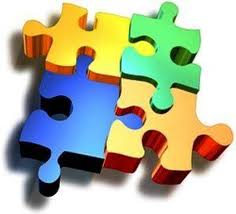 				Puzzelstuk C		Puzzelstuk DDuiding:Inhoudelijke ordening loopt sterk parallel met 2.3.
In dit kader wordt er voor geopteerd om het werken aan de AD Kwaliteitsbewust handelen, de componentoverschrijdende doelstellingen en AD9 te koppelen aan elk puzzelstuk. 
AD7 (interieurzorg) komt aan bod in 2 puzzelstukken, maar toegepast op het onderhouden van een context (keuken, leefruimten en lokalen).Clustering van de doelstellingenPuzzelstuk AKwaliteitsbewust handelen (AD1)
Communiceren in een 1-1 relatie (AD2)
Binnen een klasgroep, in groep werken (AD3)Zorg voor gezondheid en welzijn: visie (4.1- 4.4), EHBO (4.5- 4.7), gezondheidsbeleving en instandhouding (4.8 – 4.9), waarneming en cognitie (4.17 – 4.18), seksualiteit en voortplanting (4.19).Ondersteunen bij (ped)agogische activiteiten: levensloop (5.4), welbevinden (5.5-5.9), participeren (5.10)Puzzelstuk BKwaliteitsbewust handelen (AD1)
Zorg voor gezindheid en welzijn: voeding en stofwisseling (4.11).Maaltijden plannen, bereiden en voorbereiden (AD6)Zorg dragen voor lokalen, keuken en ruimten (AD7): toegepast op de keuken.Oriënteren op beroepen en studiekeuze (AD9)Puzzelstuk CKwaliteitsbewust handelen (AD1)Zorg voor gezondheid en welzijn: activiteiten (4.14-4.15), slaap en rust (4.16), zorg dragen voor lokalen, keuken en leefruimten (AD7: toegepast op lokalen en leefruimten).Oriënteren op beroepen en studiekeuze.Puzzelstuk DKwaliteitsbewust handelen (AD1)Zorg dragen voor gezondheid en welzijn: uitscheiding (4.12-4.13)Zorg dragen voor linnen (AD8)Oriënteren en studiekeuze (AD9)Wat kan dit betekenen voor de organisatie?Suggesties voor een tijdplanning:	1u = 1 week of 32-36u op jaarbasis	(mogelijkheden gelden zowel voor het 3de als voor het 4de jaar)Voordelen van werken met dit model?Leerlingen ervaren de samenhang tussen de verschillende algemene doelstellingen. Er wordt componentoverschrijdend gewerkt.Randvoorwaarden voor het werken met dit model?Het team moet bereid zijn om componentoverschrijdend te werken of om als team modules/puzzelstukken samen uit te werken en te dragen.Vermits er wordt voor geopteerd om binnen alle puzzelstukken te werken aan het kwaliteitsbewust handelen en oriënteren op beroepen en studiekeuze, dienen er goede afspraken gemaakt te worden: zelfde evaluatiecriteria, zelfde methodiek, zelfde accenten,…Wanneer verschillende leraren instaan voor puzzelstuk B en C, dienen er afspraken gemaakt te worden rond zorg voor lokalen, keuken en ruimten.BIJLAGE 1: Theoretische achtergrond bij kaders leerplan (AD4)Deze ordening past volledig binnen de visie van een holistisch dynamisch en emancipatorisch mensbeeld en totaalzorg. (cf. eerste algemene doelstelling)Gezondheid is een toestand van volledig fysiek, sociaal en mentaal welbevinden. Gezondheid is geen doel op zich maar een middel om individuen te helpen hun mogelijkheden te realiseren! (WHO)We baseerden ons voor de uitwerking van de doelstellingen m.b.t. gezondheid en welzijn op het ICF-schema (Internationale Classificatie van het menselijk functioneren – World Health Organisation) Dit schema helpt om de huidige bij de WHO gangbare opvattingen over de wisselwerking tussen de verschillende componenten in beeld te brengen. (vgl. WHO/RIVM,2002,p.19). In de het leerplan van de 2de graad vormde het ICF-schema vooral een basis voor het leerplanwerk en voor de keuze van begrippen. Leerlingen van de 2de graad hoeven het ICF-schema in zijn totaliteit niet te kennen. De begrippen die in het leerplan van de 2de graad worden gebruikt worden hieronder geaccentueerd.  “De ICF is een voorbeeld van een multidisciplinaire classificatie en biedt een gestandaardiseerd begrippenapparaat voor de beschrijving van het menselijk functioneren en de problemen die daarin kunnen optreden. Bovendien bevordert dit begrippenapparaat een eenduidig taalgebruik binnen een multidisciplinair team (artsen, verpleegkundigen, zorgkundigen, paramedici,…).Met behulp van de ICF kan het menselijk functioneren  worden beschreven vanuit drie verschillende perspectieven:1 het perspectief van het menselijk organisme2 het perspectief van het menselijk handelen3 het perspectief van de mens als deelnemer aan het maatschappelijk leven.Het eerste perspectief is uitgewerkt in twee afzonderlijke classificaties, de classificatie van de functies van het organisme en de classificatie van de anatomische eigenschappen. Het tweede en derde perspectief zijn uitgewerkt in de classificatie van activiteiten en participatie. De ICF ordent op systematische wijze verschillende domeinen betreffende aspecten van het menselijk functioneren die verband kunnen houden met een gezondheidsprobleem.De term ‘menselijk functioneren’ in de titel verwijst naar functies, anatomische eigenschappen, activiteiten en participatie. Door de neutrale formulering kunnen dus met de ICF positieve aspecten van het menselijk functioneren worden beschreven. Dit is zinvol omdat het in de hulpverlening ook belangrijk is om vast te leggen wat iemands sterke kanten zijn. Slechts met een totaalbeeld van het afwijkende/zwakke en het ongestoorde/sterke is een bruikbare prognose te bepalen en wordt het helder waarop men met verrichtingen en interventies kan inspelen. Omdat het belangrijk is om kernbegrippen duidelijk af te bakenen, zijn de definities uit de ICF opgenomen. (zie tabel hieronder)Bij problemen met het menselijk functioneren komt de term ‘functioneringsprobleem’ in beeld. Functioneringsproblemen verwijzen naar stoornissen (zoals pijn, kortademigheid,….), beperkingen (zoals moeite met eten, drinken, wassen en kleden) en participatieproblemen (werkloosheid, sociaal isolement).Daarnaast bevat de ICF een lijst met externe factoren (klimaat, geluid, sociale normen) en worden persoonlijke factoren  genoemd (zoals leeftijd, geslacht, levensstijl) die van invloed kunnen zijn op functies, anatomische eigenschappen, activiteiten en participatie.Wanneer we teruggaan naar het schema hierboven, kunnen we dit lezen als een model van het menselijk functioneren. Het model dient als volgt geïnterpreteerd te worden: het menselijk functioneren wordt gezien in het licht van een wisselwerking, een complexe relatie tussen een aandoening of ziekte enerzijds, en de externe en persoonlijke factoren anderzijds. De wisselwerking tussen al deze aspecten heeft een dynamisch karakter: interventies op één aspect of factor kunnen in beginsel veranderingen teweeg brengen in andere daaraan gerelateerde aspecten of factoren. De interacties zijn specifiek en staan niet in een voorspelbare één-op-één-relatie tot elkaar. De interactie vindt plaats in beide richtingen: de aanwezigheid van functioneringsproblemen kan van invloed zijn op een aandoening of een ziekte. Vaak lijkt het redelijk een beperking te vooronderstellen op grond van één of meer stoornissen, of een participatieprobleem op grond van één of meer beperkingen. Het is echter van belang de gegevens betreffende deze constructen onafhankelijk van elkaar te verzamelen en vervolgens mogelijke relaties en causale verbanden te onderzoeken. Voor een volledige beschrijving van het functioneren zijn alle componenten van belang.In het schema zijn ook de externe en persoonlijke factoren opgenomen om te tonen dat ook zij van invloed zijn op iemands gezondheidstoestand en de mate van iemands functioneren bepalen.”In de tweede graad besteden we aandacht aan het menselijk functioneren van de ‘gezonde mens’. Het is belangrijk om eerst aandacht te besteden aan de elementen (functies, anatomische eigenschappen, persoonlijke en externe factoren) betreffende de gezonde mens te bespreken alvorens men  in de derde graad  aandacht kan besteden aan aandoeningen en ziektes en hun invloeden op het menselijk functioneren.Keuze van rubrieken?De keuze van de rubrieken is gebaseerd op systemen van verpleegkundige classificaties: Nanda, CDV (gebaseerd op voorganger van ICF), patronen van Gordon.We geven hieronder een beschrijving van de rubrieken:“Gezondheidsbeleving en instandhouding:Beschrijft het door de cliënt beleefde patroon van gezondheid en welbevinden en de wijze waarop gezondheid wordt gehanteerd. Inclusief de eigen persoonlijke opvatting van de gezondheidstoestand in relatie tot huidige activiteiten en toekomst. Eveneens inclusief de individuele hantering van gezondheidsrisico’s en gezondheidsgedrag in het algemeen, zoals consistentie van zowel mentaal als lichamelijke gezondheidsbevorderend gedrag, alsmede de hantering van medische of verpleegkundige voorschriften en vervolgafspraken betreffende de zorgverlening.Voeding en stofwisseling:Beschrijft het patroon van voedsel-en vochtconsumptie in relatie tot de stofwisselingsbehoefte en indicatoren betreffende de beschikbaarheid van voeding in de directe omgeving. Inclusief het individuele voedingspatroon, zoals het dagelijks tijdstip van de maaltijden, soort en hoeveelheid van geconsumeerd voedsel en vocht, specifieke voorkeuren en het gebruik van voedsel- of vitaminesupplementen. Inclusief het patroon van borst- en kindervoeding. Inclusief informatie over huidverwonding en het algemene herstelvermogen. Inclusief de conditie van de huid, haren, nagels, slijmvliezen en tanden, lichaamstemperatuur, lengte en gewicht.Uitscheiding Beschrijft het patroon van uitscheidingsfuncties (darmen, blaas en huid). Inclusief de individueel beleefde regelmaat van uitscheidingsfuncties, bepaalde gewoontes of het gebruikmaken van laxantia en elke verandering of verstoring van ritme en wijze van ontlasting, uiterlijk of hoeveelheid. Inclusief hulpmiddelen voor regeling van de uitscheiding.ActiviteitBeschrijft het patroon van oefening, activiteit, ontspanning en recreatie. Inclusief de algemene dagelijkse levensactiviteiten die energie behoeven zoals hygiëne (excl. toilethygiëne), koken, inkopen doen, eten, werken en huishoudelijke werkzaamheden. Type, frequentie en mate van inspanning, w.o. sportbeoefening op individueel niveau zijn hier inbegrepen. Factoren die  individueel ingrijpen op verwachte of gewenste resultaten zoals neuromusculaire invloeden, dyspnae, angina of spierkramp ten gevolge van inspanning en cardio/pulmonaire kenmerken, zijn indien van toepassing inbegrepen. Eveneens inbegrepen zijn activiteiten ter ontspanning en recreatie op individueel niveau alsook in groepsverband. De nadruk ligt op de activiteiten die voor het individu het meest belangrijk zijn.Slaap en rustBeschrijft het patroon van slaap, rust en ontspanning. Inclusief het slaap- en rustpatroon gedurende 24uur (dag/nachtritme). Inbegrepen zijn de persoonlijke beleving van de kwaliteit en kwantiteit van slaap en de beleving van het energieniveau. Eveneens inbegrepen zijn hulpmiddelen zoals medicatie en slaaprituelen.Cognitie en waarnemingBeschrijft het sensore waarnemings- en denkpatroon. Inclusief gezichtsvermogen, gehoor, smaak, gevoel (tastzin) of reuk en compenserende hulpmiddelen. Informatie betreffende pijn en pijnhantering zijn inbegrepen. Cognitieve functies zoals taal, geheugen, en het vermogen besluiten te nemen, zijn eveneens inbegrepen.Seksualiteit en voortplantingBeschrijft het patronen van de mate van tevredenheid of ontevredenheid op seksueel gebied; beschrijft het patroon van de voortplanting. Inclusief de door het individu beleefde mate van tevredenheid of verstoring in de beleving van seksualiteit. Tevens zijn de vrouwelijke voortplantingsstadia, pre- en post-menopauze en alle beleefde problematiek inbegrepen.We noteren voor de volledigheid ook volgende patronen die eerder en vooral in de 3de graad aanbod komen in andere  algemene doelstellingen:ZelfbelevingBeschrijft de zelfbeleving en het zelfconcept. Inclusief de houding ten opzichte van hem/haarzelf, beleving van de eigen mogelijkheden (cognitief, affectief of fysiek), lichaamsbeeld, identiteit, algemeen waardepatroon en algemeen emotioneel patroon. Lichaamstaal in de vorm van houding, beweging, oogcontact, stemgebruik en spreekgewoonten zijn inbegrepen.Rol en relatieBeschrijft het patroon van rollen en relaties. Inclusief de beleving van de belangrijkste rollen en verantwoordelijkheden van het individu in de huidige leefsituatie. De mate van tevredenheid of verstoring in relatie tot familie-, werk- of sociale rollen en verantwoordelijkheden zijn inbegrepen.Coping en stresstolerantieBeschrijft het algemene copingpatroon en de effectiviteit daarvan in termen van stresstolerantie. Inclusief de reserves van het individu en de capaciteit om weerstand te bieden bij bedreiging van de eigen integriteit, wijzen om met stress om te gaan, familie of andere sociale ondersteuningsstructuren en inschatting van de eigen mogelijkheden om situaties te reguleren en te hanteren.Waarden en levensovertuigingBeschrijft het patroon van waarden en normen, doelen en overtuigingen (inclusief spirituele) die richting geven aan keuzen en beslissingen. Inclusief wat van levensbelang geacht wordt, de kwaliteit van leven, en waar te nemen conflictuerende waarden, normen, overtuigingen of verwachtingen die verband houden met gezondheid.”BIJLAGE II Leerlijn/groeilijn reflecteren Verzorging-voeding-> Thuis- en bejaardenzorg/zorgkundigeGroeilijn reflecteren Verzorging-voeding-> KinderzorgGroeilijn Verzorging-voeding -> Organisatie-assistentieServicedocument  bij leerplan D/2013/7841/061	Verzorging-voeding Tweede graad BSOTweede graad Verzorging- voedingDerde graad VerzorgingSpecialisatiejaar Thuis- en bejaardenzorg/zorgkundigeCompetentiesCompetentiesC1 Als verzorgende, binnen het kader van de zorg- en bijstandsverlening,  zorg verlenen vanuit een totaalvisie.C1 Als verzorgende, binnen het kader van zorg- en bijstandsverlening, zorg verlenen vanuit een totaalvisie.C2 Als zorgkundige, binnen het kader van KB 78, zorg verlenen vanuit een totaalvisie.C2.1 Als voorbereiding en oriëntering op het functioneren als zorgkundige, zorg verlenen vanuit een totaalvisie. C.2.2 Als voorbereiding en oriëntering op het functioneren als begeleider in de kinderopvang, kinderen begeleiden vanuit een totaalvisieC1 Als verzorgende, binnen het kader van zorg- en bijstandsverlening, zorg verlenen vanuit een totaalvisie.C2 Als zorgkundige, binnen het kader van KB 78, zorg verlenen vanuit een totaalvisie.Algemene doelstellingenAlgemene doelstellingenAD1  Binnen een welomschreven opdracht kwaliteitsbewust handelenAD1 Binnen een welomschreven opdracht kwaliteitsbewust handelenAD1 Binnen een welomschreven opdracht kwaliteitsbewust handelenAD2  Binnen een welomschreven opdracht communiceren in een 1-1 relatieAD2 Binnen een welomschreven opdracht  communiceren in een 1-1 relatieAD2 Binnen een welomschreven opdracht  mondeling en schriftelijk communiceren.AD3  Binnen een welomschreven opdracht, binnen een klasgroep, in groep werkenAD3 Binnen een welomschreven opdracht in een organisatie, in team werken AD3 Binnen een welomschreven opdracht in een organisatie, in team/verpleegkundige equipe werkenAD4  Binnen een welomschreven opdracht zorg dragen voor gezondheid en welzijnAD4 Binnen een welomschreven opdracht zorg dragen voor gezondheid en welzijnAD4 Binnen een welomschreven opdracht zorg dragen voor gezondheid en welzijnAD5  Binnen een welomschreven opdracht ondersteunen bij (ped)agogische activiteitenAD5 Binnen een welomschreven opdracht (ped)agogisch handelenAD5 Binnen een welomschreven opdracht (ped)agogisch handelenAD6  Binnen een welomschreven opdracht een maaltijd plannen, voorbereiden en bereidenAD6 Binnen een welomschreven opdracht indirecte zorg verlenenAD6 Binnen een welomschreven opdracht indirecte zorg verlenenAD7  Binnen een welomschreven opdracht zorg dragen voor lokalen, keuken en leefruimtenAD6 Binnen een welomschreven opdracht indirecte zorg verlenenAD6 Binnen een welomschreven opdracht indirecte zorg verlenenAD8  Binnen een welomschreven opdracht zorg dragen voor linnenAD6 Binnen een welomschreven opdracht indirecte zorg verlenenAD6 Binnen een welomschreven opdracht indirecte zorg verlenenAD9 Oriënteren op beroepen binnen de directe en indirecte zorg en studiekeuzeAD7 Oriënteren op beroepen en voorbereiden op studie- en of loopbaanAD7 Oriënteren op beroepen en voorbereiden op werken (of verder studeren) en levenslang leren.ContextContextContextDoelgroepenDe leerlingen bereiken de algemene doelstellingen bij volgende doelgroepen:medeleerlingen;gezonde kinderen van 2,5 tot 10 jaar;gezonde volwassenen.In de situatie van kind en volwassene zijn geen acute veranderingen en problemen te verwachten.OpdrachtenOm de algemene doelstellingen te bereiken voeren leerlingen opdrachten uit:met een lage moeilijkheidsgraad;aan de hand van duidelijke instructies;onder directe begeleiding van de leraar.
Doelgroepen:Bij de uitwerking van de algemene doelstellingen besteedt men aandacht aan volgende doelgroepen:gezonde kinderen van 0 tot 12 jaar (3 mnd.–3 jaar: basis);volwassen gebruikers die ondersteuning en/of verzorging nodig hebben bij het uitvoeren van activiteiten van het dagelijks leven.Eenvoudige situaties:In de derde graad ligt de nadruk op het functioneren in eenvoudige situaties. Een combinatie van de zorg- en opvangsituatie, de aard van de opdrachten die leerlingen uitvoeren en de mate van verantwoordelijkheid die ze dragen, bepaalt de eenvoud van de situatie.zorg- en opvangsituaties:De leerling bereikt de competenties en algemene doelstellingen in eenvoudige zorg- en opvangsituaties:de gezondheidstoestand van de gebruiker is stabiel;in de zorg en/of -opvangsituaties zijn geen acute veranderingen te verwachten;er zijn weinig tot geen problemen in de communicatie tussen de gebruikers, de verzorgende of begeleider en zijn omgeving.Opdrachten/handelingen:Om de competenties/algemene doelstellingen te bereiken, voeren leerlingen opdrachten/handelingen uit:die eenvoudig zijn en weinig risico met zich mee-brengen (toepassen van routines en procedures)volgens duidelijke instructies.op basis van een door anderen opgesteld werkplan/zorgplan/protocol;in een team, in een organisatie.Het uitvoeren van logistieke opdrachten/taken is een eerste groeifase in de leerlijn van zorg en/of begeleiding.Mate van verantwoordelijkheidOm de competenties/algemene doelstellingen te bereiken, werken leerlingen onder verwijderd toezicht vaneen verantwoordelijke (groei van directe begeleidingnaar verwijderd toezicht):hij/zij signaleert veranderingen/tekens en meldt deze aan de leidinggevende/verantwoordelijke;hij/zij weet wanneer hij/zij hulp moet inroepen - bij problemen of in gevallen van twijfel – en vraagt om hulp;hij/zij rapporteert aan de leidinggevende over de werkzaamheden en evaluaties.Complexe situaties (beschrijving zie specialisatiejaar):In complexe situaties werken leerlingen onder de verantwoordelijkheid van een andere zorgverlener en assisteren ze (=onder directe begeleiding).Settings:Bij het uitwerken van de algemene doelstellingen besteedt men aandacht aan volgende settings:woonzorg:woonzorgcentragezinszorgKinderopvang van baby’s en peuters:GroepsopvangGezinsopvangOpvang aan huisBuitenschoolse kinderopvangDoelgroepen:Bij de uitwerking van de algemene doelstellingen besteedt men aandacht aan volgende doelgroepen:Volwassen gebruikers Gezinnen →met aandacht voor specifieke doelgroepenComplexe situaties:In het specialisatiejaar verdiepen leerlingen hun vaardigheden in het werken in eenvoudige situaties. Verder ligt de nadruk op het functioneren in eerder complexe situaties. Een combinatie van de situatie waarbinnen de leerling werkt, de aard van de opdrachten die de leerling uitvoert en de mate van verantwoordelijkheid die de leerling draagt, bepaalt de complexiteit van de situatie.zorgsituaties:Bij de uitwerking van de competentie en algemene doelstellingen  besteedt men aandacht aan complexe zorgsituatiesde zorgsituatie van de gebruiker vraagt om specifieke zorg voor het menselijk functioneren of om specifieke begeleiding;in de zorgsituaties kunnen veranderingen optreden in de vraag en de behoefte van de gebruiker en zijn omgeving;er kunnen problemen zijn in de communicatie tussen de gebruikers, de verzorgende/zorgkundige en zijn omgeving.Opdrachten/handelingen:Om de competenties/algemene doelstellingen te bereiken voeren leerlingen opdrachten/handelingen uit:die meervoudig van aard zijn: toepassen routines en procedures en combinaties ervan;op basis van een door anderen opgesteld (multidisciplinair) werkplan/zorgplan/protocol, dat – indien nodig – wordt afgestemd op specifieke situaties of gebruikers;op basis van een zelf opgemaakt zorg- of werkplan (vanuit observaties, overleg met de gebruiker,…) in verband met zorgvragen die binnen zijn bevoegdheid vallen;waarbij de zorg wordt afgestemd op de gebruiker, op zijn sociaal netwerk en op de situatie (belang van transfer )in een team/verpleegkundige equipe, in een organisatieMate van verantwoordelijkheidBij het bereiken van de competenties en algemene doelstellingen  werkt de leerling onder verwijderd toezicht (groei van directe begeleiding naar verwijderd toezicht) van een verantwoordelijke:hij/zij signaleert veranderingen/tekens bij de gebruiker en meldt deze aan de leidinggevende/verantwoordelijke;hij/zij weet wanneer hij hulp moet inroepen – bij problemen of in gevallen van twijfel – en vraagt om hulp;hij/zij rapporteert aan de gebruiker, leidinggevende, team over de gebruiker, de werkzaamheden en evaluaties.Settings:Bij het uitwerken van de algemene doelstellingen besteedt men aandacht aan volgende settings:woonzorg:woonzorgcentragezinszorgziekenhuizen en andere zorginstellingen of diensten zoals PVT, geriatrie, voorzieningen voor mensen met een beperking, diensten thuisverpleegkunde, lokaal dienstencentrum,…Tweede graad Verzorging- voedingDerde graad VerzorgingSpecialisatiejaar KinderzorgCompetentiesCompetentieC1 Als verzorgende, binnen het kader van de zorg- en bijstandsverlening,  zorg verlenen vanuit een totaalvisie.C1 Als begeleider in de kinderopvang, kinderen begeleiden vanuit een totaalvisie.C2.1 Als voorbereiding en oriëntering op het functioneren als zorgkundige, zorg verlenen vanuit een totaalvisie. C.2.2 Als voorbereiding en oriëntering op het functioneren als begeleider in de kinderopvang, kinderen begeleiden vanuit een totaalvisieC1 Als begeleider in de kinderopvang, kinderen begeleiden vanuit een totaalvisie.Algemene doelstellingenAlgemene doelstellingenAD1  Binnen een welomschreven opdracht kwaliteitsbewust handelenAD1 Binnen een welomschreven opdracht kwaliteitsbewust handelenAD1 Binnen een welomschreven opdracht kwaliteitsbewust handelenAD2  Binnen een welomschreven opdracht communiceren in een 1-1 relatieAD2 Binnen een welomschreven opdracht  communicerenAD2 Binnen een welomschreven opdracht mondeling en schriftelijk communicerenAD3  Binnen een welomschreven opdracht, binnen een klasgroep, in groep werkenAD3 Binnen een welomschreven opdracht in binnen een organisatie, in team werken AD3 Binnen een welomschreven opdracht in een organisatie, in team werkenAD4  Binnen een welomschreven opdracht zorg dragen voor gezondheid en welzijnAD4 Binnen een welomschreven opdracht zorg dragen voor gezondheid en welzijnAD4 Binnen een welomschreven opdracht zorg dragen voor gezondheid en welzijnAD5  Binnen een welomschreven opdracht ondersteunen bij (ped)agogische activiteitenAD5 Binnen een welomschreven opdracht (ped)agogisch handelenAD5 Binnen een welomschreven opdracht (ped)agogisch handelenAD6  Binnen een welomschreven opdracht een maaltijd plannen, voorbereiden en bereidenAD6 Binnen een welomschreven opdracht indirecte zorg verlenenAD6 Binnen een welomschreven opdracht indirecte zorg verlenenAD7  Binnen een welomschreven opdracht zorg dragen voor lokalen, keuken en leefruimtenAD6 Binnen een welomschreven opdracht indirecte zorg verlenenAD6 Binnen een welomschreven opdracht indirecte zorg verlenenAD8  Binnen een welomschreven opdracht zorg dragen voor linnenAD6 Binnen een welomschreven opdracht indirecte zorg verlenenAD6 Binnen een welomschreven opdracht indirecte zorg verlenenAD9 Oriënteren op beroepen binnen de directe en indirecte zorg en studiekeuzeAD7 Oriënteren op beroepen en voorbereiden op studie- en of loopbaanAD7 Oriënteren op beroepen en voorbereiden op werken (en/of verder studeren) en levenslang leren.ContextContextContextDoelgroepenDe leerlingen bereiken de algemene doelstellingen bij volgende doelgroepen:medeleerlingen;gezonde kinderen van 2,5 tot 10 jaar;gezonde volwassenen.In de situatie van kind en volwassene zijn geen acute veranderingen en problemen te verwachten.OpdrachtenOm de algemene doelstellingen te bereiken voeren leerlingen opdrachten uit:met een lage moeilijkheidsgraad;aan de hand van duidelijke instructies;onder directe begeleiding van de leraar.
Doelgroepen:Bij de uitwerking van de algemene doelstellingen besteedt men aandacht aan volgende doelgroepen:gezonde kinderen van 0 tot 12 jaar (3 mnd.–3 jaar: basis);volwassen gebruikers die ondersteuning en/of verzorging nodig hebben bij het uitvoeren van activiteiten van het dagelijks leven.Eenvoudige situaties:In de derde graad ligt de nadruk op het functioneren in eenvoudige situaties. Een combinatie van de zorg- en opvangsituatie, de aard van de opdrachten die leerlingen uitvoeren en de mate van verantwoordelijkheid die ze dragen, bepalen de eenvoud van de situatie.Zorg- en opvangsituaties:de gezondheidstoestand van de gebruiker is stabiel;in de zorg en/of -opvangsituaties zijn geen acute veranderingen te verwachten;er zijn weinig tot geen problemen in de communicatie tussen de gebruikers, de verzorgende of begeleider en zijn omgeving.Opdrachten/handelingen:Om de competenties/algemene doelstellingen te bereiken, voeren leerlingen opdrachten/handelingen uit:die eenvoudig zijn en weinig risico met zich mee-brengen (toepassen van routines en procedures)volgens duidelijke instructies.op basis van een door anderen opgesteld werkplan/zorgplan/protocol;in een team, in een organisatie.Het uitvoeren van logistieke opdrachten/taken is een eerste groeifase in de leerlijn van zorg en/of begeleiding.Mate van verantwoordelijkheidOm de competenties/algemene doelstellingen te bereiken, werken leerlingen onder verwijderd toezicht van een verantwoordelijke (groei van directe begeleidingnaar verwijderd toezicht):hij/zij signaleert veranderingen/tekens en meldt deze aan de leidinggevende/verantwoordelijke;hij/zij weet wanneer hij/zij hulp moet inroepen - bij problemen of in gevallen van twijfel – en vraagt om hulp;hij/zij rapporteert aan de leidinggevende over de werkzaamheden en evaluaties.Complexe situaties (beschrijving zie inleiding (1.6.3):In complexe situaties werken leerlingen onder de verantwoordelijkheid van een andere zorgverlener en assisteren ze (=onder directe begeleiding).Settings:Bij het uitwerken van de algemene doelstellingen besteedt men aandacht aan volgende settings:woonzorg:woonzorgcentragezinszorgOpvang van baby’s en peuters:GroepsopvangGezinsopvangOpvang aan huisBuitenschoolse kinderopvangDoelgroepen:Bij de uitwerking van de competentie en algemene doelstellingen besteedt men aan aandacht aan volgende doelgroepen:kinderen van 0 tot 12 jaar→met aandacht voor specifieke doelgroepenComplexe situaties:In het specialisatiejaar verdiepen leerlingen hun vaardigheden in het werken in eenvoudige situaties. Verder ligt de nadruk op het functioneren in eerder complexe situaties. Een combinatie van de situatie waarbinnen de leerling werkt, de aard van de opdrachten die de leerling uitvoert en de mate van verantwoordelijkheid die de leerling draagt, bepaalt de complexiteit van de situatie.Opvangsituaties:Bij het uitwerken van de competentie en algemene doelstellingen besteedt men aandacht aan complexe opvangsituaties. De complexiteit van de opvangsituatie wordt bepaald door de noodzaak om bij het begeleiden:in dialoog met de ouders te treden,in te spelen op de individualiteit van elk kind énin te spelen op het eigene van de setting. Opdrachten/handelingenOm de competentie en algemene handelingen te bereiken, voert de leerling opdrachten/handelingen uit:die meervoudig van aard zijn: toepassen van routines en procedures en combinaties ervan;op basis van een door anderen (multidisciplinair) kinddossier/richtlijn/protocol die – indien nodig – worden afgestemd op specifieke situaties of kinderen;op basis van een (zelf opgemaakt)werkplan (vanuit observaties, overleg met ouders,…) in verband met begeleidingsvragen die binnen haar/zijn bevoegdheid vallen.waarbij de begeleiding wordt afgestemd op het kind, op zijn sociaal netwerk  en op de situatie (belang van transfer);waarbij men rekening houdt met kinder- en ouderparticipatie;in team, in een organisatie.Mate van verantwoordelijkheid:Bij het bereiken van de competentie en algemene doelstellingen werken leerlingen onder verwijderd toezicht (groei van directe begeleiding naar werken onder verwijderd toezicht) van de  verantwoordelijke/stagementor/stagebegeleider:hij/zij observeert en signaleert veranderingen/tekens bij het kind en meldt deze aan de ouders, leidinggevende en het team;hij/zij weet wanneer hij hulp moet inroepen – bij problemen of in gevallen van twijfel – en vraagt om hulp;hij/zij rapporteert aan ouders, leidinggevende en het  team over het kind, de werkzaamheden en evaluaties.Settings:Om de competenties en algemene doelstellingen te bereiken besteedt men aandacht aan de volgende settings:Opvang van baby’s en peuters:GroepsopvangGezinsopvangOpvang aan huisBuitenschoolse kinderopvangSpecifieke settings zoals: kleuteronderwijs, centra voor kinderzorg en gezinsondersteuning, Buitengewoon basisonderwijs, MPI’s, semi-internaten,…Tweede graad Verzorging- voedingDerde graad OrganisatiehulpSpecialisatiejaar Organisatie-assistentie CompetentiesCompetentiesC1 Als logistiek assistent werken in ziekenhuizen en/of andere zorg- en opvanginstellingen (verplicht).C1 Als logistiek assistent werken in ziekenhuizen en/of andere zorg- en opvanginstellingen (verplicht voor jongeren die niet instromen vanuit Organisatiehulp).C2 Als logistiek medewerker werken in de indirecte zorg (kleinhuishouding). C3 Als logistiek medewerker werken in de voedingsdienst.C4 Als logistiek medewerker werken in de linnendienst.C5 Als logistiek medewerker werken in de onderhoudsdienst.C2 Als logistiek medewerker werken in de indirecte zorg (kleinhuishouding). C3 Als logistiek medewerker werken in de voedingsdienst.C4 Als logistiek medewerker werken in de linnendienst.C5 Als logistiek medewerker werken in de onderhoudsdienst.C1 Als logistiek assistent werken in ziekenhuizen en/of andere zorg- en opvanginstellingen (verplicht voor jongeren die niet instromen vanuit Organisatiehulp).C2 Als logistiek medewerker werken in de indirecte zorg (kleinhuishouding). C3 Als logistiek medewerker werken in de voedingsdienst.C4 Als logistiek medewerker werken in de linnendienst.C5 Als logistiek medewerker werken in de onderhoudsdienst.Algemene doelstellingenAlgemene doelstellingenAD1  Binnen een welomschreven opdracht kwaliteitsbewust handelenAD1 Binnen een welomschreven opdracht kwaliteitsbewust handelenAD1 Binnen een welomschreven opdracht kwaliteitsbewust handelenAD2  Binnen een welomschreven opdracht communiceren in een 1-1 relatieAD2 Binnen een welomschreven opdracht  communicerenAD2 Binnen een welomschreven opdracht agogisch handelen en  mondeling en schriftelijk communicerenAD3  Binnen een welomschreven opdracht, binnen een klasgroep, in groep werkenAD3 Binnen een welomschreven opdracht in binnen een organisatie, in team werken AD3 Binnen een welomschreven opdracht in binnen een organisatie, in team werken AD4  Binnen een welomschreven opdracht zorg dragen voor gezondheid en welzijnAD 4 Oriënteren op beroepen en voorbereiden op studie- en/of loopbaan.AD 4 Oriënteren op beroepen en voorbereiden op werken (en/of verder studeren) en levenslang leren.AD5  Binnen een welomschreven opdracht ondersteunen bij (ped)agogische activiteitenAD 4 Oriënteren op beroepen en voorbereiden op studie- en/of loopbaan.AD 4 Oriënteren op beroepen en voorbereiden op werken (en/of verder studeren) en levenslang leren.AD6  Binnen een welomschreven opdracht een maaltijd plannen, voorbereiden en bereidenAD 4 Oriënteren op beroepen en voorbereiden op studie- en/of loopbaan.AD 4 Oriënteren op beroepen en voorbereiden op werken (en/of verder studeren) en levenslang leren.AD7  Binnen een welomschreven opdracht zorg dragen voor lokalen, keuken en leefruimtenAD 4 Oriënteren op beroepen en voorbereiden op studie- en/of loopbaan.AD 4 Oriënteren op beroepen en voorbereiden op werken (en/of verder studeren) en levenslang leren.AD8  Binnen een welomschreven opdracht zorg dragen voor linnenAD 4 Oriënteren op beroepen en voorbereiden op studie- en/of loopbaan.AD 4 Oriënteren op beroepen en voorbereiden op werken (en/of verder studeren) en levenslang leren.AD9 Oriënteren op beroepen binnen de directe en indirecte zorg en studiekeuzeAD 4 Oriënteren op beroepen en voorbereiden op studie- en/of loopbaan.AD 4 Oriënteren op beroepen en voorbereiden op werken (en/of verder studeren) en levenslang leren.ContextContextContextDoelgroepenDe leerlingen bereiken de algemene doelstellingen bij volgende doelgroepen:medeleerlingen;gezonde kinderen van 2,5 tot 10 jaar;gezonde volwassenen.In de situatie van kind en volwassene zijn geen acute veranderingen en problemen te verwachten.OpdrachtenOm de algemene doelstellingen te bereiken voeren leerlingen opdrachten uit:met een lage moeilijkheidsgraad;aan de hand van duidelijke instructies;onder directe begeleiding van de leraar.
Eenvoudige situaties:In de derde graad ligt de nadruk op het functioneren in eenvoudige situaties. Een combinatie van de situatie waarbinnen leerlingen werken, de aard van de opdrachten die leerlingen uitvoeren en de mate van verantwoordelijkheid die ze dragen, bepalen de eenvoud van de situatie.Opdrachten/handelingen:Om de competenties/algemene doelstellingen te bereiken, voeren leerlingen opdrachten/handelingen uit:die eenvoudig zijn en weinig risico met zich mee-brengen (toepassen van routines en procedures)volgens duidelijke instructies.op basis van een door anderen opgesteld werkplan, protocol;in een team, in een organisatie.Mate van verantwoordelijkheidOm de competenties/algemene doelstellingen te bereiken, werken leerlingen onder verwijderd toezicht van een verantwoordelijke (groei van directe begeleiding naar verwijderd toezicht):hij/zij signaleert veranderingen en meldt deze aan de leidinggevende/verantwoordelijke;hij/zij weet wanneer hij/zij hulp moet inroepen - bij problemen of in gevallen van twijfel – en vraagt om hulp;hij/zij rapporteert aan de leidinggevende over de werkzaamheden en evaluatiesin meer complexe situaties werkt hij/zij onder de verantwoordelijkheid van een werknemer/mentor en assisteert hij/zij deze (= onder directe begeleiding).Settings:Bij het uitwerken van de algemene doelstellingen besteedt men aandacht aan volgende settings:Competentie 1:Ziekenhuizen, zorg- en opvanginstellingen Competentie 2:Diensten voor gezinszorg, particulierenCompetentie 3:Instellingen (zorg-, opvang-, vormings-, onderwijs-), bedrijven, vakantiecentra, kleinhoreca, voedingszaken, gelegenheidsonthaal, enz.Competentie 4:Zorg- en opvanginstellingen, verblijfsinstellingen (interne linnendiensten); bedrijven textielverzorging waaronder o.a. wasserijen, enz.)Competentie 5:Instellingen (zorg-, opvang-, vormings-, onderwijs-), bedrijven (interne diensten), schoonmaakbedrijven (externe diensten).Eenvoudige tot complexe situaties:In het specialisatiejaar ligt de nadruk op het functioneren in eenvoudige tot complexe situaties. Een combinatie van de situatie waarbinnen leerlingen werken, de aard van de opdrachten die leerlingen uitvoeren en de mate van verantwoordelijkheid die ze dragen, bepalen de complexiteit van de situatie. Het is afhankelijk van de competenties waar rond men werkt of het functioneren in complexe situaties relevant is.Complexe situaties:C1 Werken als logistiek assistent in zorg- en opvanginstellingen:De plaats waar de logistiek medewerker wordt ingezet kan de complexiteit van de situatie verhogen. We denken daarbij aan het functioneren op een afdeling in een ziekenhuis of op het functioneren binnen bepaalde specifieke diensten: sterilisatie, mortuarium,….C2 Werken als logistiek medewerker in kleinhuishouding:De doelgroep waarbij de logistiek medewerker functioneert kan de complexiteit van de situatie verhogen. Daarbij denken we aan het werken voor het gebruiken met een specifieke zorgbehoefte.Opdrachten/handelingen:Om de competenties/algemene doelstellingen te bereiken voeren leerlingen opdrachten/handelingen uit:die meervoudig van aard zijn en weinig risico met zich mee brengen ( toepassen routines en procedures en combinaties ervan);volgens duidelijke instructies;op basis van een door anderen opgesteld  werkplan;waarbij ze zelf een werkplan opstellen voor een kleine groep medewerkers (U);waarbij de zorg wordt afgestemd op de gebruiker, zijn sociaal netwerk en de situatie (belang van transfer, wendbaarheid);in team, in een organisatieMate van verantwoordelijkheidOm de competenties/algemene doelstellingen te bereiken werken leerlingen onder verwijderd toezicht (groei van directe begeleiding naar verwijderd toezicht) van een verantwoordelijke:hij/zij signaleert veranderingen en meldt deze aan de leidinggevende/verantwoordelijke;hij/zij weet wanneer hij hulp moet inroepen – bij problemen of in gevallen van twijfel – en vraagt om hulp;hij/zij rapporteert aan de leidinggevende over de werkzaamheden en evaluaties.Hij coördineert een kleine groep medewerkers (U).Settings:Bij het uitwerken van de algemene doelstellingen besteedt men aandacht aan volgende settings:Competentie 1:Ziekenhuizen, zorg- en opvanginstellingen Competentie 2:Diensten voor gezinszorg, particulierenCompetentie 3:Instellingen (zorg-, opvang-, vormings-, onderwijs-), bedrijven, vakantiecentra, kleinhoreca, voedingszaken, gelegenheidsonthaal, enz.Competentie 4:Zorg- en opvanginstellingen, verblijfsinstellingen (interne linnendiensten); bedrijven textielverzorging waaronder o.a. wasserijen, enz.)Competentie 5:Instellingen (zorg-, opvang-, vormings-, onderwijs-), bedrijven (interne diensten), schoonmaakbedrijven (externe diensten).9	Oriënteren op beroepen binnen de directe en indirecte zorg en studiekeuze9	Oriënteren op beroepen binnen de directe en indirecte zorg en studiekeuze9	Oriënteren op beroepen binnen de directe en indirecte zorg en studiekeuze9	Oriënteren op beroepen binnen de directe en indirecte zorg en studiekeuze9	Oriënteren op beroepen binnen de directe en indirecte zorg en studiekeuze4 Binnen een welomschreven opdracht zorg dragen voor gezondheid en welzijn5 Binnen een welomschreven opdracht ondersteunen bij (ped)agogische activiteiten6 Binnen een welomschreven opdracht een maaltijd plannen, voorbereiden en bereiden7 Binnen een welomschreven opdracht zorg dragen voor lokalen, keuken en leefruimten8  Binnen een welomschreven opdracht zorg dragen voor linnen3 Binnen een welomschreven opdracht, binnen een klasgroep, in groep werken3 Binnen een welomschreven opdracht, binnen een klasgroep, in groep werken3 Binnen een welomschreven opdracht, binnen een klasgroep, in groep werken3 Binnen een welomschreven opdracht, binnen een klasgroep, in groep werken3 Binnen een welomschreven opdracht, binnen een klasgroep, in groep werken2 Binnen een welomschreven opdracht communiceren in een 1-1 relatie2 Binnen een welomschreven opdracht communiceren in een 1-1 relatie2 Binnen een welomschreven opdracht communiceren in een 1-1 relatie2 Binnen een welomschreven opdracht communiceren in een 1-1 relatie2 Binnen een welomschreven opdracht communiceren in een 1-1 relatie1 Binnen een welomschreven opdracht kwaliteitsbewust handelen1 Binnen een welomschreven opdracht kwaliteitsbewust handelen1 Binnen een welomschreven opdracht kwaliteitsbewust handelen1 Binnen een welomschreven opdracht kwaliteitsbewust handelen1 Binnen een welomschreven opdracht kwaliteitsbewust handelen9	Oriënteren en studiekeuze9	Oriënteren en studiekeuze9	Oriënteren en studiekeuze9	Oriënteren en studiekeuze9	Oriënteren en studiekeuze4 Zorg dragen voor gezondheid en welzijn5 Ondersteunen bij (ped)agogische activiteiten6 Een maaltijd plannen, voorbereiden en bereiden7 Zorg dragen voor lokalen, keuken en leefruimten8  Zorg dragen voor linnen groep werken groep werken groep werken groep werken groep werken2 Communiceren in een 1-1 relatie2 Communiceren in een 1-1 relatie2 Communiceren in een 1-1 relatie2 Communiceren in een 1-1 relatie2 Communiceren in een 1-1 relatie1 Kwaliteitsbewust handelen1 Kwaliteitsbewust handelen1 Kwaliteitsbewust handelen1 Kwaliteitsbewust handelen1 Kwaliteitsbewust handelenAlgemene doelstellingContext:Beschrijving van de context voor het bereiken van de algemene doelstelling: doelgroep, situatie en aard van de opdracht.Leerplandoelstelling: te bereiken door de leerlingen eind 2de graadOnderliggende doelen:Concretisering van de doelstelling in onderliggende doelstellingen. Hier worden de doelen vernoemd die minimaal aan bod moeten komen bij het bereiken van de leerplandoelstelling (basis). Het staat de leraar vrij de doelstelling verder te verdiepen en uit te breiden.De onderliggende doelen zijn als het ware tussenstapjes in het bereiken van de leerplandoelstelling.Deze opsomming kan een hulpmiddel zijn voor het formuleren van evaluatiecriteria voor de te bereiken leerplandoelstelling.	     Leerplandoelstelling	     Leerplandoelstelling	     Leerplandoelstelling		             Algemene doelstelling                 Leerplandoelstelling                  ….				                               …					Algemene doelstelling		          Competentie							…….3de jaarBeide jaren4de jaarKwaliteitsbewust handelenCommunicatie 1-1SamenwerkingGezondheid en welzijnPedagogisch handelenMaaltijdzorgLinnenzorgInterieurzorgOriënteren op studie/beroepLeraar XEvaluatiemomentenEvaluatiemomentenEvaluatiemomentenEvaluatiemomentenEvaluatiemomentenDatumDatumDatumDatumDatum1.1 holistische mensvisie:Tijdens de lesTijdens geïntegreerd werken 1.1 holistische mensvisie:Tijdens de lesTijdens geïntegreerd werken 1.1 holistische mensvisie:Tijdens de lesTijdens geïntegreerd werken 1.2 opvoedingsproject1.3 methodisch handelen….Leraar 1Leraar 1Leraar 1Leraar 1Leraar 2Leraar 2Leraar 2Leraar 1 + 2DatumDatumDatumTotaalDatumDatumTotaalTotaal1.1 Holistische mensvisie1.2 Opvoedingsproject 1.3 Methodisch  handelen1.4 Milieubewust handelen1.5 Veilig handelen….Onderdeel             Tussentijds rapportTussentijds rapportTussentijds rapportTussentijds rapportTussentijds rapport123451 Kwaliteitsbewust handelen2 Communiceren 1-13 Samenwerken4 Gezondheid en welzijn5 Pedagogische activiteiten6 Maaltijdzorg7 Interieurzorg8 Linnenzorg9 Oriënteren op de toekomst10 ProjectTussentijdse rapporten  /100Tussentijdse rapporten  /100Tussentijdse rapporten  /100Tussentijdse rapporten  /100Tussentijdse rapporten  /10012345Cluster ACluster BCluster CStand van zaken (1)Stand van zaken (2)Binnen een welomschreven opdracht kwaliteitsbewust handelenContext: zie leerplan!Algemene wenken:	Het is belangrijk dat deze items op systematische wijze worden aangeleerd en ingeoefend, als worden geïntegreerd binnen de verschillende componenten (AD4 tot 9). In functie van het handelen vanuit een totaalvisie is het dus belangrijk om integratie  en samenhang te bewerkstellingen met AD2, AD3, AD4, AD5, AD6, AD7, AD8 en AD9.Het inoefenen van vaardigheden gebeurt best in kleinere groepen (max. 16 p.).Toelichting:Er zijn 2 mogelijkheden voor het werken rond kwaliteitsbewust handelen. Let op: de keuze die je als lerarenteam maakt, heeft consequenties voor de organisatie (overleg met de directie is dus aangewezen).Mogelijkheid 1: Je kiest ervoor om op systematische wijze apart aan de basis te werken (in samenhang met het componentoverschrijdend werken). De kennis, vaardigheden en attitudes die leerlingen aanleren, leren ze vervolgens toepassen binnen de andere algemene doelstellingen en tijdens componentoverschrijdende activiteiten (zie organisatiemodellen 3.2.1, 3.2.2, 3.2.3)Mogelijkheid 2: Je kiest om binnen alle algemene doelstellingen te werken rond Kwaliteitsbewust handelen (= directe integratie van Kwaliteitsbewust handelen binnen inhoudelijke componenten – zie variant op organisatiemodel 3.2.4).    Derde graad:In de 3de  graad  gaan leerling deze kennis, vaardigheden en attitudes verdiepen, uitbreiden en aanwenden binnen de context van het leerplan 3de graad. Een holistische mensvisie*  en het belang ervan verduidelijken en toelichten.Onderliggende doelen (B):De leerling:verduidelijkt en licht toe dat de mens een lichamelijk, psychisch, sociaal en existentieel of spiritueel geheel vormt.licht vanuit de eigen leefsituatie voorbeelden toe van lichamelijk, psychisch, sociaal en existentieel of spiritueel mens-zijn en van de samenhang daartussen.Mogelijke onderliggende doelen/criteria (verdieping en uitbreiding):begrippen ‘holistisch’, ‘lichamelijk mens-zijn’, ‘psychisch mens-zijn’, ‘sociaal mens-zijn’ ‘existentieel mens-zijn’ verwoorden/definiëren/omschrijven/uitleggen (letterlijke weergave/in eigen woorden/met behulp van staakwoorden/…)verbinding weergeven tussen voorbeeld en 2 of meerdere kenmerken van mens-zijn en deze verbinding toelichten.Wenken:Mogelijk om te werken met casussen, getuigenissen uit tijdschriften, beeldmateriaal,…Toelichting:  Wanneer we vanuit ons christen zijn een holistische mensvisie of een visie op de gehele persoon hanteren, uit zich dit ook in een bepaalde visie op de wereld, op de samenleving, op onderwijs/vorming,…. We beschouwen de mens als een lichamelijk, psychisch, sociaal en existentieel geheel. Een persoon met groeikansen (dynamisch) die in staat is om zelf keuzes te maken, beslissingen mag en kan nemen (emancipatorisch) en in relatie staat tot anderen (verbondenheid). Deze visie op de mens bepaalt onze kijk op de wereld en de wijze waarop we bijvoorbeeld omgaan met leerlingen, met gebruikers/zorgvragers (visie op vorming, zorg en begeleiding waarvoor we kiezen).    Derde graad:In de 3de graad is het belangrijk dat leerlingen leren dat het als verzorgende/begeleider belangrijk is om te handelen vanuit een holistische, dynamische en emancipatorische mensvisie De kernelementen van het opvoedingsproject van de school verduidelijken en toelichten in het dagelijkse schoolleven.Mogelijke onderliggende doelen/criteria (verdieping en uitbreiding) :Aan de hand van voorbeelden illustreren hoe kernelementen van het opvoedingsproject tot uiting komen in het dagelijkse schoolleven (reeds gegeven voorbeelden, eigen voorbeelden, link met kernelement,….)….Wenken:Je kan de leerlingen de elementen van het opvoedingsproject concreet laten maken aan de hand van een eenvoudig geformuleerde schoolgids/schoolreglement.Het aanbieden van een kijkwijzer kan helpen om gericht dit document te analyseren en de kernelementen op te sommen en toe te lichten in het dagelijks schoolleven.Toelichting:We kiezen er bewust voor om leerlingen kennis te laten maken met de visie van de organisatie waarbinnen ze dagelijks functioneren, namelijk de school. We willen hen laten ervaren dat het opvoedingsproject van de school een dynamisch document is.    Derde graad:In de 3de graad wordt er gewerkt rond de visie/missie van (zorg)instellingen.   Bij de uitvoering van een opdracht, vanuit een holistische mensvisie, respectvol handelen.Onderliggende doelen:De leerling:gaat respectvol om met  zichzelf.gaat respectvol om met anderen.gaat respectvol om met materialen en benodigdheden.is behulpzaam.is creatief.heeft zin voor orde en nauwkeurigheid.is loyaal aan de school, de klas, medeleerlingen.Mogelijke onderliggende doelen/criteria (verdieping en uitbreiding):Respectvol omgaan met zichzelf:Verzorgen van het eigen voorkomen.Aanpassen van het eigen voorkomen aan de situatie.Rustig blijven bij tegenslag, weerstand of teleurstelling (omgaan met feedback).Durven fouten maken.Leren uit fouten.Doorzetten wanneer iets niet lukt vanaf de eerste keer.In eerste instantie zelf naar een oplossing zoeken bij confrontatie met een probleem, alvorens eventueel hulp in te roepen.Verwoorden van een eigen mening.Onder woorden brengen van eigen doelen en grenzen op sociaal aanvaardbare wijze.Aangeven wanneer persoonlijke grenzen worden overschreden, neen durven zeggen.Op een rustige manier duidelijk maken wanneer hij/zij het niet eens is met zijn/haar gesprekspartner.Tijd nemen om na te denken.Respecteren van eigen privacy.Respectvol omgaan met anderen:Gebruiken van een verzorgde taal.Rekening houden met de aard van de relatie die je hebt met de andere.Anderen laten uitspreken, niet onderbreken. Verwoorden van een eigen mening nadat een ander is uitgesproken en zonder de ander tekort te doen. Luisteren als een leerling aan het woord is.Niet roddelen.Zichzelf laten horen en zien op een tactvolle manier. Anderen niet plagen of pesten o.w.v. verschillende ideeën, gewoonten, wensen, geloofsovertuiging, uiterlijkheden, …Medeleerlingen de kans geven om de les te volgen.Zich aan regels en afspraken houden.Erkennen en rekening houden met de gevoelens, behoeften en meningen van anderen.Anderen om hun mening of advies vragen. De deskundigheid van anderen waarderen.Zich positief uiten over de prestaties van anderen. Eenvoudige sociaal en maatschappelijk, leefregels, normen respecteren: hand geven …Laten blijken dat je naar de ander luistert door bv. oogcontact, te knikken …Ik-boodschappen gebruiken.Feedback geven.Vertrouwelijk omgaan met informatie.Privacy van anderen respecteren.Respectvol omgaan met materialen en benodigdheden:Zorg dragen voor materialen en benodigdheden.Behulpzaam zijn:Spontaan hulp aanbieden waar dat wenselijk is.Anderen ondersteunen.Creatief zijn:bedenken van eigen ideeën en oplossingen voor een probleem: fantaseren, experimenteren, verbeelden, vormgeven …expressief uitdrukken van eigen ideeën en oplossingen: verwoorden, verbeelden, vormgeven …uitvoeren van eigen ideeën en oplossingenvragen stellen bij de wereldZin voor orde en nauwkeurigheid hebben:rustig werkende tijd nemen die nodig is om een taak/opdracht kwaliteitsvol uit te voerennetjes houden van de werkplek opruimen van de werkplekafleveren van verzorgd werk nauwkeurig werkenvoorkomen van fouten en slordigheden aandacht hebben voor details, afwerking en finesses bij de uitvoering van een opdrachtnauwgezet eigen werk controleren nauwgezet andermans werk controlerenLoyaal zijn aan de klas, de school, de medeleerlingen:respecteren van regels en procedures (binnen de school en de klas) zich bij problemen of onduidelijkheden wenden tot een medeleerling en/of verantwoordelijke verantwoordelijkheid nemen en de geldende regels in acht nemen bij het uitvoeren van een opdrachtcommuniceren en handelen volgens de gemaakte afsprakenstipt zijn wat betreft afspraken actief bijdragen tot het functioneren van de klas, het team en bijdragen tot de verbetering ervanbeslissingen accepteren en uitvoeren die nuttig zijn voor de klas of team, ook als deze minder voordelig zijn voor zichzelfMogelijke onderliggende doelen/criteria (verdieping en uitbreiding):Respectvol omgaan met zichzelf:Verzorgen van het eigen voorkomen.Aanpassen van het eigen voorkomen aan de situatie.Rustig blijven bij tegenslag, weerstand of teleurstelling (omgaan met feedback).Durven fouten maken.Leren uit fouten.Doorzetten wanneer iets niet lukt vanaf de eerste keer.In eerste instantie zelf naar een oplossing zoeken bij confrontatie met een probleem, alvorens eventueel hulp in te roepen.Verwoorden van een eigen mening.Onder woorden brengen van eigen doelen en grenzen op sociaal aanvaardbare wijze.Aangeven wanneer persoonlijke grenzen worden overschreden, neen durven zeggen.Op een rustige manier duidelijk maken wanneer hij/zij het niet eens is met zijn/haar gesprekspartner.Tijd nemen om na te denken.Respecteren van eigen privacy.Respectvol omgaan met anderen:Gebruiken van een verzorgde taal.Rekening houden met de aard van de relatie die je hebt met de andere.Anderen laten uitspreken, niet onderbreken. Verwoorden van een eigen mening nadat een ander is uitgesproken en zonder de ander tekort te doen. Luisteren als een leerling aan het woord is.Niet roddelen.Zichzelf laten horen en zien op een tactvolle manier. Anderen niet plagen of pesten o.w.v. verschillende ideeën, gewoonten, wensen, geloofsovertuiging, uiterlijkheden, …Medeleerlingen de kans geven om de les te volgen.Zich aan regels en afspraken houden.Erkennen en rekening houden met de gevoelens, behoeften en meningen van anderen.Anderen om hun mening of advies vragen. De deskundigheid van anderen waarderen.Zich positief uiten over de prestaties van anderen. Eenvoudige sociaal en maatschappelijk, leefregels, normen respecteren: hand geven …Laten blijken dat je naar de ander luistert door bv. oogcontact, te knikken …Ik-boodschappen gebruiken.Feedback geven.Vertrouwelijk omgaan met informatie.Privacy van anderen respecteren.Respectvol omgaan met materialen en benodigdheden:Zorg dragen voor materialen en benodigdheden.Behulpzaam zijn:Spontaan hulp aanbieden waar dat wenselijk is.Anderen ondersteunen.Creatief zijn:bedenken van eigen ideeën en oplossingen voor een probleem: fantaseren, experimenteren, verbeelden, vormgeven …expressief uitdrukken van eigen ideeën en oplossingen: verwoorden, verbeelden, vormgeven …uitvoeren van eigen ideeën en oplossingenvragen stellen bij de wereldZin voor orde en nauwkeurigheid hebben:rustig werkende tijd nemen die nodig is om een taak/opdracht kwaliteitsvol uit te voerennetjes houden van de werkplek opruimen van de werkplekafleveren van verzorgd werk nauwkeurig werkenvoorkomen van fouten en slordigheden aandacht hebben voor details, afwerking en finesses bij de uitvoering van een opdrachtnauwgezet eigen werk controleren nauwgezet andermans werk controlerenLoyaal zijn aan de klas, de school, de medeleerlingen:respecteren van regels en procedures (binnen de school en de klas) zich bij problemen of onduidelijkheden wenden tot een medeleerling en/of verantwoordelijke verantwoordelijkheid nemen en de geldende regels in acht nemen bij het uitvoeren van een opdrachtcommuniceren en handelen volgens de gemaakte afsprakenstipt zijn wat betreft afspraken actief bijdragen tot het functioneren van de klas, het team en bijdragen tot de verbetering ervanbeslissingen accepteren en uitvoeren die nuttig zijn voor de klas of team, ook als deze minder voordelig zijn voor zichzelfWenken:Het is belangrijk om voor deze doelstelling voldoende tijd te voorzien doorheen de hele tweede graad én leerlingen hierin te begeleiden.Een aantal van de vermelde vaardigheden kunnen worden aangeleerd in relatie met leerplandoelstellingen onder algemene doelstelling 2 en 3.Het is mogelijk om in functie van evaluatie op basis van de mogelijke onderliggende doelen een checklist per school over de inhoudelijke componenten heen op te stellen.Zie 5.3Wenken:Het is belangrijk om voor deze doelstelling voldoende tijd te voorzien doorheen de hele tweede graad én leerlingen hierin te begeleiden.Een aantal van de vermelde vaardigheden kunnen worden aangeleerd in relatie met leerplandoelstellingen onder algemene doelstelling 2 en 3.Het is mogelijk om in functie van evaluatie op basis van de mogelijke onderliggende doelen een checklist per school over de inhoudelijke componenten heen op te stellen.Zie 5.3Suggesties voor samenwerking met MO:Creatief omspringen met instrumenten.Improvisatie met zelfgemaakte instrumenten.Bouwen en ontwerpen van eenvoudige instrumenten.Bespelen van eenvoudig begeleidingsinstrument.Spelen met kinderversjes, liedjes uit de oude doos.Verschillende foto’s van mensen bekijken en telkens ontdekken welke muziek daarbij past.Spelen met liederen en teksten, bijvoorbeeld: toneelmatig verwerken van een lied, muzikaal uitvoeren van versjes, tekenen bij een lied, een geluidsverhaal maken.Werken met vocale en instrumentale, bijvoorbeeld een poppenspel zonder woorden (muziek is hoofdbestanddeel), een klankspel rond een thema uitwerken, inoefenen en evalueren (bijvoorbeeld spookslot).Dansen en ritmiek met extra materialen als linten en hoepels.Liederen en teksten begeleiden met natuurlijke instrumenten: lichaam, voet, stem, handen (functietraining oor- hand)Experimenteren met klanken: een eigen opname maken.Mondschilderen op muziek.Suggesties voor samenwerking met MO:Creatief omspringen met instrumenten.Improvisatie met zelfgemaakte instrumenten.Bouwen en ontwerpen van eenvoudige instrumenten.Bespelen van eenvoudig begeleidingsinstrument.Spelen met kinderversjes, liedjes uit de oude doos.Verschillende foto’s van mensen bekijken en telkens ontdekken welke muziek daarbij past.Spelen met liederen en teksten, bijvoorbeeld: toneelmatig verwerken van een lied, muzikaal uitvoeren van versjes, tekenen bij een lied, een geluidsverhaal maken.Werken met vocale en instrumentale, bijvoorbeeld een poppenspel zonder woorden (muziek is hoofdbestanddeel), een klankspel rond een thema uitwerken, inoefenen en evalueren (bijvoorbeeld spookslot).Dansen en ritmiek met extra materialen als linten en hoepels.Liederen en teksten begeleiden met natuurlijke instrumenten: lichaam, voet, stem, handen (functietraining oor- hand)Experimenteren met klanken: een eigen opname maken.Mondschilderen op muziek.ToelichtingLet op: Evalueren of een leerling respectvol handelt, kan enkel wanneer men kijkt naar het concrete gedrag dat een leerling stelt (bv. aan de hand van een checklist met concrete gedragingen) én wanneer het gedrag dat men wil evalueren in relatie staat tot de doelstelling van de opdracht.Bij de uitvoering van een opdracht methodisch handelen.Wenken: Het werken volgens verschillende methodes/stappenplannen is mogelijk. Het is echter belangrijk dat men binnen het lerarenteam keuzes maakt en deze consequent toepast binnen de verschillende algemene doelstellingen.Het is belangrijk om leerlingen onder begeleiding te leren werken met stappenplannen/werkmodellen.Het aanleggen van een vademecum (in de school) van de verschillende gebruikte werkmodellen in de verschillende modules/onderdelen/….Het is belangrijk dat leerlingen leren dat je vanuit een bepaalde visie of waarde een keuze maakt: bv. het kiezen voor de aankoop van een vaatwas kan vanuit een visie die nadruk legt op het belang van comfort een goede keuze zijn, wanneer je handelt vanuit een visie op milieubewust werken en/of leven is deze aankoop misschien minder aangewezen.Wanneer er met leerlingen wordt gewerkt rond methodisch handelen is het belangrijk om als leraar de aandacht te vestigen op het belang van duurzaamheid (milieubewust zijn), respectvol handelen, veiligheid enz. tijdens het geheel van het methodisch handelen.Het methodisch handelen integreren in opdrachten.Naar leerlingen toe, de nadruk leggen op het belang van het proces.Toelichting:Een opdracht kan zowel een ‘individuele’ als een ‘groepsopdracht’ zijn.    Informeren(= opdracht in kaart brengen):Onderliggende doelen:De leerling:verduidelijkt een opdracht/instructies.verduidelijkt vanuit welke visie er wordt gewerkt.verduidelijkt een werkmodel*/pictogrammen/symbolen.verduidelijkt de vraag en de context van de opdracht.verduidelijkt wie de doelgroep( leeftijd, wensen,…) van de opdracht is.verduidelijkt volgens welke methode men werkt.verduidelijkt welke materialen en benodigdheden* men nodig heeft voor de opdracht.verduidelijkt de evaluatiecriteria van de opdracht zoals tijd, budget,… Mogelijke onderliggende doelen/criteria (verdieping en uitbreiding):Lezen van een opdracht.Een opdracht/instructies in eigen woorden herhalenOpzoeken van of uitleg vragen over de betekenis van termen en begrippen die ongekend zijn.Zich informeren met behulp van ‘wat – waar – wanneer - voor wie  – hoe’-vraagjes.Wenken:Leerlingen een stappenplan aanreiken of dit samen met de leerlingen aanmaken,….Leerlingen criteria aanreiken voor bronnengebruik (bronnen aanbieden)Belangrijk om rond deze doelstelling overleg te plegen met de leraren PAV/Nederlands/MAVO…Bij het werken rond deze doelstelling is het belangrijk om het belang van deze fase aan te tonen in functie van het werken rond AD4, AD5, AD6, AD7, AD8 en AD9.     PlannenOnderliggende doelen:De leerling:plant de opdracht plannen volgens een  bepaalde methode/werkmodel.bepaalt een werkvolgorde.lijst materialen en benodigdheden op.zet materialen en benodigdheden klaar.maakt afspraken in functie van de  planning en de uitvoering van taak/opdracht.Mogelijke onderliggende doelen/criteria (verdieping en uitbreiding):Taken verdelenWenken:Leerlingen stappenplannen aanreiken en leren gebruiken.    UitvoerenOnderliggende doelen:De leerling:voert de opdracht uit vanuit een bepaalde visie.voert de opdracht  uit volgens de planning.voert de opdracht uit volgens een bepaalde methode.leeft afspraken en regels na.stelt het resultaat van een opdracht voor volgens bepaalde evaluatiecriteria.voert de opdracht uit onder directe begeleiding en aan de hand van duidelijke instructies van de leraar.Mogelijke onderliggende doelen/criteria:Correct opvolgen van een plan/werkvolgorde/procedure/technische fiche/protocol…Correct uitvoeren van technieken.Correct hanteren van materialen en benodigdheden.Voltooien van een taak binnen een voorgeschreven tijd.Wenken:Tijdens de fase van het uitvoeren wijzen op het belang van observeren, rapporteren (1.10) en van het anticiperen op doelgroep / gebruiker.    EvaluerenOnderliggende doelen:De leerling:controleert het verloop van de opdracht met ondersteuning van een werkmodel.verduidelijkt wat tijdens de opdracht goed en minder goed verliep en waarom.gaat na of de resultaten voldoen aan de vooropgestelde criteria.bevraagt de tevredenheid van de doelgroep.Mogelijke onderliggende doelen/criteria (verdieping en uitbreiding):Controleren van het eigen werk. Opdracht evalueren inzake kwaliteitseisen.Formuleren van concrete werkpunten (SMART*).Wenken:Leerlingen werkmodellen aanreiken en leren gebruiken om te evalueren.Aandacht besteden aan het evalueren van gehanteerde stappenplannen tijdens de fase van de uitvoering (overeenstemming methode, werkmodel, protocol,…zoals gepland)Samen met de leerlingen evaluatiecriteria ( in relatie tot de doelen van de opdracht) bepalen alvorens de leerlingen een opdracht aanvatten.Leerlingen eerst zichzelf laten evalueren alvorens als leraar feedback te geven of te beoordelen.Toelichting: Duiding“Bij een evaluatie kijkt een persoon of een groep terug op het verrichten van een bepaalde taak. De taak, of het volbrengen er van staat centraal. Het eindresultaat van de taak wordt beoordeeld, alsook het proces dat tot het eindresultaat heeft geleid. Op grond van deze evaluatie worden werkpunten (doelen) bijgesteld. Het verschil met reflecteren (1.11): bij reflectie staat de persoon met zijn denken, handelen, voelen centraal.”   Bij de uitvoering van een opdracht milieubewust handelen. Onderliggende doelen:De leerling:beperkt en sorteert afval.kiest of koopt materialen en benodigdheden aan die zo weinig mogelijk negatieve effecten hebben voor het milieu.doseert het energie- en watergebruik.Mogelijke onderliggende doelen/criteria:Actief en preventief werken om situaties te voorkomen die het milieu schaden.Naleven van milieuvoorschriften.Herkennen van te verwijderen materialen.Herkennen van (symbolen op) verpakkingsmaterialen. Onderscheiden van schadelijke en milieuvriendelijke (schoonmaak)producten.Milieubewust opruimen (selecteren/verwijderen van afval) van werkpost.Gebruiken van duurzame materialen.Gebruiken van zo weinig mogelijk water in functie van het te bereiken doel.Gebruiken van zo weinig mogelijk energie (elektriciteit, gas) in functie van het te bereiken doel.Wenken:Leerlingen confronteren met hun eigen gedrag m.b.t. milieubewust handelen. Bv. Leerlingen het verschil laten berekenen tussen de hoeveelheid water die men gewoonlijk gebruikt voor bepaalde activiteiten en de nodige hoeveelheid water.Werken aan de hand van een afvalkalender.Samenwerken met MOS.Suggesties voor samenwerking met MO:Leerlingen materiaal laten recycleren om zelf instrumenten te maken (in functie van ‘Vocaal en instrumentaal musiceren en experimenteren met zin voor creativiteit)Geluiden verkennen.Nagaan hoe leerlingen in eigen omgeving aan lawaaibeheersing doen.Toelichting:    DuidingWe spreken van ‘milieubewust handelen’ omdat dit een concreter begrip is dan ‘duurzaamheid’. Het is wel belangrijk dat leerlingen het milieubewust handelen kaderen binnen visies rond duurzame ontwikkeling. (totaalvisie). Bij de uitvoering van een opdracht veilig handelen volgens de geldende richtlijnen.Onderliggende doelen:De leerling:verduidelijkt de veiligheidsinstructies en wettelijke voorschriften bij een opdracht.voert de opdracht uit volgens veiligheidsinstructies.werkt volgens wettelijke voorschriften zoals dragen van PBM’s*,…gaat veilig om met materialen en benodigdheden met behulp van een werkmodel.de opdracht uitvoeren volgens een werkplaatsreglement.Mogelijke onderliggende doelen/criteria (uitbreiding en verdieping):de veiligheidsinstructies en wettelijke voorschriften bij een opdracht in eigen woorden herhalen.Correct hanteren van materialen en benodigdheden.Geregeld controleren en onderhouden van materialen en benodigdheden/ detecteren, signaleren en opvolgen van defecten en problemen m.b.t infrastructuur.Veilig opbergen van materialen en benodigdheden.Vermijden van producten met gevaarlijke eigenschappen of ze op de juiste manier gebruiken.…Wenken:Toelichting:    DuidingLeerplandoelstelling m.b.t. Eerste hulp komt aan bod in AD4. Bij de uitvoering van een opdracht ergonomisch handelen.Onderliggende doelen:De leerling:heft en tilt voorwerpen rug sparend.neemt bij de uitvoering van een opdracht een ergonomische houding aan zoals staan, zitten, hanteren van voorwerpen.past bij de uitvoering van een opdracht de werkpostschikking toe.Mogelijke onderliggende doelen/criteria (verdieping en uitbreiding):Verduidelijken van risico’s van overbelasting of verkeerde belasting van het lichaam. Toelichten van basisprincipes voor het hanteren van lasten zonder risico. Afstellen van toestellen op de juiste werkhoogte.Wenken:Om ergonomisch te handelen is het belangrijk dat er een evenwicht is tussen draaglast en draagkracht. Men kan een thema/project uitwerken waarbij men linken legt tussen een gezonde leefstijl (AD4), gezonde voeding (AD6), sporten (AD4+LO) en ergonomisch handelen.Uitwerken in relatie tot AD4 (bewegingsstelsel)Rugpreventie start op school bij het inoefenen van vaardigheden.Bruikbaar filmpje: http://www.youtube.com/beswicBrochures en opleidingen: www.idewe.be; RTC’s.Suggesties voor samenwerking met MOMen kan in functie van het bewegen op muziek leerlingen een dans laten ontwerpen waarbij leerlingen heffen, tillen correct zitten, stappen,… Bij de uitvoering van een opdracht hygiënisch handelen volgens de geldende richtlijnen.Onderliggende doelen:De leerling:handelt hygiënisch en voorkomt kruisbesmeting.verduidelijkt de geldende richtlijnen m.b.t. voedselveiligheid bij een opdracht.draagt bij het uitvoeren van een opdracht zorg voor persoonlijke hygiëne zoals het verzorgen van handen, nagels, haren.wast de handen wassen volgens de richtlijnen (handhygiëne).gebruikt PBM’s.Mogelijke onderliggende doelen/criteria:Toelichten van het belang van hygiëne voor de gezondheid en het welbevinden. Toepassen van persoonlijke hygiënevereisten bv. Handhygiëne.Respecteren van eisen aan kleding en schoeisel. Hygiënisch reinigen; desinfecteren.Toelichten van technieken voor reinigen en ontsmetten.Voedselhygiëne/voedselveiligheid:De geldende richtlijnen m.b.t. voedselveiligheid bij een opdracht  in eigen woorden herhalen.Scheiden van nat-droog; vuil en proper; warm en koud.Reinigen van materialen.Rekening houden met voorschriften m.b.t.  temperatuur.Concretiseren van First in - First out principes. Concretiseren van First expired - first out principes.WenkenHet is belangrijk om omtrent deze materie vanuit de verschillende disciplines in lerarenteam afspraken te maken.Linken met   AD6: bv belang van voedselveiligheid/hygiëne.Brochures en bronnen i.v.m. voedselveiligheid: www.favv.beLeerlingen maken in de 2de graad kennis met kleurencodes (AD6). Bij reinigen leerlingen met kleurendoeken laten werken.Suggesties voor samenwerking met MO:Werken rond zorg dragen voor stemhygiëne.  Bij de uitvoering van een opdracht economisch handelen.Onderliggende doelen:De leerling:werkt aan de hand van een budget.kiest, koopt en gebruikt materialen en benodigdheden volgens criteria.selecteert en beperkt materialen en benodigdheden.onderhoudt materialen en benodigdheden.verduidelijkt de invloed van reclame op het eigen aankoopgedrag.Mogelijke onderliggende doelen (verdieping en uitbreiding):prijsbewust kiezen en aankopen van materialen en benodigdheden.Aandacht hebben voor promotiesWenken:Interessante bron: www.oivo.beDe begrippen waarnemen, observeren en registreren verduidelijken en het verschil toelichten.Wenken: Aan de hand van korte situaties de invulling van deze begrippen aanbrengen.Toelichting:    Duiding:Het gaat hier enkel over begripsverklaring (waarnemen, observeren en registreren) en het verschil tussen deze begrippen. Het belang van observeren toelichten.Mogelijke onderliggende doelen (verdieping en uitbreiding):In functie van het benoemen van verbaal en non-verbaal gedrag, het belang van observeren toelichten.In functie van het methodisch handelen (evalueren) het belang van observeren toelichten.In functie van het begeleiden van doelgroepen het belang van observeren toelichten.In functie van voedselveiligheid het belang van observeren toelichten.Wenken: Het belang van observeren aantonen aan de hand va concrete situaties, opnames,…In functie van het kennismaken met groothuishouding kan men leerlingen observaties m.b.t. voedselveiligheid (bv. observaties en registraties m.b.t. temperatuur van koelkasten) laten uitvoeren en het belang van deze observaties toelichten.Toelichting:    Duiding:Focus ligt op het observeren of het doelgericht waarnemen, niet op interpreteren. Bv. verbaal en non-verbaal gedrag benoemen. Met ondersteuning van een werkmodel het menselijk gedrag observeren en registreren.Onderliggende doelen:De leerling:Maakt aan de hand van werkmodellen gebruik van de 5 zintuigen bij het observeren.Wenken: Eenvoudig werkmodel gebruiken waar de 5 zintuigen aan bod komen.Toelichting:    Duiding:Leerlingen moeten enkel kunnen observeren en registreren, maar niet interpreteren.   Derde graadIn de derde graad wordt er gewerkt rond het verschil tussen observeren en interpreteren en werken ze rond deze doelstelling in concrete beroepssituaties. Het betreft dan de totale beroepscontext: menselijk gedrag, materiële omgeving,…Reflecteren over het eigen  kwaliteitsbewust handelen.Onderliggende doelen:De leerling:Gaat na wat de gevolgen van zijn/haar handelen zijn voor anderen.Formuleert eigen werk- of aandachtspunten.Mogelijke onderliggende doelen/criteria:Eigen handelen onder woorden brengen.De gevolgen van eigen handelen voor anderen verwoorden (opsommen, in eigen woorden weergeven,….)Verwoorden van een emotie/intentie/gedrag/handeling.Emotie/gedachte/gedrag/handeling op expressieve wijze uitdrukken.Wenken:Toelichting:    DuidingHet is belangrijk dat leerlingen niet enkel reflecteren op situaties en het handelen tijdens les- en klasgebeuren. Vanuit een reflectie op  het  handelen, het formuleren van werkpunten, leren leerlingen de samenhang zien met de cyclus van het methodisch handelen.Binnen een welomschreven opdracht communiceren in een 1-1 relatie.Context: zie leerplan!! – de leerling voert dagdagelijkse gesprekken (gelegenheidsgesprekken)Wenken:Bij het werken rond communicatie is het belangrijk om aandacht te besteden aan de houding van leerlingen tijdens het communiceren. Respectvol handelen, empathisch zijn,…(AD1: 1.9 ) zijn fundamenteel bij het ondersteunen van doelgroepen (AD 4, 5,  6, 7 8). Communicatie is een wezenlijk onderdeel van dit zorg dragen/ondersteunen.Leerlingen verschillende soorten gesprekken en communicatieve vaardigheden in de klas  laten inoefenen via rollenspelen. Oefening is belangrijk. Het werken met videoregistraties is voor leerlingen zeer verhelderend. Leraar dient zelf ook onmiddellijke en concrete feedback te geven op het communicatieve gedrag van leerlingen èn de kans te geven tot opnieuw proberen …Het is aangewezen dat leerlingen de vaardigheden inoefenen in kleinere groepen (max. 16p)Werken met situatieschetsen, simulaties,…Feedback geven en ontvangen op voorbeelden van medeleerlingen.Het is belangrijk om AD2 te behandelen alvorens men de communicatieve vaardigheden toepast op het werken in groep (AD3). Het is aangewezen dat een zelfde leraar instaat voor het aanleren van de vaardigheden onder AD2 en AD3.Toelichting:    Duiding:In de 2de graad voerden leerlingen onder directe begeleiding dagdagelijkse gesprekken (gelegenheidsgesprekken) met medeleerlingen, gezonde kinderen van 2,5 tot 10 jaar en met gezonde volwassenen.Het is belangrijk om onderstaande leerplandoelstellingen te lezen in functie van het bereiken van de algemene doelstelling. Het aanbrengen van kennis, vaardigheden en attitudes staat in functie van het communiceren in een 1-1 relatie.Het is belangrijk dat leerlingen ervaren dat het hebben van een gepaste attitude (respectvol handelen) tot uiting komt in de wijze waarop ze een gesprek voeren en in de wijze waarop ze de verschillende fasen van een ontmoeting/communicatie doorlopen (gedrag).De communicatieve vaardigheden die leerlingen hanteren  tijdens het voeren van gesprekken en tijdens het werken in groep (AD3) zijn in de 2de graad afgebakend tot het stellen van  vragen, ik-boodschappen gebruiken, actief luisteren, aandacht hebben voor congruentie en feedback hanteren.In functie van het bereiken van de competenties en vanuit het handelen vanuit een totaalvisie op zorg en begeleiding, is het noodzakelijk om integratie te bewerkstelligen met AD1, AD3, AD4, AD5, AD6, , AD7, AD8 en AD9.    Derde graadIn de 3de graad zullen de leerlingen hun kennis, vaardigheden en attitudes verdiepen, uitbreiden en aanwenden binnen de context van het leerplan: verschillende soorten gesprekken met gebruiker en zijn omgeving.Verschillende begrippen m.b.t. het communiceren in een 1-1 relatie verduidelijken, toelichten en exploreren.Onderliggende doelen:De leerling:verduidelijkt de verschillende fasen in een gesprek zoals groeten, zich voorstellen/kennismaken; een dagdagelijks gesprek (gelegenheidsgesprek) voeren; afscheid nemen,…verduidelijkt de begrippen ‘verbaal’ en 'non-verbaal’.exploreert de elementen van het non-verbaal communiceren zoals stemgebruik, oogcontact, lichaamshouding, lichaamsexpressie, nabijheidsgedrag, aanraken,….exploreert de afstemming tussen verbale en non-verbale communicatie.licht een communicatieschema toe. licht het onderscheid tussen inhouds- en betrekkingsniveau toe.Mogelijke onderliggende doelen/criteria (verdieping en uitbreiding):De verschillende fasen in een gesprek exploreren.Congruentie tussen verbale en non-verbale communicatie herkennen.Congruentie tussen verbale en non-verbale communicatie exploreren.Communicatieschema tekenen (elementen op de juiste plaats en correct in verbinding met elkaar).Verband leggen tussen verschillende begrippen m.b.t. het communiceren en een holistische mensvisie.Wenken: Aan de hand van rollenspelen/opdrachten/…kunnen de verschillende begrippen geëxploreerd worden.Toelichting:Verschillende fasen in een gesprek:GroetenZich voorstellen/kennismakenEen dagdagelijks gesprek voeren (aandacht voor aanvatten en afsluiten van gesprek)Afscheid nemenElementen van het non-verbaal communiceren: stemgebruik, oogcontact, lichaamshouding, lichaamsexpressie, gezichtsuitdrukking, nabijheidsgedrag, aanraken.Communicatieschema: zender, boodschapper, ontvanger, filter, ruis….De relatie tussen maatschappelijke tendensen en communicatie verduidelijken en toelichten.Onderliggende doelen:De leerling:licht de maatschappelijke tendensen in de communicatie toe zoals digitale ontwikkelingen.verduidelijkt de positieve en negatieve gevolgen van de digitale ontwikkelingen.Toelichting:Digitale ontwikkelingen in de communicatie: sociale netwerken, e-mail, You Tube.Gevolgen van deze ontwikkelingen: cyberpesten, schenden van privacy…2.3  Verschillende elementen van het communiceren  en  de eigen communicatie situeren binnen een kader om gedrag en sociale interacties te duiden.Onderliggende doelen:De leerling:verduidelijkt vanuit een holistische mensvisie een kader om gedrag en sociale interacties te duiden en licht dit kader toe (5.1)situeert communicatieve vaardigheden binnen een kader om gedrag en sociale interacties te duiden.situeert de eigen communicatie in een 1-1 relatie binnen een kader om gedrag en sociale interacties te duiden.situeert het respectvol communiceren in welbepaalde situaties binnen een kader om gedrag en sociale interacties te duiden.Mogelijke onderliggende doelen/criteria (verdieping en uitbreiding):Eigen gevoelens herkennen en benoemen (5.5)Wenken:Zie 5.1, 5.2 en 5.3.2.4  Vanuit een holistische mensvisie respectvol communiceren in een 1-1 relatie.  Onderliggende doelen:De leerling communiceert respectvol in een 1-1 relatie en:doorloopt de verschillende fasen bij het communiceren zoals groeten, zichzelf voorstellen, kennismaken, onthalen/verwelkomen, een gesprek afsluiten, afscheid nemen doorlopen.gebruikt ik-boodschappen.luistert actief.heeft aandacht hebben voor de afstemming tussen verbalen en non-verbale communicatie.geeft en ontvangt feedback.stelt vragen.Mogelijke onderliggende doelen/criteria (verdieping en uitbreiding):Actief luisteren: luisterhouding aannemen, SOFTEN.Hanteren van feedback : feedback geven, vragen beantwoorden, antwoorden geven, aan mening formuleren, emoties uiten (kwaadheid/verdriet/…), kritiek geven, met iemand of iets niet akkoord gaan….Vragen stellen : vragen stellen ter verduidelijking, toestemming vragen, vragen om iets te krijgen.Wenken:Werken met casussen, rollenspelen, simulaties, videoregistraties.Via videoregistraties reflecteren over het vlot en respectvol communiceren (samenhang met 1.12).Werk uit in samenhang met 1.3.Suggesties voor een samenwerking met MO:Luisteren en bespreken van muziekfragmenten.Een rollenspel met woorden, zinnen,…Een strofe ontwerpen bij een gekend lied.Een muzikaal namenspel ontwerpen/ontwikkelen.Werken met gebarenliedjes.Liedjes zingen met een visuele voorstelling via tekeningen.Vraag en antwoordspel opbouwen.Spelen met kinderversjes.Spelen met woorden, zinnen, een verhaal.Met ouderen/volwassenen:Nagaan hoe men komt tot een zinvol gesprek over de muzikale voorkeur van anderen.Een zinvol gesprek rond muziekstijlen uitbouwen: opera, operette,…Een zinvol en opbouwend gesprek hebben rond een zanger die totaal niet in de smaak valt.Met kinderen:Vertellen en zingen voor het slapengaan.Reactievermogen oefenen van de stem en het lichaam: speeltekst met brabbelwoorden in vraag – en antwoordstijl.Een instrumentaal vraag en antwoordspel opbouwen.Toelichting:Duiding:Wat is SOFTEN?
Wanneer je actief luistert, laat je dit ook blijken door een gepaste lichaamshouding:
Smile – glimlach: glimlachen is de beste manier om iemand duidelijk te maken dat u hem/haar waardeert.Open posture – open lichaamshouding: als men een open lichaamshouding aanneemt – armen en benen los van elkaar – laat men zien dat men openstaat voor wat de ander zegt.Forward lean – naar voren leunen: door naar voren te leunen, toont men betrokkenheid en enthousiasme.Touch – aanraken: wanneer men iemand aanraakt – een schouderklopje, aanraking – toont men betrokkenheid.Eye contact – oogcontact: men toont dat men luistert.Nod – knikken: Knikken met het hoofd is een belangrijke vaardigheid bij het luisteren. Zonder woorden geeft men voortdurend feedback: spreek door, ik luister, ik kan u volgen,…       Derde graadIn de 3de graad wordt het aanwenden van communicatieve vaardigheden uitgebreid en verdiept (aantal vaardigheden; andere contexten: aard van het gesprek; situaties:  tijdens zorgverlening/begeleiding/contactmomenten…).2.5  Op een vlotte wijze communiceren en hierbij gebruik maken van communicatiemiddelen.Onderliggende doelen:De leerling:begroet iemand, vermeldt zijn naam, neemt afscheid tijdens het telefoneren.verstuurt een SMS, een e-mail,…maakt gebruik van het internet.verduidelijkt de gevaren bij GSM en internetgebruik.Mogelijke onderliggende doelen/criteria (verdieping en uitbreiding):Versturen van een e-mail ( aanhef, algemeen Nederlands, begroeting, afzender,….)Toepassen van (n)etiquette bij het gebruik van communicatiemiddelen.Schrijven van een mail volgens de regels van de (n)etiquette.Aandacht hebben voor veiligheid en het bewaken van de eigen grenzen bij GSM en internetgebruik.WenkenLeerlingen praktische opdrachten geven om verschillende communicatiemiddelen te gebruiken.Werk deze doelstelling uit in samenhang met doelstelling 4.6 (d.m.v. projectwerk of thematisch werken).Toelichting:   Duiding:We vinden het belangrijk dat leerlingen verschillende communicatiemiddelen op een verantwoorde manier leren hanteren.2.6 Afstemmen van de eigen communicatie.Onderliggende doelen:De leerling:verduidelijkt het bestaan en het belang van hiërarchische relaties.stemt de eigen communicatie in een 1-1 relatie af op de ander.stemt de eigen communicatie in een 1-1 relatie af op de situatie.Wenken:Werken met rollenspelen: bv. leerlingen een bepaalde situatie meerdere keren laten spelen, waarbij de rol van de tegenspeler telkens verandert: van medeleerling, leraar, lid van een doelgroep, directeur, .Leerlingen leren zo hun communicatie af te stemmen op de persoon in kwestie.Werken met videoregistraties van oefensessies/rollenspelen en deze bespreken.Inspelen op klassituaties.Toelichting:Duiding:De ander kan een leidinggevende zijn zoals een leraar, verantwoordelijke, directeur,…maar ook een medeleerling. De aard van de relatie zal de communicatie beïnvloeden.Ook de situatie waarbinnen de gesprekspartners zich bevinden, beïnvloedt de communicatie.2.7  Over de communicatie reflecteren binnen een kader om gedrag en sociale interacties te duiden. Onderliggende doelen:De leerling:gaat na of de eigen communicatie in een 1-1 relatie respectvol is binnen een kader om gedrag en sociale interacties te duiden.reflecteert op de afstemming van de eigen communicatie in een 1-1 relatie binnen een kader om gedrag en sociale interacties te duiden.Wenken:Zie 5.1 tot 5.3.Werk uit in samenhang met 1.13.Binnen een welomschreven opdracht, binnen een klasgroep, in groep werken.Context: zie leerplan!Wenken:Het is belangrijk om bij de uitwerking van onderstaande leerplandoelstellingen voldoende tijd uit te trekken om leerlingen vaardigheden te laten inoefenen.Werken met rollenspelen, videoregistraties, simulaties, situatieschetsen.Het is aangewezen dat leerlingen vaardigheden inoefenen in kleinere groepen (max 16p.)Het is belangrijk dat er een leerlijn wordt uitgewerkt voor het uitwerken van deze doelstelling: werken in duo, werken in kleine groepjes, werken in een groep van max. 16 leerlingen..Toelichting:    Duiding:Het is belangrijk om onderstaande leerplandoelstellingen te lezen in functie van het bereiken van de algemene doelstelling. Het aanbrengen van kennis, vaardigheden en attitudes staat in functie van het werken in groep.
Het communiceren in groep komt best aan bod na het communiceren in een 1-1 relatie.In functie van het handelen vanuit een totaalvisie,  is het noodzakelijk om integratie te bewerkstelligen met AD1, AD2, AD4, AD5, AD6, AD7, AD8 en AD9.    Derde graadIn de 3de graad leren leerlingen werken, in team, in een organisatie.Verschillende begrippen m.b.t. het werken in groep verduidelijken, toelichten en exploreren.Onderliggende doelen:De leerling:licht de begrippen ‘groep’, ‘groepssamenhang’, ‘rol/positie’, ‘groepsnormen en –waarden’ toe.verduidelijkt de functie van een groep en licht de functie toe.verduidelijkt het belang van leiderschap in een groep.licht de verschillende rollen in een groep toe en exploreert ze.licht de verschillende waarden en normen in een groep toe en exploreert ze. Wenken:Rollenspelen, filmfragmenten, groepswerk…bieden mogelijkheden om begrippen m.b.t. werken in groep aan te brengen.De aangebrachte begrippen, vaardigheden… zijn dan mogelijke evaluatiecriteria bij groepswerk (overleg in team is noodzakelijk).3.2  De verschillende sociale interacties tijdens het samenwerken situeren binnen een kader om gedrag en sociale interacties te duiden.Onderliggende doelen:De leerling:Situeert verschillende rollen en posities tijdens het samenwerken binnen een kader om gedrag en sociale interacties te duiden.Situeert het eigen functioneren in groep/samenwerken binnen een kader om gedrag en sociale interacties te duiden.Wenken:Groepswerk kan een methodiek zijn om rond deze doelstelling te werken. De inhoud en het resultaat van het groepswerk staan dan niet centraal, maar wel het proces en de samenwerking. Zie 5.1 tot 5.3.3.3  Vanuit een holistische mensvisie respectvol communiceren in groep.Onderliggende doelen:De leerling communiceert in de klasgroep en:doorloopt de verschillende fasen zoals groeten, zichzelf voorstellen, kennismaken, onthalen/verwelkomen, een gesprek afsluiten, afscheid nemen.gebruikt ik-boodschappen.luistert actief.heeft aandacht voor de afstemming tussen verbale en non-verbale communicatie.geeft en ontvangt feedback. stelt vragen.Mogelijke onderliggende doelen/criteria:Actief luisteren: luisterhouding aannemen, SOFTEN.Hanteren van feedback: feedback geven, vragen beantwoorden, antwoorden geven, een mening formuleren, emoties uiten (kwaadheid/verdriet/….), kritiek geven, met iemand of iets niet akkoord gaan,…Vragen stellen: vragen stellen ter verduidelijking, toestemming vragen, vragen om iets te krijgen,…Wenken:Werken met simulaties/rollenspelen/groepsopdrachten.Werk uit in samenhang met 1.3.Suggesties voor een samenwerking met MO:Door de muzikale expressie kan men zelfvertrouwen ontwikkelen om zich in groep expressief en authentiek te durven uiten.Ik-boodschappen muzikaal voorstellen op beat, zich durven uiten in groep, respectvol zijn voor anderen en muzikale expressie en hier actief naar luisteren.Bij een muzikaal groepswerk rond het verklanken van ik-boodschappen communiceren met medeleerlingen om tot een goed resultaat te komen.Zich muzikaal voorstellen in groep: namenspel Frits Evelein.3.4  Op een vlotte wijze communiceren en hierbij gebruik maken van communicatiemiddelen. Onderliggende doelen: De leerling:Maakt op een correcte wijze gebruik van e-mail, internet,… bij het werken in groep.Wenken:3.5  Afstemmen van de eigen communicatie.Onderliggende doelen:De leerling:stemt de eigen communicatie in groep af op de ander.stemt de eigen communicatie in groep af op de situatie.Wenken:Werken met rollenspelen, videoregistraties, …Suggesties voor een mogelijke samenwerking met MO:Bij een muzikaal kringspel reageren op verbale en non-verbale signalen: vanuit oogcontact weten dat het jouw beurt is om te musiceren, zelf de volgende muzikant aanduiden met oogcontact; van richting veranderen bij het musiceren en dit aangeven met lichaamshouding.Bij een muzikaal kringspel luisteren naar de muziek van anderen en hier gepast op reageren: muzikale vraag en antwoord, rondo-vorm improviseren, voor- en nadoen met lichaamsinstrumenten, stemimprovisatie, tekst nazeggen of variëren, motief spelen en naspelen met klein slagwerk, gedicht verklanken, leidinggevende nadoen.Methodisch handelen bij een gedelegeerde en zelfgekozen groepsopdracht.Onderliggende doelen:De leerling:informeert zich over de groepsopdracht.maakt een planning maken voor de groepsopdracht volgens een bepaalde werkmethode/werkmodel.voert een groepsopdracht uit volgens de planning.evalueert elementen van de groepsopdracht zoals het verloop,  het resultaat en de tevredenheid van de doelgroep,…evalueren aan de hand van een werkmodel.Mogelijke onderliggende doelen/criteria (verdieping en uitbreiding):Zich informeren over een groepsopdracht: lezen van opdracht, verwoorden van opdracht voor medeleerlingen, verwoorden van vraag van de opdracht, interpreteren van werkmodel/pictogram/symbool + betekenis verwoorden.Zich informeren over de doelgroep van een groepsopdracht: uitleggen wie doelgroep van de opdracht is,…Zich informeren over de context van een groepsopdracht: uitleggen waar de opdracht zal plaatsvinden,…Zich informeren over de visie van waaruit een groepsopdracht dient te worden uitgevoerd: verwoorden welke visie centraal staat.Zich informeren over de te volgen methode in een groepsopdracht: verwoorden volgens welke methode men werkt.Zich informeren over materialen en benodigdheden voor een groepsopdracht: de materialen en benodigdheden opsommen, omschrijven,…Zich informeren over de evaluatiecriteria van een groepsopdracht: evaluatiecriteria opsommen, verwoorden, aanduiden,…Een planning maken voor een groepsopdracht volgens een bepaalde werkmethode/werkmodel; planning maken volgens werkmodel, werkvolgorde bepalen, lijst van benodigdheden en materialen opstellen, de nodige materialen en benodigdheden aanvragen, materialen en benodigdheden klaarzetten, taken bij een groepsopdracht verdelen, afspraken maken in functie van planning en uitvoering.Een groepsopdracht uitvoeren volgens de planning: werken vanuit een bepaalde visie/bepaalde principes/volgens een bepaalde methode, naleven van afspraken en regels, resultaat van een opdracht voorstellen volgens bepaalde criteria,…Het verloop van een groepsopdracht evalueren: controleren van het verloop van opdracht met ondersteuning van werkmodel (aanvinken,..), verwoorden wat tijdens opdracht goed en minder goed verliep (aan de hand van opgegeven staakwoorden, met behulp van smileys, met eigen verwoordingen,…).De resultaten van een groepsopdracht evalueren: nagaan of de resultaten voldoen aan de vooropgestelde criteria (met behulp van checklist,….)De tevredenheid van de doelgroep evalueren: bevraagt de tevredenheid van de doelgroepSuggesties voor het samenwerken met MO:Groepsopdrachten uitwerken in samenwerking met MO in functie van het kennismaken met doelgroepen, participeren aan activiteiten met doelgroepen,…Bv. liedjes zoeken voor begroeting in kinderdagverblijf…3.7  Samenwerken bij het realiseren van een gedelegeerde en zelfgekozen groepsopdracht.Onderliggende doelen:De leerling:neemt verschillende rollen/posities tijdens een groepsopdracht op.verdeelt taken  met ondersteuning van een werkmodel.draagt constructief bij aan het gezamenlijk resultaat.deelt relevante informatie en kennis met anderen in functie van groepsproces.werkt samen onder directe begeleiding van de leraar en volgens duidelijke instructies van de leraar.Mogelijke onderliggende doelen/criteria:Uitvoeren van opdrachten  met groepsleden. Groepsbeslissingen aanvaarden om tot een gemeenschappelijk resultaat te komen.Actief en constructief reageren op ideeën van anderen.Opvolgen van afspraken.Wenken:Het is belangrijk om stil te staan bij elementen van groepswerk alvorens ze als evaluatiecriteria te hanteren bij groepswerk (overleg in lerarenteam is hierbij belangrijk).3.8  Reflecteren over het samenwerken in groep.Onderliggende doelen:De leerling:reflecteert over het eigen functioneren in groep.reflecteert over de samenwerking in groep.Wenken:Leerlingen reflectiemodellen aanreiken.Binnen een welomschreven opdracht zorg dragen voor gezondheid en  welzijn.Context: zie leerplan!Wenken:In de tweede graad wordt qua autonomie en fysiologie een basis gelegd voor gezondheid, verzorging, logistieke hulp,… Let op: enkel m.b.t. de gezonde mens. Het is daarom belangrijk om overleg te plegen met de leraren van de 3de graad. Het is logisch dat wat leerlingen in de 2de graad krijgen in de 3de graad als basis opnieuw wordt gebruikt. Het naslagwerk ‘Help! Eerste hulp voor iedereen’ illustreert in het deel Achtergrondinformatie over de werking van het menselijk lichaam’ (Rode kruis) wat die ‘basis’ op niveau van de 2de graad kan zijn.Het is belangrijk dat leerlingen de bouw van het lichaam op een schets kunnen aanduiden.  Zij moeten weten hoe (en waarom) ons lichaam (zo) in elkaar zit, hoe het werkt én hoe je zorg kan dragen voor een gezond lichaam, gezonde leefstijl. Het is belangrijk om naar leerlingen toe te werken met wetenschappelijk verantwoorde bronnen, folders en brochures; met  studiebezoeken zoals naar een mediatheek, organisatie;… Toelichting:    Tweede graad:In de tweede graad  leren leerlingen zorg dragen voor de gezondheid en het welzijn binnen de context van de gezonde mens. Ze leren m.b.t. de normale voeding en stofwisseling, uitscheiding, activiteiten, slaap en rust, waarneming en cognitie, seksualiteit en voorplanting:de betekenis van de verschillende begrippen verduidelijken;delen van de stelsels benoemen en aanduiden op een schets;de werking van de stelsels (gezonde mens: normale waarden)/delen benoemen;belang van het zorg dragen voor het menselijk functioneren verduidelijken;zorg dragen voor het menselijk functioneren van de gezonde mens  (m.i.v. zelfzorg, reflecteren op eigen leefstijl).Wanneer zorg dragen voor gezondheid en welzijn vanuit een totaalvisie centraal staat, is het belangrijk om integratie te bewerkstellingen met AD1, AD2, AD3 en AD4.     Derde graadHet is in de derde graad belangrijk om leerlingen te appelleren op reeds verworven kennis, vaardigheden en attitudes opdat ze deze vervolgens in concrete en eenvoudige  situaties  leren toelichten en aanwenden. In functie van het zorg dragen voor het menselijk functioneren van gebruikers, het herkennen en signaleren van veranderingen/tekens,… is het belangrijk dat de kennis van leerlingen (o.a. m.b.t. functies) in de derde graad wordt verdiept en verbreed.In de derde graad staat het zorg dragen voor het menselijk functioneren in eenvoudige situaties centraal, hierbij is het observeren en signaleren van veranderingen en tekens een belangrijke taak van de verzorgende. Het werken rond ziektes en aandoeningen kan een middel zijn om leerlingen hierbij te ondersteunen, maar het is geen doel op zich. We verwachten dat leerlingen vanuit een visie op kwaliteitsbewust handelen en vanuit concrete situaties (voorbereiding op stage, stage-ervaringen, actualiteit) relevante informatie m.b.t. aandoeningen en ziektes leren zoeken/vragen, verwerken, om deze in concrete situaties aan te wenden. Het betreft basiskennis, in functie van het agogisch omgaan met gebruikers (AD5) én in functie van het observeren en signaleren van veranderingen en tekens. Het is belangrijk om hiervoor in team (in overleg met team specialisatiejaren, en met de personen die instaan voor de stagecoördinatie) een leerlijn uit te werken.    SpecialisatiejarenZorg dragen voor het menselijk functioneren in complexere zorgsituaties en bij specifieke doelgroepen staat centraal. Wanneer kennis omtrent aandoeningen en ziektes cruciaal is, in functie van het  zorg  dragen voor specifieke doelgroepen, wordt  het verwerven van kennis over aandoeningen en ziektes een doel op zich.    DuidingDe indeling van de leerplandoelstellingen (rubrieken en onderverdelingen) zijn gebaseerd op de patronen van M. Gordon en op het ICF-schema van de WHO.Het handelen vanuit een totaalvisie houdt in dat men bij de uitwerking van deze algemene doelstelling niet enkel aandacht heeft voor het fysieke aspect van het menselijk functioneren, maar ook leerlingen aandacht leert hebben voor kenmerken m.b.t. psychische, sociale en existentiële aspecten.4.1  De begrippen gezondheid en welzijn  verduidelijken en toelichten.Onderliggende doelen:De leerling:verduidelijkt de begrippen gezondheid,  welzijn en welbevinden en licht ze toe.verduidelijkt de begrippen zelfzorg, mantelzorg, professionele zorg en licht ze toe.Mogelijke onderliggende doelen/criteria (verdieping en uitbreiding):Het begrip gezondheid toelichten: definiëren/verduidelijken van betekenis/een eigen voorbeeld verwoorden…(letterlijke weergave, in eigen woorden, vertrekken vanuit een holistische mensvisie….)Het begrip welzijn toelichten: definiëren/verduidelijken van betekenis/een eigen voorbeeld verwoorden…(letterlijke weergave, in eigen woorden, vertrekken vanuit een holistische mensvisie….).Begrippen mantelzorg, zelfzorg, professionele zorg toelichten: definiëren/verduidelijken van betekenis/een eigen voorbeeld verwoorden…de begrippen ziekte of aandoening*, functie*, activiteiten*, participatie*, persoonlijke factoren*, externe factoren*  verduidelijken en toelichten en in een schema plaatsen.Het ICF-schema van de World Health Organisation toelichten en toepassen op de contexten van de tweede graad.Wenken:Wanneer men er voor kiest om thematisch/projectmatig te werken rond gezondheid en welzijn, kan men ervoor opteren om leerplandoelstellingen 5.7 en 5.8 hierbij te betrekken (holistische mensvisie).Toelichting:Duiding:Informatie over het ICF-schema van de WHO vindt u in de bijlage bij het servicedocument. Indien u werkt met dit schema is het belangrijk dat de context van de algemene doelstelling wordt gerespecteerd, namelijk: ‘de gezonde mens’.De kernelementen en de uitbouw van de gezondheids- en welzijnsbeleid op school verduidelijken en toelichten.Onderliggende doelen:De leerling:Verduidelijkt vanuit het opvoedingsproject van de school de visie op gezondheid, welzijn en welbevinden van leerlingen op school.Licht acties m.b.t. het gezondheids- en welzijnsbeleid op school toe.Licht het ondersteuningsaanbod inzake gezondheids- en welzijnsbeleid op school (leerlingenbegeleiding, CLB,…) toe.Licht de participatiemogelijkheden op school inzake gezondheids- en welzijnsbeleid (leerlingenraad,…) toe.Wenken:Leg een link met het opvoedingsproject van de school.Men kan thema/project uitwerken in samenhang met doelstelling 1.2.Suggesties voor een mogelijke samenwerking met MO:Maken van een rap rond gezondheid, welbevinden, anti-rookcampagne,…Een lied maken rond gezondheid.Een fruittune maken om fruit eten op de speelplaats te stimuleren.Tekst en muziek maken rond reclamefilmpjes rond gezondheid.4.3  Exploreren en toelichten, aan de hand van de regionale sociale kaart,  waar jongeren met hulpvragen rond gezondheid en welzijn in de eigen regio terecht kunnen.Mogelijke onderliggende doelen/criteria (verdieping en uitbreiding):Raadplegen van de sociale kaart.Raadplegen van andere informatiebronnen (gemeente- en stadsdiensten, Kind en Gezin,…).Wenken:Gebruik van sociale kaart, brochures, www.jongereninformatie.beEen bezoek voorbereiden, een bezoek brengen, een bezoek nabespreken.ICT: hulpverlening in eigen dorp/stad exploreren (eventueel groepswerk).Werken met casussenToelichting:    Duiding:Lichamelijk: dringende medische hulpverlening, huisarts, ziekenfondsen, ziekenhuizen, JAC, JIP.Psychisch en existentieel: centra voor geestelijke gezondheidszorg, JAC, JIP.Sociaal: brandweer, OCMW, Autonome centra voor Algemeen Welzijnswerk, Klusjesdiensten, diensten voor gezinszorg, kinderopvang, JAC, JIP.    Derde graadIn de derde graad is het belangrijk dat leerlingen  wegwijs worden in het  werkveld.De werking van een instantie/organisatie voor jongeren met hulpvragen toelichten en deze organisatie bezoeken.Wenken:Werk concrete casussen uit die van toepassing zijn op de leefwereld van leerlingen, bv. ‘Je ouders gaan scheiden en je hebt het moeilijk. Waar kan je terecht?’ of….Deze doelstelling kan uitgewerkt worden in samenhang met doelstelling 4.3.Het kan zinvol zijn om te werken met gastsprekers.Je kan leerlingen in kleine groepen laten werken (eventueel door middel van spelvormen) rond een aantal concrete situaties.Het is belangrijk dat leerlingen zelf op zoek gaan naar informatie via studiebezoek, sociale speurtocht, met behulp van ICT,….Bij studiebezoek een degelijke voorbereiding en nabespreking voorzien!In de context van de school noodsituaties herkennen en gepast reageren als burger.Onderliggende doelen:De leerling:omschrijft noodsituaties in de context van de school.blijft rustig in noodsituaties.handelt als eerstehulpverlener.verleent psychosociale hulp zoals het  omgaan met slachtoffers en omstaanders.zorgt voor eigen veiligheid zoals besmetting vermijden,…draagt zorg voor het comfort van het slachtoffer.houdt rekening houden met emotionele reacties nadien.Mogelijke onderliggende doelen/criteria:Verwoorden waar en hoe men hulp kan inroepen.WenkenWerken met casussen, rollenspelen.Jaarlijks oefenenGebruik leren maken van AED toestelToelichting:    Duiding:Let op: het is in noodsituaties meestal niet aangewezen het slachtoffer aan te raken! Het gaat enkel om EERSTE HULP die iedereen moet kunnen toepassen (het is geen opleiding verpleegkunde). Het is belangrijk om de recente, algemene richtlijnen, van bv het rode kruis te volgen.    Derde graadIn de 3de  graad gaat het om noodsituaties herkennen binnen een professionele situaties. Herhaling van eerste hulp vaardigheden  is belangrijk! Hulpinstanties op een correcte wijze verwittigen.Onderliggende doelen:De leerling:verduidelijkt waar men op school hulp kan inroepen.verduidelijkt op welke wijze men correct hulp inroept.licht toe welke hulpinstanties (politie, brandweer, ambulancedienst, antigifcentrum,…) men verwittigt voor welke noodsituaties en op welke wijze.verwittigt hulpinstanties op een correcte wijze.Wenken:Leg link met doelstelling 2.5.Werken met rollenspelen.Eigen ICE nummer in gsm plaatsen.In de context van de school kleine zorgen toedienen.Onderliggende doelen:De leerling:Verduidelijkt en demonstreert wat te doen na verbranden van vingers/hand in de keuken.Verduidelijkt en demonstreert hoe kleine schaafwonden worden gereinigd en ontsmet.Onderliggende doelen (verdieping en uitbreiding):Onder de kraan houden van vingers/hand na verbranden in de keuken.Ontsmetten en reinigen van kleine schaafwondenWenken:Linken met doelstelling  (huid) en 4.20.Toelichting:Duiding:Het is belangrijk om de recente, algemene richtlijnen van bv. het rode kruis te volgen. Toelichting:    Duiding“Dit patroon omvat datgene wat de gebruiker van zijn gezondheid vindt en hoe hij voor zijn gezondheid zorgt. Het gaat erom hoe de gebruiker zijn gezondheid beleeft en de relevantie daarvan voor zijn huidige en toekomstige activiteiten. Daarbij hoort ook het algemeen gezondheidsgedrag, zoals: gezondheidsbevorderende activiteiten, preventieve maatregelen voor de geestelijke en lichamelijke gezondheid, het opvolgen van medische of verpleegkundige voorschriften en de medewerking aan nazorg.”4.8 Elementen  m.b.t. gezondheidsbeleving en instandhouding verduidelijken en toelichten.Onderliggende doelen:De leerling:verduidelijkt de begrippen gezondheidsbeleving en instandhouding.verduidelijkt de begrippen gezondheidsbevordering en preventie.benoemt de gezondheidsdoelstellingen van de Vlaamse overheid.toont aan de hand van voorbeelden aan hoe de gezondheidsdoelstellingen worden geconcretiseerd in o.a. acties m.b.t. gezondheidsbevordering.licht het belang en gevolgen van leefstijl voor gezondheidsbevordering toe.legt het verband tussen kwaliteitsbewust handelen en gezondheidsbevordering.Mogelijke onderliggend doelen/criteria (verdieping)licht de eigen leefstijl in relatie tot gezondheidsbevordering toe.Wenken:Het kan zinvol zijn om leerlingen de thema’s (zie toelichting) uitwerken d.m.v. groepswerk/project/…Thema’s kunnen gelinkt worden aan gezonde leefstijl.Linken met 4.2, 4.3, 4.4, 4.9 en 4.20.Suggesties voor samenwerking met MO:Werken rond thema’s geluidsvervuiling, stemgebruik,…Toelichting:    Duiding:Mogelijke thema’s die kunnen worden uitgewerkt m.b.t. het belang en gevolgen van leefstijl cfr 4.20: beweging cfr 4.14; roken cfr 4.14 en drinken, alcoholgebruik cfr 4.11, eten cfr 4.11 en AD6; medicatiegebruik en  verslavingen cfr 4.16 en 4.17; hygiëne cfr 4.11 en AD1.11; invloed van leeftijdsgenoten cfr 4.1 en AD5; relativeren van vooropgestelde gezondheidsideaal door de media cfr 4.1 en AD5; seksualiteit cfr 4.19. Dus thema’s koppelen aan achtergrondkennis …Het belang van gezondheidsbevordering en preventie heeft te maken met sociale, fysieke, geestelijke en existentiële (mens in zijn totaliteit, ICF-schema) én met maatschappelijke redenen (participatie, economische factoren,….). Zie ook wwww.vigez.be en www.zorg-en-gezondheid.be.Vlaamse gezondheidsdoelstellingen:infectieziekten en vaccinatieborstkankeropsporingtabak, alcohol en drugsongevallen in de privésfeervoeding en bewegingdepressie en zelfdoding    Derde graadIn de derde graad staat de gezondheidsbeleving en instandhouding van de gebruiker centraal. Het is belangrijk om opnieuw aandacht te besteden aan de gezondheidsdoelstellingen van de overheid en de bijhorende preventieacties voor burgers. 4.9 Het belang en het doel van concrete projecten en acties m.b.t. gezondheidsbevordering toelichten.
Toelichting:Duiding:Recente informatie over de gezondheidsdoelstellingen projecten vindt u op www.vigez.be. Ook de mutualiteiten organiseren acties en projecten.Suggesties voor samenwerking met MO:Werken rond acties m.b.t. het omgaan met geluidsvervuiling, doofheid bij jongeren en ouderen, belang van goed stemgebruik, houding, decibels bij kinderen, jongeren en ouderen….  Participeren aan een project/actie m.b.t. gezondheidsbevordering, de doelgroep ondersteunen en kennismaken met de wijze waarop deze wordt begeleid.Onderliggende doelen:De leerling:neemt deel aan een project/actie m.b.t. gezondheidsbevordering.komt in contact met een doelgroep tijdens een project/actie m.b.t. gezondheidsbevordering.ondersteunt een doelgroep tijdens een project/actie m.b.t. gezondheidsbevordering.communiceert in een 1-1 relatie met leden van de doelgroep tijdens een project/actie m.b.t. gezondheidsbevordering.observeert en verwoordt hoe de doelgroep tijdens een project/actie m.b.t. gezondheidsbevordering wordt begeleid.Mogelijke onderliggende doelen/criteria (verdieping en uitbreiding):de doelgroep ondersteunen: ondersteunen bij aan- en uitdoen van jassen, kinderen ondersteunen bij toiletbezoek, drankjes inschenken en/of hapje, gerecht aanbieden, lokaal klaarzetten en opruimen, materialen en benodigdheden klaarzetten, sfeer creëren.…communiceren met doelgroep in een 1-1 relatie: doelgroep begroeten, gelegenheidsgesprek voeren, afscheid nemen,…Wenken:Er kan aan deze doelstelling worden gewerkt in samenhang met doelstelling 9.3 (kennismaken met doelgroepen in de directe en indirecte zorg).In samenwerking met gezondheidsbeleid op school.Toelichting:    DuidingLeerlingen nemen deel aan, hebben een aandeel in een activiteit. Ze zijn niet verantwoordelijke voor de organisatie van de activiteit.Leerlingen kunnen tijdens de activiteit de doelgroep wel bijstaan, ondersteunen. Ze staan in voor welbepaalde handelingen en zijn hiervoor dan wel verantwoordelijk.Tijdens de activiteit komen leerlingen in contact met de doelgroep (doelgroep behoort tot de context van de algemene doelstellingen), men kan dan ook een aantal andere leerplandoelstellingen inoefenen of toetsen of leerlingen deze hebben bereikt.Toelichting:    Duiding“ Het voeding/stofwisselingspatroon omvat de opname van vocht en voedsel in verhouding tot de fysiologische behoefte, en ook de indicatoren van de plaatselijke (geografisch) aanwezige voedingsmiddelen. Onder andere: de individuele eet/drinkpatronen, de dagelijkse eettijden, soorten en voedselvoorkeuren, en het gebruik van voedings- en vitaminesupplementen.”Kenmerken van de normale voeding en stofwisseling verduidelijken.Onderliggende doelen:De leerling:verduidelijkt de begrippen voeding en stofwisseling.Functiesbenoemt de delen van de spijsvertering en duidt ze aan op een schets.verduidelijkt de werking van de spijsvertering (opname en vertering).benoemt de delen van de huid en duidt ze aan op een schets.verduidelijkt de werking van de huid.duidt de ligging van het temperatuurcentrum (temperatuurregeling) aan op een schets.Menselijk functionerenverduidelijkt het belang van een ‘normale voeding en stofwisseling’ voor het menselijk functioneren.verduidelijkt waarom en hoe men zorg draagt voor het gebit.verduidelijkt waarom en hoe men zorg draagt voor eten en drinken.verduidelijkt waarom en hoe men zorg draagt voor de huid.verduidelijkt waarom en hoe men zorg draagt voor het op peil houden van lichaamstemperatuur.verduidelijkt waarom en hoe men zorg draagt voor het groeien en ontwikkelen.Wenken:In functie van het verzorgen van zorgvragers in de 3de graad is het zinvol dat leerlingen in de 2de graad de functies leren aanduiden op een 2-dimensionale schets, maar ook zicht krijgen op het situeren van functies op 3-dimensionale beelden (bv. op een torso, gebruik van CD-rom)Linken met AD6.Suggesties voor het samenwerken met MO:Muziek kiezen voor een rustige sfeer tijdens eten bij verschillende doelgroepen.Kleuterliedjes zingen rond gezonde voeding.Toelichting:    Duiding “ Het uitscheidingspatroon omvat de uitscheidingsfunctie van darmen, blaas en huid. Aspecten zijn: regelmaat, het gebruik van laxantia of andere middelen om de ontlasting op te wekken. Eventuele veranderingen of problemen wat betreft tijd, manier, kwaliteit of kwantiteit van de uitscheiding. Ook eventuele hulpmiddelen vallen hieronder (katheter, plaswekker, stoma-artikelen). De manier waarop een gezin/buurt met huisafval omgaat, kan eveneens tot de uitscheiding behoren.” Kenmerken van de normale uitscheiding verduidelijken.Onderliggende doelen:De leerling:verduidelijkt het begrip uitscheiding.Functiesbenoemt de delen van het urinestelsel en duidt ze aan op een schets.benoemt de delen van het darmstelsel en duidt ze aan op een schets.brengt de delen van het urinestelsel en het darmstelsel in relatie met de delen van het spijsverteringsstelsel.Menselijk functionerenverduidelijkt het belang van de normale uitscheiding voor het menselijk functioneren.verduidelijkt waarom en hoe men zorg draagt voor de functies m.b.t. uitscheiding.Onderliggende doelen:De leerling:verduidelijkt het begrip uitscheiding.Functiesbenoemt de delen van het urinestelsel en duidt ze aan op een schets.benoemt de delen van het darmstelsel en duidt ze aan op een schets.brengt de delen van het urinestelsel en het darmstelsel in relatie met de delen van het spijsverteringsstelsel.Menselijk functionerenverduidelijkt het belang van de normale uitscheiding voor het menselijk functioneren.verduidelijkt waarom en hoe men zorg draagt voor de functies m.b.t. uitscheiding.Wenken:Linken met AD6Wenken:Linken met AD6Kinderen ondersteunen bij uitscheiding.Onderliggende doelen:De leerling:begeleidt kinderen naar het toilet.communiceert met kinderen in een 1-1 relatie.zorgt voor een gepaste sfeer zoals zorg voor rust, geur, hygiëne,….helpt kinderen bij het aankleden na het toiletbezoek.draagt zorg voor hygiëne (helpen bij het handen wassen,…).Wenk: zie ook www.kindengezin.be bij oudersSuggesties voor het samenwerken met MO:Kinderliedjes aanleren om kinderen naar het toilet te begeleiden, om te zorgen voor een gepaste sfeer.Toelichting:    Duiding“ Het activiteitenpatroon omvat het geheel van lichaamsbeweging, ontspanning, recreatie en vrijetijdsbesteding. Datgene wat energie kost. Factoren die een belemmering zijn voor het gewenste of verwachte individuele patroon, zoals neuromusculaire functiestoornissen, angina of benauwdheidsklachten worden eveneens tot dit patroon opgetekend. Tot slot maken de vrijetijdsbesteding en alle recreatieve activiteiten die de gebruiker alleen of met anderen onderneemt, deel uit van dit patroon. De nadruk ligt op activiteiten die van groot belang zijn voor de gebruiker.”Kenmerken m.b.t. normale activiteiten verduidelijken.Onderliggende doelen:De leerling:verduidelijkt het begrip activiteiten.Functiesbenoemt de delen van het ademhalingsstelsel en duidt ze aan op een schets.verduidelijkt de werking van de longen.benoemt de delen van het hart- en bloedvatenstelsel en duidt ze aan op een schets.verduidelijkt de werking van het hart.verduidelijkt de samenstelling van het bloed.benoemt de delen van het bewegingsstelsel en duidt ze aan op een schets.verduidelijkt de werking van het bewegingsstelsel (gewrichten en spieren).verduidelijkt de relatie tussen het ademhalingsstelsel, het bloedvatenstelsel en het spijsverteringsstelsel.Menselijk functionerenverduidelijkt het belang van normale activiteiten voor het menselijk functioneren.verduidelijkt waarom en hoe men zorgt draagt voor ademhaling.verduidelijkt waarom en hoe men zorg draagt voor beweging zoals bv. ontspanning, recreatie, mobiliteit.verduidelijkt waarom en hoe men zorg draagt voor energie.Wenken:Illustreer het belang van beweging, ademhaling,….a.d.h.v. concrete praktijkoefeningen.Samenwerking met LO (vb. belang van conditie).Linken met  4.12 en AD6 (energiebehoefte).Bezoek technopolis MechelenSuggesties voor een samenwerking met MOWerken rond het bewust gebruiken van de ademhaling en het verzorgen van de lichaamshouding.Aandacht schenken aan een goede stemplaatsing en resonantie.Een lied of een tekst uitvoeren met aandacht voor correct stemgebruik en een goede stemexpressie.Een gevarieerd repertoire van lieden voor de verschillende doelgroepen zuiver en expressief zingen en gebruiken als impuls voor diverse expressiewijzen en spelvormen.Kinderen en volwassenen ondersteunen bij activiteiten.Onderliggende doelen:De leerling:communiceert met kinderen en volwassenen in een 1-1 relatie.ondersteunt kinderen en volwassenen bij activiteiten zoals bij het aan- en uitdoen van jassen. Suggesties voor een mogelijke samenwerking met MO:Liederen voor kinderen bij het aan- en uitdoen van jassen (bron: Piep Kaduul)Toelichting:    Duiding “ Slaap/rust omvat het patroon van perioden met slaap, rust en ontspanning verspreid over een etmaal. Hiertoe behoren ook de subjectieve belevingen van de kwaliteit en kwantiteit van slaap en rust en de hoeveelheid energie en eventuele hulpmiddelen, zoals slaapmedicatie en bepaalde gewoonten voor het slapen gaan.”Kenmerken van normale slaap en rust verduidelijken.Onderliggende doelen:De leerling:verduidelijkt de begrippen rust en slaap.Menselijk functionerenverduidelijkt het belang van slaap en rust voor het menselijk functioneren.verduidelijkt waarom en hoe men zorg draagt voor slaap en rust zoals zorg voor gepaste sfeer, slaaprituelen, omgevingsfactoren, voldoende slaap, ontspanning.Wenken:Linken met  (actie en rust),  en AD7 en 8.Suggesties voor een mogelijke samenwerking met MO:Liederen en muziek om kinderen tot rust te brengen, slaapliederen.Toelichting:    DuidingWaarneming en cognitie omvatten de zintuiglijke waarnemingen en de cognitieve functies. Te denken valt aan: de kwaliteit van zien, horen, ruiken en proeven. Ook eventuele compensatiemechanismen of prothesen vallen onder dit patroon. Daarnaast worden de pijnzin en de omgang met pijn, het taalvermogen, oordeelsvermogen en de besluitvorming in dit patroon samengevat.” Kenmerken van de normale waarneming en cognitie verduidelijken.Onderliggende doelen:De leerling:verduidelijkt de begrippen waarneming en cognitie.Functiesbenoemt de delen van het zenuwstelsel en duidt ze aan op een schets.verduidelijkt de werking van de hersenen.benoemt de delen van de zintuigen en duidt ze aan op een schets.verduidelijkt de werking van de zintuigen.verduidelijkt de relatie tussen de zintuigen, het zenuwstelsel (met inbegrip van de hersenen) en het bewegingsstelsel.Menselijk functionerenverduidelijkt het belang van de normale waarneming voor het menselijk functioneren.verduidelijkt waarom en hoe men zorg draagt voor waarneming zoals zorg voor zien, horen, smaken, voelen en ruiken.verduidelijkt waarom en hoe men zorg draagt voor leren en denken.Wenken:Leerlingen zintuiglijke ervaringen laten opdoen.Linken met  1.11 en 4.20.www.bioplek.orgZorg dragen voor bril, lenzen en hoorapparaat.Mogelijke onderliggende doelen (verdieping en uitbreiding):Verschillende reinigingsproducten voor bril en lenzen omschrijven/opsommen/…Soorten lenzen herkennen.Verschillen zoeken tussen hoorapparaten.Toelichting:    Duiding “Seksualiteit/voortplanting omvat seksuele relaties, seksualiteitsbeleving en het voortplantingspatroon. Maar ook de mate van (on)tevredenheid hiermee en de eventuele subjectieve beleving/problemen. Bij de vrouw zijn ook de vruchtbaarheid, maturiteitsfase (premenopauze, overgang, postmenopauze) en eventuele subjectieve problemen van belang.”Kenmerken m.b.t. hormonale invloeden, de seksualiteit en voorplanting verduidelijken.Onderliggende doelen:De leerling:verduidelijkt de begrippen hormonale invloeden, seksualiteit en voortplanting.Functiesbenoemt de delen van het hormonaal stelsel en duidt ze aan op een schets (bijnier, schildklier en geslachtsorganen).verduidelijkt de werking van het hormonaal stelsel zoals de rol van hormonen, voorplantingsorganen, menstruele cyclus.Menselijk functionerenverduidelijkt het belang van hormonale invloeden, seksualiteit en voortplanting voor het menselijk functioneren.verduidelijkt waarom en hoe men zorg draagt voor seksualiteitsbeleving.verduidelijkt het begrip anticonceptie.verduidelijkt waarom en hoe men zorg draagt voor de bescherming tegen SOA.verduidelijkt waarom en hoe men zorg draagt voor hygiëne bij menstruatie.Wenken:www.sensoa.be, JAC Reflecteren over het eigen handelen (leefstijl) ten aanzien van gezondheid en welzijn.Onderliggende doelen:De leerling:gaat na wat de gevolgen van zijn/haar handelen zijn voor anderen.formuleert eigen werk- of aandachtspunten.Wenken:Leerlingen reflectiemodellen aanreiken.Linken met 4.1 t/m  en 1.9 t/m 1.13.Binnen een welomschreven opdracht ondersteunen bij (ped)agogisch activiteiten.Context: zie leerplan!Wenken:Het is belangrijk om bij de uitwerking van onderstaande doelstellingen voldoende tijd uit te trekken om leerlingen vaardigheden te laten inoefenen.Voor het inoefenen van vaardigheden is het werken in kleinere groepen (max 16p.) aangewezen.Toelichting:    In de 2de graad is het in functie van het bereiken van de algemene doelstellingen noodzakelijk om integratie te bewerkstellingen tussen AD1, AD2, AD3 en AD5.5.1  Vanuit een holistische mensvisie een kader om gedrag en sociale interacties  te duiden, verduidelijken en toelichten.Onderliggende doelen:De leerling:verduidelijkt het doel, de werking en toepassing van een theoretisch kader om gedrag en sociale interacties te duiden en licht dit kader toe.Wenken:De relatiewijzer (gebaseerd op de Axenroos) lijkt ons het meest aangewezen kader, waarin we zowel individueel gedrag als sociale interacties kunnen situeren. We kiezen niet voor de Axenroos omdat we de link met de dieren niet altijd even duidelijk of passend vinden voor de doelgroep. De gepaste terminologie (leiden, loslaten, zorgen, volgend,…) hanteren is haalbaar in de tweede graad.Het Johari-venster kan gebruikt worden om individueel gedrag te situeren (AD2).De keuze voor een theoretisch kader gebeurt best in team en in overleg met het team voor de 3de graad.Het gekozen kader kan ook worden gebruikt om leerplandoelstellingen rond reflecteren te realiseren.Suggesties voor samenwerking met MO:Wanneer men kiest voor het werken met de Axenroos, kan het axenlied worden aangeleerd en worden toegepast bij kinderen. Gedrag bij de uitvoering van een opdracht situeren binnen een kader om gedrag en sociale interacties te  duiden.  Onderliggende doelen:De leerling:situeert het respectvol omgaan met zichzelf binnen een kader om gedrag en sociale interacties te duiden.situeert het respectvol omgaan met anderen binnen een kader om gedrag en sociale interacties te duiden.situeert het respectvol omgaan met materialen en benodigdheden binnen een kader om gedrag en sociale interacties te duiden.situeert behulpzaam zijn binnen een kader om gedrag en sociale interacties te duiden.situeert creatief zijn binnen een kader om gedrag en sociale interacties te duiden.situeert het zin hebben voor orde en nauwkeurigheid binnen een kader om gedrag en sociale interacties te duiden.situeert het loyaal zijn aan de klas, de school en medeleerlingen binnen een kader om gedrag en sociale interacties te duiden.Mogelijke onderliggende doelen/criteria (verdieping en uitbreiding):Motiveren en duiden van eigen gedrag.Wenken:Probeer deze doelstelling op een praktische wijze te bereiken: tijdens rollenspelen, groepswerk, klassituaties,….leerlingen gedrag laten situeren binnen een kader.Werken met de gevoelswaaier (www.cego.be).Uiteraard kan deze doelstelling ook worden toegepast bij opdrachten met verschillende doelgroepen.Werken filmfragmenten, opnames van rollenspelen.Attitudes zoals respectvol omgaan met materialen, respectvol omgaan jegens zichzelf en anderen, behulpzaam zijn,…(1.9) kunnen ook geplaatst worden in hetzelfde gekozen theoretisch kader.Attitudes worden geconcretiseerd  in gedrag dat kan geplaatst worden in de gekozen relatiewijzer.       Bijv. attitude respectvol omgaan met materialenMogelijk concreet gedrag:leerling wacht geduldig tot iemand anders begint met het opruimen van de gebruikte materialen.leerling neemt initiatief om de materialen op te ruimen.Toelichting:5.2 is een toepassing van doelstelling 5.1.5.2 is niet los te zien van 5.3 (eigen gedrag).De onderliggende doelen en criteria zullen bepaald worden door de keuze van het theoretisch kader en zijn in dit document niet verder uitgewerkt.Het eigen gedrag situeren binnen een welbepaalde context en binnen een kader om gedrag en sociale interacties te duiden.Onderliggende doelen:De leerling:reflecteert aan de hand van een kader welk gedrag men in welbepaalde contexten vaak en minder vaak stelt.Mogelijke onderliggend doelen (verdieping en uitbreiding):Herkennen welk gedrag men in welbepaalde contexten vaak en minder vaak stelt.Zich bewust zijn van het evenwichtig in relatie staan.zich bepaalde gedragingen die men in welbepaalde contexten weinig stelt eigen maken.Toelichting:Focus ligt enerzijds op het eigen gedrag en het effect ervan op de sociale interacties en anderzijds op verschillende contexten.Context: in een 1-1 relatie, in groep, op school, buiten de school, tijdens een individuele opdracht, tijdens een groepsopdracht, tijdens activiteiten met doelgroepen,…De onderliggende doelen en criteria zullen bepaald worden door de keuze van een theoretisch kader en zijn in dit document niet verder uitgewerkt.Verschillende levensfasen binnen de levensloop van de mens exploreren.Onderliggende doelen:De leerling:benoemt lichamelijke kenmerken binnen de levensloop van de mens.benoemt psychische kenmerken binnen de levensloop van de mens.benoemt de sociale kenmerken binnen de levensloop van de mens.benoemt de invloed van de tijdsgeest waarbinnen mensen zijn geboren op hun mens-zijn.verduidelijkt hoe bepaalde waarden en normen eigen zijn aan levensfasen en aan de tijdsgeest waarbinnen mensen leven.verduidelijkt de beleving van het spel/spelen doorheen verschillende levensfasen.Wenken:Bij de uitwerking van deze doelstelling kan je als leraar werken met gesprekken, teksten, brieven, prenten, observaties, beeldmateriaal, reflectie op het eigen handelen van leerlingen,…Toelichting:Het is niet de bedoeling dat leerlingen in de 2de graad ontwikkelingspsychologie krijgen. Het is wel belangrijk dat ze ervaren dat er verschillende levensfasen zijn en dat de mens op verschillende vlakken evolueert doorheen de levensfasen. Wanneer leerlingen participeren aan (vrije)tijdsactiviteiten met doelgroepen, is het belangrijk dat ze een verband zien tussen de aangeboden activiteit en de levensfase waarin de doelgroep zich bevindt. We vinden het bovendien belangrijk dat leerlingen ervaren dat de tijd en plaats waarbinnen mensen opgroeiden een invloed hebben op de waarden en normen die mensen binnen een bepaalde levensfase hebben. Bv. ouderen die de oorlog meemaakten, hebben andere waarden en normen dan mensen die geboren zijn na de oorlog. (bv. dagelijks douchen wordt door meerdere oudere mensen als (overbodige) luxe beschouwd. Toen zij jong waren hadden huizen nog geen badkamer).Bv. Mensen die deel uitmaken van een andere cultuur (bv. allochtonen, ≠ eerste generatie, derde of vierde generatie) hebben andere waarden en normen dan wij.Suggesties voor samenwerking met MO:Via rollenspelen de muzikale wereld van een kind ervaren.De kenmerken van een kinderstem opzoeken.Kinderliederen beluisteren en zingen; de vorm en structuur van een lied beschrijven.Via een rollenspel de muzikale wereld van de oudere leren kennen.Via een rollenspel, interview of observatie, de muzikale wereld van kinderen, ouderen leren kennen.Het bij zichzelf verduidelijken van een basisemotie, een gedachte, een intentie, een gedrag/handeling.Onderliggende doelen:De leerling:breidt zijn woordenschat om basisemoties, gedachten en intenties, gedrag/handelingen te verwoorden uit.benoemt basisemoties bij zichzelf.benoemt de bedoeling/intentie van eigen gedrag.verduidelijkt een eigen gedachte.verduidelijkt eigen gedrag/handelen.	Wenken:Het werken met rollenspelen m.b.t. communiceren in een 1-1 relatie, groepswerk, situaties in de klas,…geven aanleiding tot het werken rond deze doelstelling.Toelichting:5.5 legt de nadruk op het verhelderen en verwoorden.Basisemoties: blij, bang, boos, verdrietig.Het expressief uitdrukken van een basisemotie, een gedachte, een intentie, een gedrag/handeling.Onderliggende doelen:De leerling:durft zich expressief uiten.drukt een basisemotie expressief uit.drukt een gedachte expressief uit.drukt een intentie expressief uit.drukt een handeling expressief uit.Toelichting:Duiding:5.6 legt nadruk op het uitdrukken, uiten.Suggesties voor samenwerking met MO/PO:Voorlezen van een kinderverhaal, kranten waarbij de nadruk ligt op het leggen van een gevoel in het verhaal.Creatief omspringen met materiaal (bv. iets kunnen verzinnen met blokken,…).Kinderdansjes aanleren.Creatieve bewegingen zoeken op kinderliedjes (muziek).Grimeren van kinderen, ballonplooien, bejaardendans.Zich inleven in een andere persoon via inspringspelen,…Uitspraakoefeningen.Toneel, drama, poppenkast.Vertellen rond een thema.Spelen met woorden, zinnen, spreekkoren (poëzie, verhalen).Muziek beluisteren in functie van gevoelens.Uit een beluistering (A.L. Webber, Pie Jesu: Requiem) emoties kunnen verwoorden en ze in een creatieve vorm verwerken (emoties, tekening,…).Nagaan hoe muziek emoties versterkt (televisie, film, reclame).Een lied zingen met aandacht voor emotie en karakter, bijvoorbeeld gebarenliedjes, een lied op 5 verschillende manieren zingen, telkens met een uitgesproken karakter of emotie (woede, vreugde, overwinning, geheimzinnig, droom,…..).Gemoedstoestanden verklanken, bijvoorbeeld: verhalen verzinnen waarbij kinderen reageren met speelgoedinstrumenten, via muziekfragmenten emoties weergeven.Humoristische tekst maken op een bekende melodie.Muziek: een sfeer maker.Humor en muziek in de film.Kenmerken m.b.t. het lichamelijk, psychisch, sociaal en existentieel welbevinden verduidelijken en toelichten.Onderliggende doelen:De leerling:verduidelijkt kenmerken m.b.t. het lichamelijk, psychisch, sociaal en existentieel of spiritueel welbevinden.observeert bij zichzelf kenmerken m.b.t. het lichamelijk, psychisch, sociaal en existentieel of spiritueel welbevinden.observeert bij anderen kenmerken m.b.t. het lichamelijk, psychisch, sociaal en existentieel of spiritueel welbevinden.Mogelijke onderliggende doelen/criteria (verdieping en uitbreiding):Herkennen van kenmerken m.b.t. het lichamelijk, psychisch, sociaal en existentieel welbevinden bij zichzelf.Herkennen van kenmerken m.b.t. het lichamelijk, psychisch, sociaal en existentieel welbevinden bij anderenDe wederkerige relatie tussen psychisch, sociaal, existentieel en lichamelijk welbevinden verwoorden/benoemen.Reflecteren over het eigen welbevinden.Observeren van verbaal en non verbaal gedrag: het eigen innerlijk/uiterlijk, verbaal/non-verbaal gedrag benoemen (met gebruik van kijkwijzer). Wenken:Aangezien welbevinden tijd- en plaatsgebonden is, adviseren we om verschillende oefenmomenten te organiseren.Toelichting:   Duiding:Zowel het welbevinden van zichzelf als dat anderen moeten aan bod komen.Kenmerken van welbevinden:Open: staat open voor en heeft plezier in de wereld om hem heen; neemt gebeurtenissen met plezier in zich op, zonder snel afgeleid te zijn.Nieuwsgierig: actieve gerichtheid op de omgeving; is uit op nieuwe ervaringen, kennis en vaardigheden, wereld is uitdaging.Levenslustig: heeft er zin in, geniet van de dingen die hij zelf doet en die er gebeuren.Tevreden: accepteert zichzelf en omgeving; vertoont weinig tekenen van frustratie, boosheid of weerzien; kan wel laten merken als hij het ergens niet mee eens is.Ontspannen: straalt rust uit. Heeft aandacht bij omgeving, reageert zonder schrik op gebeurtenissen; laat zich goed kalmeren of troosten; kan wel heel ingespannen of geconcentreerd ergens mee bezig zijn.Met zelfvertrouwen: onderneemt dingen met rotsvaste vertrouwen dat het wel zal lukken; is zeker van zijn taak en laat zich niet uit het veld slaan.Evenwichtig: reageert met gebruikelijke emoties. Emoties (vreugde, affect, verdriet, angst boosheid) zijn niet overdreven of extreem ingehouden en zijn goed afgestemd op de situatie.Let op: wanneer je uitgaat van een holistische mensvisie, zijn niet voor elke persoon en in elke situatie, alle kenmerken bepalend voor zijn of haar welbevinden. We gaan uit van een dynamische en emancipatorische mensvisie, wat betekent dat we zelf beslissen welke kenmerken, wanneer, ons welbevinden kenmerken.Werken met het ICF-schema (AD4) geeft heel wat mogelijkheden naar integratie tussen AD4 en AD5. We kozen daarom voor de termen ‘persoonlijke en externe factoren’. (zie 4.1) Beïnvloedende factoren (intern en extern) voor het lichamelijk, psychisch, sociaal en existentieel welbevinden verduidelijken en toelichten.Onderliggende doelen:De leerling:verduidelijkt beïnvloedende factoren (intern en extern) voor het lichamelijk, psychisch, sociaal en existentieel of spiritueel welbevinden.benoemt beïnvloedende factoren voor het eigen welbevinden.observeert beïnvloedende factoren voor het welbevinden van anderen.Mogelijke onderliggende doelen (uitbreiding en verdieping):Belang van een zelfwaardegevoel verduidelijken: de invloed van het zelfwaardegevoel op denken, voelen en handelen verwoorden/benoemen/illustreren met een voorbeeld/….Eigen zelfwaardegevoel uiten, kunnen verwoorden.Herkennen van beïnvloedende factoren voor het eigen welbevindenEigen kwaliteiten/eigenschappen in kaart brengen: eigen kwaliteiten opsommen.Brengt de eigen sociale relaties in kaart: eigen sociale relaties opsommen.De invloed en betekenis van relaties op zichzelf verwoorden.De manier waarom men in interactie gaat met anderen in een theoretisch kader plaatsen.Wenken:Na overleg in team, kan men de beslissing nemen om bij het uitwerken van deze doelstelling ook het lichamelijk welbevinden te betrekken (holistische mensvisie). Bv. projectmatig of thematisch werken rond gezondheid en welzijn.Bij de uitwerking van deze doelstelling kan je als leraar werken met gesprekken, teksten, prenten, observaties, beeldmateriaal, opnames van leerlingen,….Toelichting:Beïnvloedende factoren:Zelfbeeld/zelfwaardegevoel.Kwaliteiten/eigenschappen.Belang van relaties: gezin, familie, partner, vrienden, andere samenlevingsvormen,…Belang van sociale netwerken: klasgroep, jeugdbeweging, verenigingen,…Belang van religie.Cultuur.Belang van gezondheid. Verduidelijken hoe men het eigen welbevinden en dat van anderen kan verhogen.Mogelijke onderliggende doelen:Opsommen van factoren die het welbevinden kunnen verhogen.WenkenWerken met casussen of belevingsverslagen van leerlingen.Participeren aan een gepaste (vrije)tijdsactiviteit, de doelgroep ondersteunen en kennismaken met de wijze waarop deze wordt begeleid.Onderliggende doelen:De leerling:neemt deel aan een gepaste activiteit voor kinderen (school, jeugdbeweging, buitenschoolse opvang)neemt deel aan een gepaste activiteit voor medioren en/of senioren.komt in contact komen met de doelgroep tijdens de activiteit.ondersteunt de doelgroep tijdens de activiteit.communiceert in een 1-1 relatie met leden van de doelgroep tijdens de activiteit.Wenken:Er kan aan deze doelstelling worden gewerkt in samenhang met doelstelling 5.6: bv. participeren aan een muzikale animatie bij kinderen, ouderen,….Ook samenhang met doelstelling 9.3 is mogelijk.Toelichting:    DuidingLeerlingen nemen deel aan, hebben aandeel in een activiteit. Ze zijn niet verantwoordelijk voor de organisatie van de activiteit. Leerlingen kunnen tijdens de activiteit de doelgroep wel bijstaan, ondersteunen. Ze staan in voor welbepaalde handelingen en zijn hiervoor dan wel verantwoordelijk (AD4 en AD6). Tijdens de activiteit komen leerlingen in contact met de doelgroep (doelgroep behoort tot de context van de algemene doelstelling), men kan dan ook een aantal andere leerplandoelstellingen inoefenen of toetsen of leerlingen deze bereikt hebben (AD1, 2, 3, 4, 6, 7, 8, 9).Reflecteren over het eigen (ped)agogisch handelen.Onderliggende doelen:De leerling:gaat na wat de gevolgen van zijn/haar handelen zijn voor anderen.formuleert eigen werk- of aandachtspunten.Wenken:Leerlingen reflectiemodellen aanreiken.Werk uit in samenhang met 1.13.Binnen een welomschreven opdracht een maaltijd plannen, voorbereiden en bereiden.Context: zie leerplan!Eenvoudige, gezonde dagelijkse keukenContext: zie leerplan!Eenvoudige, gezonde dagelijkse keukenAlgemene wenken:Tracht onderstaande doelstellingen op een cyclische wijze te bereiken. In functie van het bereiden van een welbepaalde maaltijd/gerecht het ganse proces doorlopen. In functie daarvan de nodige kennis, vaardigheden en attitudes aanleren. Vervolgens herhaalt men het ganse proces vanuit de oriëntatie op een ander gerecht/maaltijd. Deze werkwijze lijkt ons de beste methodiek in functie van  het bereiken van de algemene doelstelling waarin het handelen van de leerling centraal staat.Het is belangrijk om binnen het lerarenteam een leerlijn uit te werken voor materiaalkennis, bereidingswijzen en technieken.Wanneer de leraar die instaat voor het verwezenlijken van de algemene doelstelling ‘een maaltijd, plannen, voorbereiden en bereiden’ verschilt van de leraar die instaat voor de algemene doelstelling ‘zorg voor lokalen, keuken en leefruimten’; dienen er duidelijke afspraken gemaakt te worden rond methodiek en evaluatiecriteria. Het is immers niet de bedoeling dat leerlingen de nazorg in de keuken anders uitvoeren dan de zorg voor de andere lokalen en bovendien verschillend worden beoordeeld op hun handelen.Vermits in Personenzorg het handelen vanuit een holistische mensvisie centraal staat, is het ook in  het kader van maaltijdzorg belangrijk om respect te hebben voor de voedingsgewoonten van alle leerlingen. Anderzijds moeten leerlingen ook leren respect hebben voor de voedingsgewoonten van anderen. Het is zinvol om bij het begin van het schooljaar leerlingen schriftelijk te bevragen omtrent hun voedingsgewoonten en voedselvoorschriften (Zijn ze vegetarisch? Hebben ze een allergie? Hanteren ze religieuze voedselvoorschriften?). Vervolgens is het aangewezen om rond de resultaten van de bevraging met leerlingen in gesprek te gaan:Wil je aan je medeleerlingen uitleggen welke overtuiging je hebt of welke voedselvoorschriften je hanteert?Wil je aan je leerlingen uitleggen welke invloed jouw voedselallergie heeft op je leefstijl? (AD4)Hoe gaan we als toekomstige verzorgende of logistiek medewerker omgaan met de wensen behoeften van de klant/zorgvrager/…wanneer die indruisen tegen jouw overtuiging? 
(belangrijk dat leerlingen leren dat ze als verzorgende moeten handelen volgens de richtlijnen of wensen van de gebruiker/klant/zorgvrager. Dit betekent dat ze zich tijdens de lessen niet mogen beroepen op hun eigen overtuiging of levensbeschouwing bij het bereiden van de maaltijd). Concreet: ook als vegetariër moet je als verzorgende vlees bakken voor de gebruiker/zorgvrager wanneer hij dit wenst, dus ook tijdens de les bak je vlees. Of: ook als moslim moet je als verzorgende varkensvlees bereiden voor een zorgvrager wanneer hij dit wenst, dus ook tijdens de  les bereid je varkensvlees.Waarom is het belangrijk om wanneer je iets nog niet lust, toch te proeven van de maaltijd die je hebt bereid? Welke afspraken maken we hierover? Proeven is tijdens de maaltijdzorg een belangrijk fase in het beoordelen van het proces en het resultaat van de maaltijd. Hoe gaan we hiermee - in respect voor jouw levensovertuiging of voedingspatroon - tijdens de lessen mee om? Bijvoorbeeld: Wanneer we vlees bereiden dat niet beantwoord aan de voedselvoorschriften van jouw godsdienst, spreken we af dat je een medeleerling mag aanspreken om in jouw plaats te proeven.Wanneer we iets bereiden dat niet in overeenstemming is met je overtuiging of waarvoor je allergisch bent, hoef je de bereiding achteraf niet mee op te eten. We spreken af dat je wel rustig mee aan tafel gaat.…Merk op: We kunnen leerlingen moeilijk respect leren hebben voor de overtuiging van anderen, wanneer we hun overtuigingen niet zelf respecteren. We kunnen leerlingen met andere woorden niet dwingen om voedsel of een bereiding te proeven die niet in overeenstemming is met hun overtuiging of met hun voedselrichtlijnen.  Bij het uitwerken van de algemene doelstelling is integratie met AD1, AD2, AD3 (basis), AD4, AD5, AD7 en AD8 dan ook onontbeerlijk.Algemene wenken:Tracht onderstaande doelstellingen op een cyclische wijze te bereiken. In functie van het bereiden van een welbepaalde maaltijd/gerecht het ganse proces doorlopen. In functie daarvan de nodige kennis, vaardigheden en attitudes aanleren. Vervolgens herhaalt men het ganse proces vanuit de oriëntatie op een ander gerecht/maaltijd. Deze werkwijze lijkt ons de beste methodiek in functie van  het bereiken van de algemene doelstelling waarin het handelen van de leerling centraal staat.Het is belangrijk om binnen het lerarenteam een leerlijn uit te werken voor materiaalkennis, bereidingswijzen en technieken.Wanneer de leraar die instaat voor het verwezenlijken van de algemene doelstelling ‘een maaltijd, plannen, voorbereiden en bereiden’ verschilt van de leraar die instaat voor de algemene doelstelling ‘zorg voor lokalen, keuken en leefruimten’; dienen er duidelijke afspraken gemaakt te worden rond methodiek en evaluatiecriteria. Het is immers niet de bedoeling dat leerlingen de nazorg in de keuken anders uitvoeren dan de zorg voor de andere lokalen en bovendien verschillend worden beoordeeld op hun handelen.Vermits in Personenzorg het handelen vanuit een holistische mensvisie centraal staat, is het ook in  het kader van maaltijdzorg belangrijk om respect te hebben voor de voedingsgewoonten van alle leerlingen. Anderzijds moeten leerlingen ook leren respect hebben voor de voedingsgewoonten van anderen. Het is zinvol om bij het begin van het schooljaar leerlingen schriftelijk te bevragen omtrent hun voedingsgewoonten en voedselvoorschriften (Zijn ze vegetarisch? Hebben ze een allergie? Hanteren ze religieuze voedselvoorschriften?). Vervolgens is het aangewezen om rond de resultaten van de bevraging met leerlingen in gesprek te gaan:Wil je aan je medeleerlingen uitleggen welke overtuiging je hebt of welke voedselvoorschriften je hanteert?Wil je aan je leerlingen uitleggen welke invloed jouw voedselallergie heeft op je leefstijl? (AD4)Hoe gaan we als toekomstige verzorgende of logistiek medewerker omgaan met de wensen behoeften van de klant/zorgvrager/…wanneer die indruisen tegen jouw overtuiging? 
(belangrijk dat leerlingen leren dat ze als verzorgende moeten handelen volgens de richtlijnen of wensen van de gebruiker/klant/zorgvrager. Dit betekent dat ze zich tijdens de lessen niet mogen beroepen op hun eigen overtuiging of levensbeschouwing bij het bereiden van de maaltijd). Concreet: ook als vegetariër moet je als verzorgende vlees bakken voor de gebruiker/zorgvrager wanneer hij dit wenst, dus ook tijdens de les bak je vlees. Of: ook als moslim moet je als verzorgende varkensvlees bereiden voor een zorgvrager wanneer hij dit wenst, dus ook tijdens de  les bereid je varkensvlees.Waarom is het belangrijk om wanneer je iets nog niet lust, toch te proeven van de maaltijd die je hebt bereid? Welke afspraken maken we hierover? Proeven is tijdens de maaltijdzorg een belangrijk fase in het beoordelen van het proces en het resultaat van de maaltijd. Hoe gaan we hiermee - in respect voor jouw levensovertuiging of voedingspatroon - tijdens de lessen mee om? Bijvoorbeeld: Wanneer we vlees bereiden dat niet beantwoord aan de voedselvoorschriften van jouw godsdienst, spreken we af dat je een medeleerling mag aanspreken om in jouw plaats te proeven.Wanneer we iets bereiden dat niet in overeenstemming is met je overtuiging of waarvoor je allergisch bent, hoef je de bereiding achteraf niet mee op te eten. We spreken af dat je wel rustig mee aan tafel gaat.…Merk op: We kunnen leerlingen moeilijk respect leren hebben voor de overtuiging van anderen, wanneer we hun overtuigingen niet zelf respecteren. We kunnen leerlingen met andere woorden niet dwingen om voedsel of een bereiding te proeven die niet in overeenstemming is met hun overtuiging of met hun voedselrichtlijnen.  Bij het uitwerken van de algemene doelstelling is integratie met AD1, AD2, AD3 (basis), AD4, AD5, AD7 en AD8 dan ook onontbeerlijk.Toelichting:    Duiding:In de 2de graad werken we binnen de context van de eenvoudige, gezonde, dagelijkse keuken. Dit betekent:Dat de gerechten en/of maaltijden die door de leerlingen worden bereid, passen binnen deze context.Dat de materiaalkennis (productkennis) die leerlingen verwerven, past binnen deze context.Dat de leerlingen de bereidingswijzen aanleren die nodig zijn voor het bereiden van gerechten/maaltijden binnen deze context.In de 2de  graad werkten leerling onder directe begeleiding van de leraar en met ondersteuning van werkmodellen.    Derde graadMaaltijdzorg: in de 3de graad kunnen de kennis en vaardigheden van leerlingen  worden verbreed naar de meer complexe dagelijkse keuken.  In de derde graad vooronderstellen we een groei naar meer zelfstandigheid (zelfstandig werkmodellen hanteren, routinehandelingen uitvoeren zonder werkmodellen) Leerlingen groeien zo in mate van verantwoordelijkheid (onder verwijderd toezicht).Het is belangrijk dat leerlingen weten en ontdekken dat -  binnen de gezinszorg -  op een professionele wijze huishoudelijke taken uitvoeren belangrijk is voor het opbouwen van een vertrouwensrelatie met de gebruiker.Bij het indirect zorg verlenen zijn het combineren van huishoudelijke taken en de organisatie van indirecte zorg binnen een bepaald tijdsbestek belangrijke aandachtspunten. In de derde graad is het noodzakelijk dat leerlingen inzien dat in het zorg dragen voor indirecte zorg kwaliteitsbewust handelen en communicatie met de gebruiker, maar ook belevingsgericht handelen naar de gebruiker toe en aandacht voor gezondheid noodzakelijk zijn. Bij het uitwerken van de algemene doelstelling is integratie met AD1, AD2, AD4, AD5 en AD7 dan ook onontbeerlijk.Toelichting:    Duiding:In de 2de graad werken we binnen de context van de eenvoudige, gezonde, dagelijkse keuken. Dit betekent:Dat de gerechten en/of maaltijden die door de leerlingen worden bereid, passen binnen deze context.Dat de materiaalkennis (productkennis) die leerlingen verwerven, past binnen deze context.Dat de leerlingen de bereidingswijzen aanleren die nodig zijn voor het bereiden van gerechten/maaltijden binnen deze context.In de 2de  graad werkten leerling onder directe begeleiding van de leraar en met ondersteuning van werkmodellen.    Derde graadMaaltijdzorg: in de 3de graad kunnen de kennis en vaardigheden van leerlingen  worden verbreed naar de meer complexe dagelijkse keuken.  In de derde graad vooronderstellen we een groei naar meer zelfstandigheid (zelfstandig werkmodellen hanteren, routinehandelingen uitvoeren zonder werkmodellen) Leerlingen groeien zo in mate van verantwoordelijkheid (onder verwijderd toezicht).Het is belangrijk dat leerlingen weten en ontdekken dat -  binnen de gezinszorg -  op een professionele wijze huishoudelijke taken uitvoeren belangrijk is voor het opbouwen van een vertrouwensrelatie met de gebruiker.Bij het indirect zorg verlenen zijn het combineren van huishoudelijke taken en de organisatie van indirecte zorg binnen een bepaald tijdsbestek belangrijke aandachtspunten. In de derde graad is het noodzakelijk dat leerlingen inzien dat in het zorg dragen voor indirecte zorg kwaliteitsbewust handelen en communicatie met de gebruiker, maar ook belevingsgericht handelen naar de gebruiker toe en aandacht voor gezondheid noodzakelijk zijn. Bij het uitwerken van de algemene doelstelling is integratie met AD1, AD2, AD4, AD5 en AD7 dan ook onontbeerlijk.Het begrip voedingsvoorlichting in zijn verschillende betekenissen verduidelijken en toelichten.Onderliggende doelen:De leerling:licht het belang van voedingsvoorlichting en evenwichtige voeding toe.verduidelijkt de opbouw en delen van een voedingsvoorlichtingsmodel en licht ze toe.maakt kennis met verschillende bronnen waarin voeding aan bod komt.verduidelijkt hoe voeding kan gerelateerd zijn aan een visie (cultuur, religie, ecologie,….).Mogelijke onderliggende doelen/criteria (verdieping en uitbreiding):soorten voedingsvoorlichting onderscheiden.Toelichting:Duiding:Voedingsvoorlichtingsmodel: kies voor een model dat door VIGEZ wordt gepromoot: actieve voedingsdriehoek.Bronnen: vb. kookboeken, www.vigeze.be, websites van producenten.Visie: mens- en wereldbeeld: cultuur, religie, leefstijl, ecologie. Vb. vegetarisch eten, biologische voeding, voedingsnormen en –gewoonten bij moslims,….De relatie tussen maatschappelijke tendensen en maaltijdzorg verduidelijken en toelichten.Onderliggende doelen:De leerling:licht maatschappelijke tendensen in de maaltijdzorg toe.verduidelijkt de relatie tussen een gezonde leefstijl en maaltijdzorg.Mogelijke onderliggende doelen:een aantal vormen van maaltijdzorg toelichten (in eigen woorden formuleren,…).relatie tussen financiële mogelijkheden en maaltijdzorg toelichten (in eigen woorden formuleren,…).In praktische toepassingen de wisselwerking tussen gezondheid en voeding exploreren en verduidelijken.Met ondersteuning van een voedingsvoorlichtingsmodel, een maaltijd samenstellen en deze keuze toelichten.Onderliggende doelen:De leerling:stelt een ontbijt samen. stelt een middagmaal samen.stelt een avondmaal samen. kiest een tussendoortje. stelt een maaltijd samen rekening houdend met criteria.licht de keuze voor de samenstelling van de maaltijd toe.maakt hierbij gebruik van een voedingsvoorlichtingsmodel.Mogelijke onderliggende doelen/criteria (verdieping en uitbreiding):maaltijdpatronen voor een dag toelichten.Hanteren van een voedingsmiddelentabel als naslagwerk.Relatie dagpatroon binnen referentiekader dagvoeding exploreren en toelichten (letterlijke weergave, in eigen woorden,…)Productgroepen onderscheiden.Producten in juiste productgroep schikken.Energetische waarden van voedingsmiddelen weergeven in kader van referentiekader (bv. voor volwassenen: BMI; voor kinderen en jongeren: zie www.vub.ac.be/groeicurven).Een maaltijd samenstellen rekening houdend met criteria (courante voedingsmiddelen, basisvoedingsstoffen, energetische waarde (referentiekader: bv. voor volwassenen BMI), tijd, personen, budget, voorkeur, doel, cultuur, bereidingswijze, seizoenen, beschikbare materialen, relatie dagpatroon –dagvoeding,…).Wenken:Werk met simulaties aan de hand van criteria zoals tijd, budget, cultuur, doel, visie, seizoenen, beschikbare materialen en benodigdheden…Toelichting:Duiding:Een maaltijd kan zowel een ontbijt, maal, avondmaal of tussendoortje zijn.Binnen de context van de AD werken we rond courante voedingsmiddelen, basisvoedingsstoffen,…Met ondersteuning van een werkmodel een passende bereidingswijze, materialen en benodigdheden kiezen en deze keuze toelichten.Onderliggende doelen:De leerling:kiest een passende bereidingswijze en licht deze keuze toe.kiest materialen en benodigdheden en licht deze keuze toe.Mogelijke onderliggende doelen/criteria (verdieping en uitbreiding)principes en technieken voor het bereiden van een maaltijd onderscheiden.Toelichting:Duiding:Werkmodel: recept, instructiefiche.Mogelijke bereidingswijzen: bakken in de oven, bakken in de pan, frituren, gratineren, inkoken, koken, koken in warmwaterbad, pocheren, roosteren, stomen, stoven, wokken,…Boodschappen/aankopen doen voor een persoon op basis van een met hem of haar besproken lijstje.Onderliggende doelen:De leerling:stelt een boodschappenlijst op met behulp van een instructiefiche.winkelt en houdt hierbij rekening houden met criteria.betaalt correct.communiceert in een 1-1 relatie met winkelbediende/persoon voor wie men  boodschappen doet.Wenken:Bij het uitwerken van deze doelstelling kan je als voorbereidende stap werken met rollenspelen/simulaties en hierbij werken rond criteria.Het winkelen voor een persoon is een mogelijkheid om in contact te komen met een doelgroep.Je kan dit uitwerken in samenhang met AD2.Toelichting:Duiding:Mogelijke criteria bij boodschappen/aankopen doen/winkelen: rekening houden met budget, seizoen, soort verpakking, houdbaarheid, promotie/reclame, bewaarmethode, voedingswaren zijn zo vers mogelijk, verpakkingen zijn niet gescheurd, gekozen producten in relatie brengen tot rollenspel/simulatie).De betekenis van de ingrediëntenlijst, de bereidingswijze, de houdbaarheidsdatum en de bewaarvoorschriften op een verpakking verduidelijken en toelichten.Mogelijke onderliggende doelen/criteria (verdieping en uitbreiding):de gegevens op een etiket benoemen.de voedingsstoffen en hun symbolen onderscheiden en toelichten.principes en technieken onderscheiden en toelichten.het belang van houdbaarheidsdatum en bewaarvoorschriften verduidelijken en toelichten.Wenken:Het is mogelijk om in samenhang met doelstelling 7.5 (de gegevens op een etiket van een verpakking verduidelijken en toelichten) en met doelstelling 8.5 (de gegevens op een etiket van een verpakking/kledingstuk/linnen verduidelijken en toelichten) projectmatig of thematisch te werken rond ‘etiketten’: lezen van een etiket, gegevens op een etiket, betekenis van symbolen,….Mogelijk om doelstelling in samenhang met vorige doelstelling te bereiken: tijdens rollenspel/simulatie leerlingen de keuze van producten laten motiveren op basis van etiket (link met criteria winkelen).De aangekochte goederen opbergen en bewaren.Onderliggende doelen:De leerling:verduidelijkt de begrippen ‘ bederf’ en ‘bewaren’.bergt de aangekochte goederen op volgens het first-in-first-outsysteem (fifo).koelt de aangekochte goederen en vriest ze in.Mogelijke onderliggende doelen/criteria (verdieping en uitbreiding):Koelen en invriezen volgens de normen van de voedingsmiddelenhygiëne wetgeving, normen van houdbaarheidsdata.Met ondersteuning van een werkmodel de benodigde hoeveelheden van een product afwegen, meten en schatten.Onderliggende doelen:De leerling:weegt, eet en maakt gebruik maken van kleinhuishoudelijke weeg- en meettoestellen.reinigt kleinhuishoudelijke weeg- en meettoestellen.Mogelijke onderliggende doelen/criteria (verdieping en uitbreiding):hoeveelheden schatten en zich behelpen met eenvoudige technieken.onderhouden van kleinhuishoudelijke weeg- en meettoestellen.Wenken:Werken met instructiefiches.Werken met werkmodellen in functie van juiste weging/meting.Thematisch of projectmatig werken rond kennis en vaardigheden m.b.t. wegen en meten in samenhang met doelstelling  (met ondersteuning van een werkmodel de benodigde hoeveelheid van een product meten en indien nodig oplossen in een correcte hoeveelheid water). Men kan ook de vakken PAV of Wiskunde bij het project/thema betrekken.Toelichting:Duiding:Schatten: exploreren van hoeveelheden, schatting toetsen aan meting/weging; gebruik maken van praktische maten; met behulp van technieken.Met ondersteuning van een werkmodel gerechten uit de dagelijkse keuken voor medeleerlingen bereiden en toepassen van bereidingswijzen.Mogelijke onderliggende doelen/criteria (verdieping en uitbreiding):met ondersteuning van een werkmodel eenvoudige gerechten uit de gezonde, dagelijkse keuken bereiden voor medeleerlingen.bereidingswijzen en technieken uit de gezonde, dagelijkse keuken toepassen.Bewaarmethodes zoals koelen en invriezen toepassen.Toelichting:Duiding:Mogelijke technieken:Bereiden in vormen, binden, blussen, glaceren, kloppen, kneden, knippen, malen, paneren, persen, plukken, pureren, raspen, spuiten in vormen, uitsteken van vormen, versnijden, versnijden in vorm,..Criteria voor het bereiden: procescriteria (informeren, plannen, uitvoering (AD1)); volgens keukenreglement, productcriteria, regelgeving voedingsmiddelenhygiëne (scheiding koud-warm, scheiding vuil-proper, scheiding nat-droog).Met ondersteuning van een werkmodel een eenvoudig gerecht uit de dagelijkse keuken voor een doelgroep buiten de klasgroep bereiden en toepassen van bereidingswijzen.Wenken:Deze doelstelling kan worden uitgewerkt in combinatie met doel 4.0 of  (participeren)Toelichting:Eenvoudige gerechten zoals bv. soep, pannenkoeken voor kleuters, een gezond ontbijt, fruitsla voor gezondheidsproject, …Voor criteria voor het bereiden: zie 6.9.Met ondersteuning van een werkmodel werken met kleinhuishoudelijke toestellen.Onderliggende doelen:De leerling:maakt kleinhuishoudelijke toestellen gebruiksklaar en hanteert ze.reinigt kleinhuishoudelijke toestellen.Mogelijke onderliggende doelen/criteria (verdieping en uitbreiding):Veilig werken (volgens instructiefiche)EHBOOnderhoud van kleinhuishoudelijke toestellen volgens veiligheidsfiche.Veilig opbergen.Defect vaststellen en melden.Toelichting:Duiding:Kleinhuishoudelijke toestellen zoals een koffiezetapparaat, een mixer, een keukenrobot, een waterkoker, een fornuis, een broodrooster, tafelgrill, frituurpan, stoommandje, stoomoven, microgolfoven,…In het werkveld kennismaken met toestellen uit de groothuishouding en met de context waarin ze worden gebruikt.Mogelijke onderliggende doelen (verdieping en uitbreiding):Kennismaken met verschillende vormen van groothuishouding.Gericht waarnemen (AD1).Wenken:Projectmatig werken rond deze doelstelling in samenhang met doelstelling 9.1 (kennismaken met verschillende vormen van beroepsuitoefening in de directe en indirecte zorg, met de vereisten om deze beroepsvorm uit te oefenen en met de context waarbinnen men deze beroepen uitoefent), doelstelling 7.8 (in het werkveld kennismaken met reinigings- en onderhoudsystemen in de groothuishouding en met de context waarin ze worden gebruikt) en 8.8 (in het werkveld kennismaken met groothuishoudelijke toestellen en met de context waarin ze worden gebruikt.Organiseren van studiebezoeken (in samenhang met 9.1).Wanneer leerlingen participeren aan een activiteit met een doelgroep hebben leerlingen mogelijk de kans om kennis te maken met een percolator, een industriële vaatwasmachine.Toelichting:Duiding:Groothuishoudelijke toestellen: een industriële afwasmachine, een percolator,…Leerlingen maken enkel kennis met toestellen uit de groothuishouding en met de context waarbinnen ze gebruikt worden. Ze leren niet met de toestellen werken.
Het kennismaken staat in functie tot het oriënteren van leerlingen. Keuze voor directe of indirecte zorg in de 3de graad is maar mogelijk wanneer leerlingen reeds in de 2de graad kennis maken met de wereld van de groothuishouding.Gerechten en dranken presenteren, inschenken en aanbieden.Onderliggende doelen:De leerling:Communiceert in een 1-1 relatie tijdens het inschenken van dranken en aanbieden van gerechten en dranken.Toelichting:Duiding:Mogelijke criteria: volgens richtlijnen i.v.m. etiquette, aandacht voor noden en wensen van personen, volgens regels in verband met serveerkunde.Voor criteria i.v.m. communiceren in een 1-1 relatie: zie AD2.Samen maaltijd nemen met de klas.Onderliggende doelen:De leerling:dekt de tafel.respecteert tijdens de maaltijd eenvoudige etiquetteregels.communiceert in een 1-1 relatie tijdens de maaltijd.communiceert in groep tijdens de maaltijd.Samen maaltijd nemen met een doelgroep.Onderliggende doelen:De leerling:dekt de tafel.respecteert tijdens de maaltijd eenvoudige etiquetteregels.communiceert in een 1-1 relatie  met een lid van de doelgroep tijdens de maaltijd.Wenken:Deze doelstelling kan worden uitgewerkt in combinatie met doel  of  (participeren)Toelichting:Duiding:Heel wat doelstellingen van AD7 kunnen bereikt worden in de keuken. Wanneer je hier als lerarenteam niet voor kiest is het belangrijk dat men de nazorg (kennis, vaardigheden en attitudes) in de keuken op dezelfde wijze aanpakt als de leerplandoelstellingen onder AD7. Bovendien is het aangewezen dat leerlingen eerst de nodige kennis en vaardigheden die nodig zijn voor de nazorg hebben verworden alvorens de nazorg in de keuken  (in zijn totaliteit) te behandelen.Een bereiding bewaren.Onderliggende doelen:De leerling:maakt onderscheid tussen het bewaren van bereidingen voor langere en kortere tijd.licht de invloed van temperatuur, licht, zuurstof toe op het bewaringsproces.koelt een bereiding.dekt een bereiding af.etiketteert een bereiding.vriest een bereiding in.Mogelijke onderliggende doelen/criteria (verdieping en uitbreiding):de micro-organismen en hun levensvoorwaarden benoemen.Toelichting:Criteria voor koelen en invriezen: regelgeving i.v.m. voedingsmiddelenhygiëne, gebruik en aflezen meettoestel, kritische punten van temperatuur opsommen,….)Criteria voor bewaren: rekening houden met etikettering, first in –first-out systeem hanteren,….De vaat wassen (machinaal en met de hand) en opruimen.Onderliggende doelen:De leerling:houdt rekening met de factoren in het reinigingsproces.wast de vaat (machinaal en met de hand).droogt af en bergt de vaat op.ruimt op en reinigt de werkpost.Mogelijke onderliggende doelen/criteria (verdieping en uitbreiding):Onderhouden van toestel.Toelichting:Duiding:Criteria voor wassen/afdrogen: rekening houden met factoren reinigingsproces, volgens keukenreglement,…Criteria voor wegbergen: volgens keukenreglement, volgens regelgeving voedingsmiddelenhygiëne,…Criteria voor opruimen en reinigen van werkpost: rekening houden met factoren reinigingsproces, volgens keukenreglement, kruisbesmetting voorkomen, volgens regelgeving voedingsmiddelenhygiëne,….Reflecteren over het eigen handelen m.b.t. voedingsgewoonten en maaltijdzorg.Onderliggende doelen:De leerling:gaat na wat de gevolgen van zijn/haar handelen zijn voor anderen.formuleert eigen werk- of aandachtspunten.Wenken:In samenhang uitwerken met 1.13Binnen een welomschreven opdracht zorg dragen voor lokalen, keuken en leefruimten.ContextZie leerplan!Wenken:Tracht de onderstaande doelstellingen op een cyclische wijze te bereiken. Bv. in functie van het onderhoud van een toepassing (sanitair) het ganse schoonmaak- en reinigingsproces doorlopen. In functie daarvan de nodige kennis aanbrengen, vaardigheden en attitudes aanleren. Vervolgens herhaalt men het ganse proces vanuit de oriëntatie op andere toepassingen, ruimtes (bv. keuken, badkamer, leefruimten). Deze werkwijze lijkt ons de beste methodiek in functie van het bereiken van de algemene doelstelling waarin het handelen van de leerling centraal staat.Werk in team een leerlijn uit voor de toepassingen en/of ruimten die men doorheen de 2de graad aan bod wil laten komen en koppel daaraan leerlijnen voor materialenkennis, kennis van eigenschappen, productenkennis, werken met schoonmaaksystemen,…. Hou hierbij rekening met de context waarbinnen de algemene doelstelling dient verwezenlijkt te worden.Wanneer de leraar die in staat voor het verwezenlijken van AD6 verschilt van de leraar die instaat voor AD7 en AD8, dienen er duidelijke afspraken gemaakt worden rond methodiek en evaluatiecriteria. Het is immers niet de bedoeling dat leerlingen de nazorg in de keuken anders uitvoeren dan de zorg voor andere lokalen en bovendien verschillend worden beoordeeld op hun handelen.De onderstaande doelstellingen kunnen in samenhang met AD6 en AD8 worden verwezenlijkt.In functie van het handelen vanuit een totaalvisie is samenhang/integratie met AD1, AD2, AD3 (basis) en AD6, AD8 en AD9 aangewezen.Toelichting:Duiding:Het is belangrijk om onderstaande doelstellingen te lezen in functie van het bereiken van de algemene doelstelling. Het aanbrengen van kennis, vaardigheden en attitudes staat in functie van het zorg dragen voor lokalen, keuken en leefruimten en van het verklaren/motiveren van het eigen handelen.
Bij de ordening van de onderstaande doelstellingen staan de fasen die men doorloopt tijdens het schoonmaakproces centraal;
Het schoonmaak- en reinigingsproces start vanuit de oriëntatie op de te reinigen ruimte en toepassingen (zie doelstelling 7.14).
De onderstaande leerplandoelstellingen kunnen eveneens worden bereikt in de keuken en dus in samenhang met AD6 (nazorg) worden verwezenlijkt.Begrippen m.b.t. reinigen en onderhoud verduidelijken en toelichten.Onderliggende doelen:De leerling:verduidelijkt de begrippen vuil en vuilheidsgraad.licht de begrippen reinigen en schoonmaken toe.licht het begrip onderhoud toe.licht de begrippen m.b.t. de frequentie van de zorgvraag zoals dagelijkse of regelmatige zorg, periodieke zorg, specifieke zorg toe.Mogelijke onderliggende doelen/criteria (verdieping en uitbreiding):Soorten vuil en bevuiling benoemen en onderscheiden.Onderscheid tussen huishoudelijk reinigen, esthetisch reinigen, hygiënisch reinigen omschrijven/herkennen/….Wenken:Breng de begrippen/kennis aan tijdens het uitvoeren van het reinigen, schoonmaken van een toepassing, kamer, lokaal.Toelichting:Duiding:Onderhouden: het in goede staat houden van bv. gebouwen, machines,… Schoonmaak en reiniging zijn onderdelen van het onderhouden evenals het technisch en preventief onderhoud zoals bv. het behandelen van oppervlakten zoals waxen met polymeer, zeepfilm of waslaag.
Reinigen (= schoonmaken): het ontdoen van ermee vermengde stoffen of vreemde stoffen; in zuivere toestand brengen – wordt meestal gebruikt in context van materialen en linnen.Schoonmaken: het vuil wegnemen van of uit… - wordt meestal gebruikt in de context van gebouwen, de schoonmaak.Huishoudelijk schoonmaken/reinigen: afwezigheid van vuil, stof en zichtbare vlekken.Esthetisch reinigen: afwezigheid van zichtbare verstoringen in het uiterlijk.Hygiënisch reinigen: afwezigheid van de voor de gezondheid schadelijke stoffen – niet altijd zichtbaar.De relatie tussen maatschappelijke tendensen en interieurzorg verduidelijken en toelichten.Mogelijke onderliggende doelen/criteria (verdieping en uitbreiding):Een maatschappelijke tendens zoals het uitbesteden van interieurzorg aan derden toelichten.Kennismaken met trends.Het systeem van dienstencheques uitleggen.Wenken:Werk deze doelstelling projectmatig of thematisch uit in samenhang met doelstelling 6.2 (de relatie tussen maatschappelijke tendensen en maaltijdzorg verduidelijken) en doelstelling 8.2 (de relatie tussen maatschappelijke tendensen en linnenzorg verduidelijken.De relatie tussen een gezonde leefstijl en reinigen en onderhouden verduidelijken en toelichten.Onderliggende doelen:De leerling:verduidelijkt en licht toe dat leefomgevingsfactoren een invloed hebben op de gezondheid van de mens.licht de relatie tussen schoonmaak, onderhoud en gezondheid (preventie) toe.Mogelijke onderliggende doelen (verdieping en uitbreiding):De invloed van de factoren op de gezondheid van de mens onderzoeken.Omschrijven waarom reinigen belangrijk is voor de gezondheid van de mens.Wenken:Werk deze doelstelling thematisch of projectmatig uit in samenhang met doelstelling 8.3 en doelstelling 4.8.Wenken:Breng de leerplandoelstellingen onder rubriek Plannen/voorbereiden in samenhang aan, gekoppeld aan het doorlopen van de fasen van het onderhoud en schoonmaakproces.Toelichting:Duiding:AD1 geeft duidelijk aan dat we het belangrijk vinden dat leerlingen methodisch leren handelen. Bij de zorg voor lokalen, keuken en leefruimten is de fase van de voorbereiding en het zich informeren dan ook een belangrijke fase in het reinigings-en schoonmaakproces. Het is dan ook belangrijk om onderstaande doelstellingen in samenhang te lezen en in functie van de voorbereiding. Zo vinden we het niet zo belangrijk dat leerlingen weten wat de Sinnercirkel is. Het is wel noodzakelijk dat ze weten dat de verschillende factoren belangrijk zijn voor het  reinigings- en schoonmaakproces en hun belang hebben bij de voorbereiding van de zorg. Laat leerlingen ervaren waarom het belangrijk is dat ze een etiket op een verpakking lezen, waarom ze zich aan de voorschriften op het etiket moeten houden, waarom ze instructiefiches moeten lezen en volgen. Laat leerlingen ervaren dat men schade kan voorkomen  aan toepassingen, stoffen, …wanneer men rekening houdt met de factoren,… Kortom, het is belangrijk dat leerlingen, vanuit een oriëntatie op een toepassing, weten waarmee ze rekening dienen te houden bij de keuze voor producten, onderhoudssystemen, bij gebruik van producten en systemen en deze keuze kunnen motiveren.Vanuit de oriëntatie op vuilheidsgraad, materiaal/grondstof, toepassing en eigenschappen het belang van de voorbereiding van reinigen en onderhoud verduidelijken en toelichten.Mogelijke onderliggende doelen (verdieping en uitbreiding):verschillende toepassingen, materialen/grondstoffen en eigenschappen vanuit de voorbereiding op het reinigen en onderhouden onderscheiden.het belang van de voorbereiding van reinigen en onderhouden verduidelijken.verduidelijken waarom het belangrijk is zich bij de voorbereiding te oriënteren op materiaal/grondstof, toepassing en eigenschappen.toelichten waarom men bij de voorbereiding dient rekening te houden met de factoren van het reinigingsproces.Motiveren waarom men bij de voorbereiding op het reinigen en schoonmaken van verschillende toepassingen, in functie van de te reinigen toepassing, moet kiezen voor een aangepast product, aangepast systeem, rekening moet houden met voorschriften op etiket van product, met instructiefiches, met milieu,….Het belang van het respecteren van keuzes voor vloerafwerkingen en van het in goede staat houden van vloerafwerkingen.Wenken:Breng de begrippen/kennis aan tijdens het uitvoeren van het reinigen en schoonmaken van een toepassing, kamer, lokaal: toepassingen bestaan uit verschillende materialen/grondstoffen, hebben verschillende eigenschappen. Voor het reinigen en onderhouden is vooral de afwerkinglaag van belang. Laat leerlingen ervaren dat het in functie van de planning en voorbereiding van de zorg noodzakelijk is om zich te informeren over het materiaal en de eigenschap van de toepassing, om vervolgens een gepast product te kiezen, het etiket te lezen en de voorschriften te volgen, een gepast schoonmaaksysteem te kiezen,….Toelichting:Duiding:Materiaal/grondstof zoals glas, kunststoffen, natuursteen, keramiek, hout, metaal, beton, gips, baksteen, leder,….Toepassing zoals vloer, wand, plafond, object, meubels, voorwerpen, spiegels, toestellen, sanitair, ruiten,…Eigenschappen zoals esthetisch aanzien, comfort, slijtvastheid, drukbestendigheid, brandveiligheid, slipgevoeligheid, geluiddemping, vuilverbergend vermogen, statische elektriciteit,…Bij keuze van vloerafwerkingen worden volgende eigenschappen afgewogen in belang van het gebruik: esthetisch aanzien, comfort, slipgevoeligheid bij droog/nat, geluiddemping, vuilverbergend vermogen, statische elektriciteit, brandveiligheid, drukbestendigheid, slijtvastheid. Het is niet aan de leerling hierin keuzes te leren maken, maar de keuzes te respecteren en in goede staat te houden via de schoonmaak en onderhoud.De gegevens op het etiket van een verpakking verduidelijken en toelichten.Mogelijke onderliggende doelen (verdieping en uitbreiding):Gegevens op een etiket van een verpakking verduidelijken/toelichten: lezen van een etiket, symbolen uitleggen, gegevens van verschillende etiketten vergelijken op basis van milieuvriendelijkheid.Toelichten waarom een etiket een belangrijke bron van informatie is bij de voorbereiding van een zorg o.a. naar dosering, aantasting materialen en huid,….Wenken:Het is mogelijk om in samenhang met doelstelling 6.6 en met doelstelling 8.5 deze doelstelling projectmatig of thematisch uit te werken.Het belang van de factor ‘mechanische energie/actie’ van het reinigings- en onderhoudproces verduidelijken.Onderliggende doelen:De leerling:benoemt het verschil tussen handmatig en machinaal reinigen.verduidelijkt het belang van bewerking van oppervlakten met hulpmiddelen.Wenken:Men kan er voor opteren op projectmatig of thematisch te werken rond de factoren van het reinigings-en schoonmaakproces. Men werkt dan rond de doelstellingen 7.6, 7.9,  7.13 en  samenhang.Ergonomisch handelen is een belangrijk element bij belang van factor ‘mechanische energie/actie’.Met ondersteuning van een werkmodel kiezen voor een passend reinigings- en/of onderhoudsysteem (kleinhuishouding) en deze keuze toelichten.Onderliggende doelen:De leerling:benoemt verschillende reinigingssystemen.kiest tussen droog reinigen, klamvochtig reinigen of nat reinigen met ondersteuning van een werkmodel.maakt kennis met het gebruik van kleurcodes.Toelichting:Duiding:Reinigingssystemen voor de droge schoonmaak: 
Handmatig zoals: afstofsystemen, microvezelsystemen, afstoffen/stofwissen, moppen, borstelen,….
Machinaal zoals: stofzuigen
Reinigingssystemen voor de klamvochtige schoonmaak:
Handmatig zoals: geïmpregneerde doeken, swepsystemen, vochtig afnemen, wissen, opwrijven, deppen, boenen.
Reinigingssystemen voor de natte schoonmaak:
Handmatig zoals: sponzen en zemen, dweilen of moppen, schrobben, vochtig afnemen, schuren/borstelen, sprayen, shamponeren/sproei-extractie.
Machinaal zoals: stoomreinigen, emmer met knijpsysteem.In het werkveld kennismaken met reinigings- en onderhoudsystemen in de groothuishouding en met de context waarin ze worden gebruikt.Mogelijke onderliggende doelen (verdieping en uitbreiding):Kennismaken met verschillende schoonmaaksystemen (stofzuigmethoden, methoden voor vochtig reinigen, droge reinigingsmethoden, afstofmethoden, twee-emmersysteem, kleurcodes) voor verschillende toepassingen (vloeren, meubilair, sanitair,..)Kennismaken met gebruik van reinigingsmethoden in functie van aard van vuil en vuilheidsgraad (aard van vlekken).Kennismaken met veilig werken in de groothuishouding: methode van het vloeren veilig stofvrij maken, dragen van veiligheidsschoenen.Toelichting:Groothuishoudelijke reinigings-en schoonmaaksystemen zoals een boenmachine, schrobzuigsysteem, hogedrukreiniging,….
Leerlingen maken enkel kennis met toestellen uit de groothuishouding en met de context waarbinnen ze gebruikt worden (schoonmaakbedrijven staan in voor onderhoud van bedrijven, ziekenhuizen, scholen,..). Ze leren niet met toestellen werken.
Het kennismaken staat in functie tot het oriënteren van leerlingen. Keuze voor directe of  indirecte zorg in de 3de graad is maar mogelijk wanneer leerlingen reeds in de tweede graad kennis maken met de wereld van de groothuishouding.Het belang van de factor 'chemie' van het reinigings- en/of onderhoudproces verduidelijken.Onderliggende doelen:De leerling:verduidelijkt het gebruik van een welbepaalde hoeveel water voor het oplossen van een product.verduidelijkt het begrip concentratie.verduidelijkt het belang van een juiste dosering volgens de richtlijnen op het etiket.verduidelijkt het begrip hardheid van water.verduidelijkt het belang van het gebruik van reinigings-en of onderhoudsproducten op basis van hun samenstelling.Mogelijke onderliggende doelen/criteria (verdieping en uitbreiding):Hardheid van water testen.Relatie tussen hardheid van water en dosering van product verduidlijken.Gebruik van reinigings-en /of schoonmaakproducten op basis van hun samenstelling.De gevolgen van de inwerking van producten met verschillende samenstelling op basis van hun samenstelling testen.Wenken:Je kan leerlingen bv. azijn (zuur), witte zeep (neutraal), ammoniak (alkalisch) laten aanbrengen op verschillende toepassingen/materialen en hen de gevolgen laten beschrijven. Het is belangrijk om hen hierbij te wijzen op het belang van het lezen van het etiket (combinatie met 7.5)Breng de begrippen/kennis aan tijdens de voorbereiding op het reinigen en onderhouden van een toepassing, kamer, lokaal.Toelichting:Duiding:Samenstelling: op basis van pH-waarde: zuur, neutraal, alkalisch.Met ondersteuning van een werkmodel een passend reinigings- en/of onderhoudproduct kiezen en deze keuze toelichten.Mogelijke onderliggend doel/criteria (verdieping en uitbreiding):Keuze aanpassen (aan toepassing/materiaal, rekening houdend met milieuvriendelijkheid,..)Toelichting:Werkmodel: etiket/richtlijnen fabrikant, instructiefiche,…Met ondersteuning van een werkmodel de benodigde hoeveelheden van een product meten en indien nodig oplossen in een correcte hoeveelheid water.Wenken:Thematisch of projectmatig werken rond kennis en vaardigheden m.b.t. wegen en meten in samenhang met doelstelling 6.8 (met ondersteuning van een werkmodel de benodigde hoeveelheden van een product afwegen, meten en schatten). Men kan ook de vakken PAV of wiskunde bij het project/thema betrekken.Toelichting:Duiding:Werkmodel: etiket, instructiefiche.Het belang van de factor 'temperatuur' van het reinigings- en/of onderhoudproces verduidelijken.Onderliggende doelen:De leerling:verduidelijkt de invloed van temperatuur op het onderhoud en reinigingsproces.verduidelijkt de voor- en nadelen van het gebruik van hoge en lage temperatuur op het onderhoud en reinigingsproces.Mogelijke onderliggende doelen/criteria (verdieping en uitbreiding):Testen wat de invloed van temperatuur is op het schoonmaak- en reinigingsproces.Wenken:Breng de begrippen/kennis aan tijdens de voorbereiding op het reinigen en onderhouden van een toepassing, kamer, lokaal.Het belang van de factor 'tijd' van het reinigings- en/of onderhoudproces verduidelijken.Onderliggende doelen:De leerling:verduidelijkt het belang van de inwerktijd.Wenken:Breng de begrippen/kennis aan tijdens de voorbereiding op het reinigen en schoonmaken van een toepassing, kamer, lokaal.Met ondersteuning van een werkmodel opruimen, verluchten, reinigen en onderhouden van lokalen, keuken en leefruimten.Onderliggende doelen:De leerling:reinigt en onderhoudt lokalen, keuken en leefruimten met ondersteuning van een werkmodel en  houdt hierbij rekening met:de zorgvraag/frequentie vuil en vuilheidsgraadde oriëntatie op afwerkmaterialen en oppervlaktenfactoren in het schoonmaak- en/of onderhoudsproces maakt gebruik van de correcte techniek die eigen is aan het gekozen reinigings- of onderhoudsysteem.Mogelijke onderliggende doelen/criteria (verdieping en uitbreiding):Reinigings- en onderhoudstechnieken uitvoeren (precies, vlot, volgens gewenst resultaat, rekening houdend met 4 factoren van het reinigingsproces,..;)Apparatuur opstellen (vlot).Toestellen bedienen.Handelingen toepassen in gelijkaardige situaties en in andere situaties.Het bekomen reinigingsresultaat evalueren ten aanzien van de 4 factoren van het reinigingsproces en het gewenste reinigingsresultaat.Wenken:Zie algemene wenk bij algemene doelstelling. Leerlingen hebben op deze wijze de kans om alle handelingen toe te passen in gelijkaardige en andere situaties.Toelichting:Correcte technieken eigen aan het gekozen reinigingssysteem zoals: met verschillende interieurdoeken werken, een doek correct duwen, wringen, plooien; een sproeiflacon vullen, verticale en horizontale oppervlakten reinigen; reinigen in weinig e in druk bezette ruimtes; dweilen, schuren; moppen; bad, douche en wastafel reinigen; toilet reinigen; ruiten reinigen: binnen en buiten reikhoogte, in banen en in S-vorm.Kennismaken met zorg voor planten en kleine huisdieren.Mogelijke onderliggende doelen/criteria (verdieping en uitbreiding):Kennismaken met de zorg voor planten en snijbloemen: dorre bladeren verwijderen, water toevoegen, meststoffen toevoegen, schoteltjes en bloempotten reinigen, snijbloemen inkorten, water verversen..Kennismaken met de zorg voor kleine huisdieren: reinigen en verversen van eet- en drinkbakje, reinigen van hok/verblijfruimte, gebruikte benodigdheden reinigen.Toelichting:We spreken enkel van kennismaken met…Het is dus niet de bedoeling dat leerlingen effectief kleine huisdieren verzorgen.In leefruimten een huiselijke sfeer creëren en hiervoor gebruik maken van materialen en benodigdheden.Onderliggende doelen:De leerling:creëert een huiselijke sfeer in leefruimten op basis van criteria.maakt gebruik van verschillende materialen en benodigdheden.Wenken:Creatieve vrouwelijke handvaardigheidstechnieken zijn verworden tot hobbyisme en worden volgens trends door bepaalde generaties als waardevolle tijdsbesteding ervaren. Het aanleren van deze vaardigheden moet beperkt worden tot die technieken die onderdeel zijn van of bijdrage tot sfeerschepping.Ook doe-het-zelf-technieken i.v.m. interieurzorg moeten beperkt worden tot het zorgdragen voor sfeerschepping.Deze doelstelling kan worden uitgewerkt in combinatie met leerplandoelstellingen  5.10 (participeen) of met leerplandoelstelling  6.14 (maaltijd nemen)Toelichting:  Duiding:Het creëren van een huiselijke sfeer is slechts één element uit de leerlijn van het zorg dragen voor lokalen, keuken en leefruimten. Het is belangrijk om hiermee rekening te houden bij dde uitwerking van deze doelstelling. Het is dus niet de bedoeling om uren met materialen te werken. Ook in de lessen PO leren leerlingen werken met materialen en benodigdheden.Reflecteren over het eigen handelen m.b.t. interieurzorg.Onderliggende doelen:De leerling:gaat na wat de gevolgen zijn van zijn/haar handelen voor anderen.formuleert eigen werk- of aandachtspunten.Mogelijke onderliggende doelen (verdieping en uitbreiding):een probleem formuleren.Eigen handelen vergelijken met handelen van medeleerling/werkmodel/…en gelijkenissen en verschillen opsommen.Wenken:In samenhang met  uitwerken.Binnen een welomschreven opdracht zorg dragen voor linnen.Context: zie leerplan!Wenken:Tracht onderstaande doelstellingen op een cyclische wijze te bereiken. Bv. in functie van het onderhoud van keukenlinnen het ganse reinigingsproces doorlopen. In functie daarvan de nodige kennis , vaardigheden en attitudes aanleren. Vervolgens het ganse proces opnieuw doorlopen vanuit de oriëntatie op andere textiele grondstoffen. Deze werkwijze lijkt ons de beste methodiek in functie van het bereiken van de algemene doelstelling waarin het handelen van de leerling centraal staat.Werk in team een leerlijn uit voor kennis, vaardigheden en attitudes. Hou hierbij rekening met de context waarbinnen de algemene doelstelling dient verwezenlijkt te worden.Werk de doelstelling uit in samenhang met AD1, 2, 3 (basis) en AD6, 7 en 9.Toelichting:Het is belangrijk om onderstaande doelstellingen te lezen in functie van het bereiken van de algemene doelstelling. Het aanbrengen van kennis, vaardigheden en attitudes staat i functie van het zorg dragen voor linnen en het verklaren/motiveren van het eigen handelen.
Bij de ordening van de onderstaande doelstelling staan de fasen die men doorloopt tijdens het reinigingsproces centraal.
Het reinigingsproces start vanuit de oriëntatie op het te reinigen linnen/textiele grondstoffen.Begrippen m.b.t. linnenzorg verduidelijken en toelichten.Onderliggende doelen:De leerling:licht de reeds aangeleerde begrippen zorgvraag/frequentie en vuil en vuilheidsgraad toe binnen de context van de linnenzorg.Wenken:Breng de begrippen (nieuwe) aan en/of pas ze (reeds gekende vanuit de context van interieurzorg) toe binnen de context van linnenzorg tijdens het uitvoeren van zorg.Toelichting:Begrippen: linnenzorg, zorgvraag/frequentie, vuil- en vuilheidsgraad/reinigen/onderhoud,….Een groot aantal begrippen werd reeds aangebracht binnen de context van zorg dragen voor lokalen, keuken en leefruimten (7.1).De relatie tussen maatschappelijke tendensen en linnenzorg verduidelijken en toelichten.Wenken:Werk deze doelstelling projectmatig of thematisch uit in samenhang met doelstelling 6.2 (de relatie tussen maatschappelijke tendensen en maaltijdzorg verduidelijken) en 7.2 (de relatie tussen maatschappelijke tendensen en interieurzorg verduidelijken en toelichten.Wanneer deze doelstelling wordt uitgewerkt in combinatie met doelstelling 7.1 (sfeer creëren), kan je inspelen op mode en tendensen en kan je in functie van een bepaalde modetrend leerlingen iets laten uitwerken.Toelichting:Duiding:Maatschappelijke tendensen: zoals het uitbesteden van linnenzorg aan derden (werkende menen besteden vaker uit: strijkateliers,…), uitbesteden van productie linnen aan loge loonlanden (kinderarbeid, werkomstandigheden arbeiders,…) trends in linnen, reclame,…De relatie tussen een gezonde leefstijl en linnenzorg verduidelijken en toelichten.Wenken:Werk deze doelstelling thematisch of projectmatig uit in samenhang met doelstelling 7.3 (de relatie tussen een gezonde leefstijl en reinigen en onderhouden verduidelijken en toelichten) en doelstelling 4.8 (elementen m.b.t. de gezondheidsbeleving en instandhouding verduidelijken en toelichten.Wenken:Breng de leerplandoelstellingen onder rubriek Plannen/voorbereiden in samenhang aan, gekoppeld aan het doorlopen van de fasen van het onderhoud en schoonmaakproces.Toelichting:Duiding:AD1 geeft duidelijk aan dat we het belangrijk vinden dat leerlingen methodisch leren handelen. Bij de zorg voor linnen is de fase van de voorbereiding en het zich informeren dan ook een belangrijke fase in het reinigings-en schoonmaakproces. Het is dan ook belangrijk om onderstaande doelstellingen in samenhang te lezen en in functie van de voorbereiding. Zo vinden we het niet zo belangrijk dat leerlingen weten wat de Sinnercirkel is. Het is wel noodzakelijk dat ze weten dat de verschillende factoren belangrijk zijn voor het  reinigings- en schoonmaakproces en hun belang hebben bij de voorbereiding van de zorg. Laat leerlingen ervaren waarom het belangrijk is dat ze een etiket op een verpakking lezen, waarom ze zich aan de voorschriften op het etiket moeten houden, waarom ze instructiefiches moeten lezen en volgen. Laat leerlingen ervaren dat men schade kan voorkomen  aan stoffen, …wanneer men rekening houdt met de factoren,… Kortom, het is belangrijk dat leerlingen, vanuit een oriëntatie op textiele grondstoffen, weten waarmee ze rekening dienen te houden bij de keuze voor producten, van temperatuur,….Vanuit de oriëntatie op de textiele grondstoffen het belang van de voorbereiding van het reinigingsproces verduidelijken en toelichten.Onderliggende doelen:De leerling:benoemt soorten vezels/weefsels/ soorten textiel met behulp van het etiket. benoemt toepassingen/soorten afwerking en veredeling met behulp van het etiket.onderscheidt soorten vezels/weefsels/soorten textiel vanuit de voorbereiding op het reinigen.licht het belang van de voorbereiding in functie van het reinigen toe.Wenken:Breng de begrippen/kennis aan tijdens het uitvoeren van het reinigen van linnen: linnen kan bestaan uit verschillende textiele grondstoffen, grondstoffen hebben verschillende eigenschappen,… Laat leerlingen ervaren dat het, in functie van de planning en de voorbereiding van de zorg, noodzakelijk is om zich te informeren over het linnen, het etiket te lezen, een gepast product te kiezen, te kiezen voor hand- of machinale was, voor geschikte temperatuur,…De gegevens op een etiket van verpakking/kledingstuk/linnen verduidelijken en toelichten.Onderliggende doelen:De leerling:onderscheidt soorten etiketten.licht toe waarom een etiket een belangrijke bron van informatie is bij de voorbereiding van een zorg.Wenken:Het is mogelijk om in samenhang met doelstelling 7.5 en met doelstelling 6.6 projectmatig of thematisch te werken rond ‘etiketten’: lezen van etiket, gegevens op etiket, betekenis van symbolen,…Toelichting:Duiding:Soorten etiketten: onderhoudsetiket, textieletiket, wasvoorschriften,…Het belang van de factoren van het reinigingsproces van linnen verduidelijken.Mogelijke onderliggende doelen/criteria (verdieping en uitbreiding):Factoren van het reinigingsproces en hun belang verduidelijken binnen de context van linnen (letterlijke weergave, in staakwoorden,…)Toelichting:Beginsituatie:De factoren van het reinigingsproces en hun belang werden reeds aangebracht binnen de context van het onderhoud van lokalen, keuken en leefruimten.Met ondersteuning van een werkmodel kiezen voor een passend reinigings- en/of onderhoudsysteem (kleinhuishouding) en deze keuze toelichten. Onderliggende doelen:De leerling:kiest voor handwas met ondersteuning van een werkmodel en deze keuze toelichten.kiest voor machinale was met ondersteuning van een werkmodel en deze keuze toelichten.stelt een machine in en onderhoudt ze op basis van een werkmodel/handleiding.In het werkveld kennismaken met groothuishoudelijke toestellen en met de context waarin ze worden gebruikt.Mogelijke onderliggende doelen (verdieping en uitbreiding):Kennismaken met verschillende reinigingssystemen.Kennismaken met de wereld van de groothuishouding.WenkenOrganiseren van studiebezoek aan strijkwinkel, wasserij,… (in samenhang met 9.1).Projectmatig of thematisch werken rond groothuishouding (9.1 + 6.12 +7.8)Toelichting:Groothuishoudelijke toestellen zoals een strijkpers, een mangel, een strijkrol,…
Leerlingen maken kennis mat toestellen uit de groothuishouding en met de context (strijkateliers, industriële wasserijen, wasserij, droogkuis,…) waarbinnen ze worden gebruikt. Ze leren niet met de toestellen werken.
Het kennismaken staat in functie tot het oriënteren van leerlingen. Keuze voor directe of indirecte zorg in de 3de graad is maar mogelijk wanneer leerlingen reeds in de 2de graad kennis maken met de wereld van de groothuishouding.8.9 Met ondersteuning van een werkmodel kiezen voor de passende nazorg en deze keuze toelichten.Onderliggende doelen:De leerling:maakt met ondersteuning van een werkmodel een gepaste keuze voor drogen, strijken of kastklaar maken van linnen.licht zijn keuze toe op basis van oriëntatie op textiele grondstof en etiket.Mogelijke onderliggende doelen (verdieping en uitbreiding)Kiezen voor drogen aan de lucht.Kiezen voor machinaal drogen: droogkast.Kiezen voor strijken of type strijkijzer.Onderscheiden en benoemen van soorten strijkijzers.Met ondersteuning van een werkmodel kiezen voor passende producten en deze keuze toelichten.Onderliggende doelen:De leerling:benoemt en onderscheidt soorten wasmiddelen en andere producten voor linnenzorg.kiest voor een product rekening houdend met criteria zoals etiket, hardheid water, vlotverhouding,….Met ondersteuning van een werkmodel kiezen voor de passende temperatuur van het reinigings- en/of onderhoudproces en deze keuze toelichten.Onderliggende doelen:De leerling:stelt een wasmachine in met ondersteuning van een werkmodel.kiest voor een passende temperatuur (, , 40°C/30°C) in functie van energieverbruik en/of materiaal/grondstof linnen en/of vuil- en vuilheidsgraad.Met ondersteuning van een werkmodel kiezen voor de passende tijd van het reinigings- en/of onderhoudproces en deze keuze toelichten.Met ondersteuning van een werkmodel bedden luchten, opmaken en verschonen.Mogelijke onderliggende doelen (verdieping en uitbreiding):Lakens vouwen (correcte hoek, ergonomisch handelen).Overtrek om bed doen (ergonomisch handelen).Methodisch handelen (technieken precies en vlot uitvoeren).Wenken:Het kan zinvol zijn om voor de uitwerking van deze doelstelling een leerlijn uit te werken in overleg met het lerarenteam 3de graad.Toelichting:Let op: het betreft niet het opmaken en verschonen van ziekenhuisbedden.Met ondersteuning van een werkmodel wasgoed sorteren.Toelichting:Wasgoed = eigen kledij.Criteria: rekening houden met soort vuil en vuilheidsgraad, oriëntatie op textiele grondstoffen (etiket/grondstof/kleur), ergonomisch handelen.Met ondersteuning van een werkmodel wasgoed wassen.Onderliggende doelen:De leerling:wast wasgoed machinaal of met de hand rekening houdend met vuil en vuilheidsgraad.wast wasgoed machinaal of met de hand rekening houdend met de oriëntatie op textiele grondstoffen.wast wasgoed machinaal of met de hand rekening houdend met de factoren van reinigingsproces.benoemt fasen in het wasproces.onderhoudt een wasmachine met ondersteuning van een werkmodel.Wenken:Laat leerlingen met verschillende types van toestellen werken zodat ze het geleerde in verschillende situaties kunnen toepassen. Dit kan ook door te werken met verschillende types van bedieningspanelen.Toelichting:Duiding:Fasen in het wasproces: inweek en voorwas, hoofdwas, bleken, spoelen, centrifugeren,…Met ondersteuning van een werkmodel wasgoed ophangen en/of drogen.Onderliggende doelen:De leerling:droogt wasgoed (aan de lucht of machinaal) rekening houdend met de factoren van reinigingsproces.onderhoudt droogtoestellen met ondersteuning van een werkmodel.Wenken:Laat leerlingen met verschillende types van toestellen werken zodat ze het geleerde in verschillende situaties kunnen toepassen.Met ondersteuning van een werkmodel wasgoed strijken met verschillende types van strijkijzers.Onderliggende doelen:De leerling:strijkt wasgoed met ondersteuning van een werkmodel en houdt hierbij rekening met de factoren van het reinigingsproces.Onderhoudt strijkijzers met ondersteuning van een werkmodel.Met ondersteuning van een werkmodel wasgoed kastklaar maken.Met ondersteuning van een werkmodel klein verstelwerk aan kledij uitvoeren.Onderliggende doelen:De leerling:naait een knoop aan met ondersteuning van een werkmodel.zoomt met ondersteuning van een werkmodel.Met ondersteuning van een werkmodel schoeisel reinigen.Onderliggende doelen:De leerling:reinigt schoenen rekening houdend met de factoren van het reinigingsproces.droogt schoenen rekening houdend met de factoren van het reinigingsproces.behandelt schoenen na.bergt schoenen op.onderhoudt schoenpoetsmateriaal.Reflecteren over het eigen handelen m.b.t. linnenzorg.Onderliggende doelen:De leerling:gaat na wat de gevolgen van zijn/haar handelen zijn voor anderen.formuleert eigen werk- of aandachtspunten.Mogelijke onderliggende doelen (verdieping en uitbreiding):Een probleem formuleren.Eigen handelen vergelijken met handelen van medeleerling/werkmodel/ …en gelijkenissen en verschillen opsommen.Wenken:In samenhang uitwerken met 1.13Oriënteren op beroepen binnen de directe zorg en indirecte zorg en studiekeuze.Context: zie leerplanToelichting:    In functie van het werken vanuit een totaalvisie is het belangrijk om integratie te bewerkstelligen met AD1, AD2, AD3, AD4, AD5 en AD6, AD7 en AD8.Kennismaken met verschillende vormen van beroepsuitoefening in de directe- en indirecte zorg, met de vereisten om deze beroepsvorm uit te oefenen en met de context waarbinnen men dit beroep uitoefent.Onderliggende doelen:De leerling:maakt kennis met verschillende vormen van beroepsuitoefening in de indirecte en directe zorg:Logistiek assistentVerzorgende/zorgkundigeBegeleider in de kinderopvangMedewerker in de kleinhuishoudingMedewerker in de groothuishouding. maakt kennis met de vereisten om deze beroepsvormen uit te oefenen.maakt kennismaken met de contexten waarbinnen men deze beroepen uitoefent.Verduidelijken over welke competenties beroepsuitoefenaars binnen de indirecte en directe zorg moeten beschikken.Kennismaken met doelgroepen binnen directe en indirecte zorg.Onderliggende doelen:De leerling:komt in contact met ouderen in een dienstencentrum.komt in contact met ouderen in een thuissituatie.maakt kennis* met ouderen in een woonzorgcentrum.komt in contact komen met kinderen tussen 2,5 en 10 jaar.maakt kennis met kinderen jonger dan 2,5 jaar. Toelichting:In contact komen: leerlingen kunnen in contacten met ouderen, kinderen communiceren in een 1-1 relatie (doelgroep behoort tot de context waarbinnen de doelstellingen kunnen worden bereikt). Wanneer we spreken over kennismaken verwachten we niet dat leerlingen bijkomende doelstellingen bereiken (doelgroep behoort niet tot de context waarbinnen de algemene doelstellingen kunnen worden bereikt).De eigen studiekeuze motiveren vanuit reflectie op eigen mogelijkheden en beperkingen.Onderliggende doelen:De leerling:Benoemt de eigen mogelijkheden, beperkingen en interesses.Exploreert verschillende studierichtingen binnen het studiegebied Personenzorg (bso).Wenken:Werk uit in samenhang met 1.13.Overleg op schoolniveau omtrent uitwerking van deze doelstelling is belangrijk.De eigen (competentie)groei in kaart brengen.De eigen (competentie)groei in kaart brengen.Onderliggende doelen:De leerling:Licht eigen kwaliteiten en evolutie toe.Licht eigen werkpunten toe.Wenken:Werken met groeiboekje, portfolio.AlgemeenOfficiële sitesToelichtingwww.serv.beSocio-economische raad van VlaanderenBeroepscompetentieprofielenwww.health.fgov.be/eportalwww.iph.fgov.beDe federale overheidsdienst (FOD) Volksgezondheid, Veiligheid van de Voedselketen en LeefmilieuOverkoepeling van wetenschappelijke instellingen die aan beleidsondersteunend onderzoek of adviesverlening doen.CODA, Centrum voor Onderzoek in Diergeneeskunde en AgrochemieWIV, Wetenschappelijk Instituut VolksgezondheidHGR, Hoge Gezondheidsraadwww.favv.beFederaal Agentschap voor de veiligheid van de voedselketenWetgeving en adviezen rond voedselveiligheidwww.zorg-en-gezondheid.beVlaams Agentschap Zorg en GezondheidHet agentschap ondersteunt en reglementeert een waaier aan zorg- en gezondheidsinitiatieven: van zuiver drinkwater tot gezonde voeding, van kanker tot infectieziekten en van preventieve organisaties tot palliatieve zorginstellingen.Nieuwsbrief!www.kindengezin.beKind en Gezin is een agentschap van de Vlaamse overheid. Het agentschap heeft als opdracht om actief bij te dragen tot het welzijn van jonge kinderen en hun gezinnen door dienstverlening op de beleidsvelden preventieve gezinsondersteuning, kinderopvang en adoptie.
Veel bruikbaar (beeld)materiaal voor gebruik in de klas en als achtergrondinfo voor de leraar.www.vigez.beVlaams Instituut voor Gezondheidspromotie en ZiektepreventieVIGEZ levert strategieën, advies, methodieken bij implementatie en opleiding aan gezondheidswerkers en professionals. Bv. Alles over de actieve voedingsdriehoek, gezondheidsdoelstellingen,… Interieurwww.handhygienedesmains.beAfgeleide site FOD over handhygiëneSchitterende filmpjes, ppts, en campagnemateriaal over ‘u bent in goede handen’.www.beswic.be/nl/sector/cleaning (BeSWIC)Afgeleide site van Federale Overheidsdienst Werkgelegenheid, Arbeid en Sociaal Overleg i.f.v. wet op welzijnOnderzoek, campagnes, risico- en veiligheidsfiches,…zeer veel materiaal naar veiligheid en preventie.Cfr. Veiligheids- en gezondheidsfiche voor het schoonmaken bij particulieren Cfr. Chemische producten: bescherm jezelfwww.absugbn.be Algemene Belgische Schoonmaak- en Ontsmettingsunie) is de Belgische federatie van de schoonmaaksector.Allerlei publicaties en filmmateriaal.www.dienstencheques-rva.be/Systeem waarbij de Belgische federale overheid activiteiten van huishoudelijke 
hulp voor een gedeelte financiert.Het dienstencheque-systeem, dat voor de RVA werd ontwikkeld, promoot de ontwikkeling van buurtdiensten en –banen: het kan hier zowel gaan om huishoudhulp als om begeleid transport van personen met verminderde mobiliteit.www.iliv.be Kenniscentrum over belang van thuis.Trend-rapport 2011: mijn thuis en ik.www.hfdv.be/ Hoofden Facilitaire Dienst van Verzorgingsinstellingenwww.p-i.be Prevent InterimFiches voor functies, werkpost, risico-analyse, instructies, … zeer visueel. Voor arbeidskrachten in allerlei sectoren zoals voeding, schoonmaak,…www.poetsadvies.nl/schoonmakenSchoonmaken, schoonmaakproducten, schoonmaaktips, vlekkengids en schoonmaaktestwww.livios.be Portalsite over alles i.v.m. bouwen en inrichtenwww.milieukoopwijzer.be/schoonmaak/index.phpDoor Bond Beter Leefmilieu in samenwerking met het Ministerie van de Vlaamse Gemeenschap, Departement Leefmilieu, Natuur en Energie.De Milieukoopwijzer is een helder, toegankelijk en onafhankelijk instrument dat een hulp kan zijn voor iedereen die milieuverantwoord wil aankopen.www.infotalia.com/nld/wonen/vlekkengids.aspwww.nvz.nl www.isditproductveilig.nl/initiatief van de NVZ (Nederlandse Vereniging van Zeepfabrikanten) in samenwerking met Milieu Centraal en IVAM B.V. veiligheid van was- en reinigingsmiddelenCommerciële sitesOp basis van merken en producenten van schoonmaakmiddelen en materialen voor interieurOp basis van schoonmaakfirma’sISS,….LinnenOfficiële sitesToelichtingwww.etitex.be De nationale vereniging voor textiel etiketteringbevorderen van een systeem van etiketteren voor het onderhoud van textielwaren op mondiaal niveau, gebaseerd op beschermde symbolen.www.health.belgium.be/.../8075_Ziekenhuislinnen_2005_NL_44964...www.health.fgov.be/.../10914483.pdf De Federale overheidsdienst (FOD) Volksgezondheid, Veiligheid van de Voedselketen en Leefmilieu< gezondheidszorgAanbevelingen inzake behandeling van het linnen van verzorgingsinstellingen.www.detic.bewww.washright.com Is de Belgisch-Luxemburgse vereniging van de producenten en verdelers van zepen, cosmetica, wasmiddelen, 
onderhoudsproducten, hygiëne en toiletartikelen, kleefstoffen, aanverwante producten en uitrusting.Adviezen i.v.m. duurzame ontwikkelinghttp://www.fbt-online.be/De Federatie van de Belgische Textielverzorging vzwfederale, overkoepelende beroepsvereniging textielverzorging, tips voor het onderhoud van textiel of belangrijke sectorinformatie.www.nvz.nl www.isditproductveilig.nl/Nederlandse Vereniging van Zeepfabrikanten veiligheid van was- en reinigingsmiddelencfr. Educatieve informatie “Een kind kan de was doen”  Commerciële siteswww.texeler.nl/woolmark.phpWoolmark CompanyHet Woolmark keurmerk is wereldwijd bekend. Woolmark geeft dealers en consumenten een op en top kwaliteitsgarantie. Producten voorzien van het logo voldoen aan de strenge eisen van het onafhankelijke instituut. Texelwool® mag het unieke Woolmark label voeren. Het geeft u een waarborg voor de hoogste kwaliteit en betrouwbaarheid.Op basis van wasproducten, producenten van wasmiddelen, van textiele grondstoffen,…Voedingwww.nubel.beNutriënten BelgiëNubel beheert de nutritionele, wetenschappelijke informatie over de voedingsmiddelen die in het normale Belgische voedingspatroon voorkomen.- Alles over de voedingsmiddelentabel, met praktische gids- Nubel Voedingsplanner is gebaseerd op de Nubel merknamendatabank: meer dan 3600 courante voedingsmiddelen die op de Belgische markt verkrijgbaar zijn.www.mijnvoedingsplan.be
www.voeding-gezondheid.beAfgeleide sites:FOD Volksgezondheid, Veiligheid van de Voedselketen, LeefmilieuNationaal voedings- en gezondheidsplan met alle informatie naar doelgroepen 	   0-3jaar; 3-12jaar; 12-18jaar; allen; 60+www.nice-info.be Nutrition Information CenterTijdschrift NutrinewsNieuwsbrief!!!Informatie over voeding en gezondheidVerwen je botten, dans sterk (Nice calcimatics)www.ond.vlaanderen.be/voedselveiligheid in scholen Departement onderwijs Alle richtlijnen van toepassing i.v.m. voeding op schoolwww.gezondheidstest.be
vig.kanker.be/ Mijn actieve voedingsdriehoekAfgeleide sites van VIGEZTest zelf hoe gezond je eet: mijn actieve voedingsdriehoek, vet, zuivel, fruit, groente, vezel, vocht, gewicht, beweegwww.mijnflandria.bewww.start2eat.beAfgeleide sites van VLAM/Flandria – lekker van bij onsInformatie over lekker van bij ons, recepten, gezonde voeding, voedingsplan, taboes en misverstanden,…www.ikkantegeneenstootje.beAfgeleide site van VLAMInformatie over melk, test je BMI en je calciuminnamewww.ipv.be Initiatieven voor Professionele Vorming van de Voedingsnijverheid. Opleidingsadviseur van de voedingsindustrieopleidingscentrum van en voor de voedingsindustrie, vorming en begeleiding. Informatie voor scholen, leerlingen,…www.fevia.be
www.voedingsinfo.org
www.fedis.be Federatie van de VoedingsindustrieFederatie voor distributieondernemingenwww.oivo-crioc.org/NL/www.oivo.be 
www.bewustverbruiken.beOnderzoeks- en informatiecentrum van de verbruikersorganisatiesNetwerk Bewust VerbruikenNieuwsbrief: zeer waardevol!technische hulp verstrekken aan de verbruikersorganisaties, de consumptiefunctie valoriseren en de bescherming van de consumenten bevorderen". Werkt aan de vertegenwoordiging van de consumenten in de commissies en werkgroepen, zowel op het federale, communautaire en gewestelijke als op het Europese niveau.http://nl.move-eat.be/Afgeleide site van OIVO over eten, bewegen en evenwicht nastrevenOpgedeeld in Ken je lichaamKies je voedingsproductenKook zelfBewegenInformeer jeVragenwww.vlam.bewww.vilt.bewww.ilvo.vlaanderen.bewww.vlaanderen.be/landbouwwww.velt.beVlaams Informatiecentrum over Land- en Tuinbouw Vlaams Centrum voor Agro- en Visserijmarketing
Instituut voor Landbouw- en VisserijonderzoekVereniging voor Ecologische Leef- en Teeltwijzewww.vegetarisme.be/educatief EVA vzw (Ethisch Vegetarisch Alternatief) wil zoveel mogelijk mensen verleiden om meer vegetarisch te eten. Ze doet dat met degelijke informatie, fantastische recepten, smakelijke activiteiten, deze website, veggieplannen, kooklessen, workshops, het driemaandelijkse EVA Magazine en nog vele andere publicaties.www.pime.beProvinciaal Instituut voor Milieu EducatieEducatieve siteswww.watetenwemorgen.be Informatieve website die een inzicht biedt in de complexe verhoudingen tussen landbouw, voeding en consument. Met voeding als invalshoek wordt de aandacht gevestigd op de productie, verwerking en consumptie van levensmiddelen.Meerdere partners en de overheid steunen deze site.informatie en inspiratie voor lerarenGroenten en fruit Europa Gezonde voeding Zuivel Vlees, vis en vervangers De lessenpakketten die op deze website aangeboden worden, informeren jongeren over onze eetgewoonten en laten hen kennismaken met de landbouw- en voedingssector.  www.etenvarkensbananen.beSamenwerkingsverband Katho, KUL, KHK,…Voedingsproductie, genetica, duurzaamheid, biodiversiteit,….www.etenschappen.beSamenwerkingsverband Hogescholen Gent en West-Vlaanderenwetenschappen en wetenschappelijke technieken achter bepaalde voedingsmiddelen (kaas, wijn, brood, chocolade en bier) op een creatieve en originele manier naar voor te brengen, via de leefwereld van de jongeren, op een interactieve manier voorgesteld:kaas, wijn, brood, bier en chocoladewww.weidepoort.be 
www.plattelandsklassen.be
www.linkeveld.be 
www.voetenoptafel.be 
www.jcweb.be
www.pienternet.be  Samenwerkingsverbanden tussen landbouw en voedingKHLeuven | Departement Gezondheidszorg en TechnologieJCW: Jeugd, Cultuur en Wetenschap vzwPOM, de Provinciale Ontwikkelingsmaatschappij AntwerpenEducatieve dossiers en leerkrachtenbundels, excursies,…Op basis van gezondheids-informatie-verstrekkersSensibiliseringssites van mutualiteiten, kind en gezin, …Op basis van merknamen….Producentensites met allerlei informatie over voedingsproductenOp basis van recepten, bereidingswijzen, media,….Receptensites vanuit allerlei commerciële instellingenZorg en welzijnToelichtingwww.rodekruis.beSite van het Rode Kruis.Eerstehulp-richtlijnen, opleidingen, beeldmateriaal,…www.gezondheid.beDe gezondheidssite voor Vlaanderen (gericht op ruim publiek – wetenschappelijk onderbouwd)Artikels in bevattelijke taal.www.vbjk.beVlaams expertise centrum voor opvoeding en Kinderopvang.Interessante en bruikbare publicaties, vorming, ondersteunt Kiddo,…www.vcok.beVormingscentrum opvoeding en kinderopvang.Interessante nascholingen voor leraren in verband met kinderopvang.www.voca.beVoca Training en consultInteressante nascholingen voor leraren in verband met ouderenzorgwww.ikgaervoor.be en www.ikgaervoor.be/proSite ter promotie van zorgberoepen (Vlaamse overheid)Ikgaervoor.be is de site voor het ruime publiek. Via ikgaervoor.be/pro is het mogelijk om affiches, filmpjes,…te downloaden, kalenderactiviteiten ed. toe te voegen…www.vivosocialprofit.beVlaams Instituut voor Vorming in de Socialprofit.Beroepenfiches, competentieprofielen (vanuit de sectoren,….) – linken met ikgaervoor.be www.competentiebeleid.beCompetentiewoordenboek voor kortgeschoolden.Kan inspirerend zijn, wel niet letterlijk over te nemen.www.cego.beCentrum voor Ervaringsgericht OnderwijsInteressante nascholingsmogelijkheden en publicatie (o.a. relatiewijzer, ZiKo,…)www.spelinfo.beCentrum voor informatieve spelen, Leuvenwww.kbs-frb.beKoning BoudewijnstichtingInteressante publicaties en projecten rond gezondheid,…Mutualiteiten:www.cm.bewww.gezondweb.be ; www.socmut.bewww.liberalemutualiteit.bewww.vnz.bewww.mloz.beChristelijke mutualiteitSocialistische mutualiteitenLiberale mutualiteitVlaams en neutraal ziekenfondsOnafhankelijke ziekenfondsenGezondheidsbevorderingwww.fireforum.be Portaalsite voor brandveiligheidwww.antigifcentrum.be www.brandwondencentrum.beBelgische BrandwondenStichtingeen interactief preventieprogramma ontwikkeld waarin de belangrijkste aspecten van brand- en brandwondenpreventie vervat liggen.www.sensoa.be Vlaams expertisecentrum voor seksuele gezondheid.Nieuwsbrief!!! Informatie voor jongeren en volwassenen, materiaal en acties voor een aantal kwetsbare groepen met specifieke problemen op het vlak van seksuele gezondheid+ verdedigt de seksuele rechtenwww.idewe.be
www.mensura.beExterne Diensten voor Preventie en Bescherming op het werkBruikbare brochures voor het werken in de klas bv. Ergonomie,…www.noknok.be< Vlaams Instituut voor Gezondheidspromotie en ZiektepreventieSite rond ‘geestelijke gezondheid’ – gericht op jongerenwww.zorganderstv.beAnders vzw (non-profitorganisatie die neutraal is in het zorglandschap.Site van de vzw Anders die goede praktijken van zorg op maat een gezicht wil geven: o.a. interessante filmpjes.Tijdschriften/reeksenKiddowww.kiddo.netPedagogisch vakblad voor de kinderopvangBevat zeer bruikbare artikels voor de klaspraktijk.Weliswaarwww.weliswaar.beWelzijns – en gezondheidsmagazine voor Vlaanderen (ondersteund door Vlaamse overheid)Zowel tijdschrift als website bevatten zeer bruikbare artikels voor de klaspraktijk, geeft overzicht van actuele publicaties, websites,….
Tijdschrift is gratis aan te vragen.Cahiers: OuderenzorgKluwerreeksCahiers: OuderenzorgOrganisaties/beroepsfederaties/werkgeversorganisatieswww.gezinsbond.beGezinsbondo.a. Brieven aan jonge ouders.www.vfvv.beVlaamse Federatie van Verzorgendenwww.befezo.beBelgische Federatie voor Zorgkundigenwww.unieko.beErkende beroepsvereniging voor zelfstandigen in de Kinderopvang in Vlaanderen en Brusselwww.vlaamswelzijnsverbond.beVlaams WelzijnsverbondWerkgeversorganisatie o.a. voor kinderopvang,….www.zorgnetvlaanderen.beZorgnet VlaanderenWerkgeversorganisatie o.a. voor instellingen voor ouderenzorg, ziekenhuizen, geestelijke gezondheidszorg,….Boeken/DVD/artikelsOntvlambare vingers. Een handleiding om te verdwalen, C. Boudry en H. De WeerdtUitgeverij SWP, Amsterdam in samenwerking met VBJK, 2008Dit boek is bedoeld voor iedereen die geboeid is door kinderen, als professional en als ouder. Het boek en de DVD willen het vuur in hen aanwakkeren met woord, beeld, muziek en dans.Wiedoewap en Wiedoewop. Liedjes en muziek voor peuters en kleuters. Uitgeverij PelckmansKiddo en Weliswaar vermelden heel wat recente uitgaven rond kinderopvang  (via uitgeverij SWP) en ouderenzorg,….Blok ABlok BBlok CBlok DMogelijkheid 12u4u4u6uMogelijkheid 24u3u3u6uMogelijkheid 32u3u3u8uIn een 1-1 relatieIn groepVanuit een holistische mensvisie respectvol communiceren in een 1-1 relatie (2.4).
Op een vlotte wijze communiceren en hierbij gebruik maken van communicatiemiddelen (2.5)
Afstemmen van de eigen communicatie (2.6).
Reflecteren op de eigen communicatie binnen een kader om gedrag en sociale interacties te duiden (2.7).Vanuit een holistische mensvisie respectvol communiceren in groep (3.3)
Op een vlotte wijze communiceren en hierbij gebruik maken van communicatiemiddelen (3.4).
Afstemmen van de eigen communicatie (3.5).
Reflecteren op de eigen communicatie binnen een kader om gedrag en sociale interacties te duiden (2.7).Puzzelstuk APuzzelstuk BPuzzelstuk CPuzzelstuk D7u6u2u1uVerzorging VoedingVerzorgingSpecialisatiejarenAD1Reflecteren over het kwaliteitsbewust handelen:Gaat na wat gevolgen van zijn/haar handelen zijn voor anderen.Formuleert eigen werk- of aandachtspunten.Over het kwaliteitsbewust handelen reflecteren:Reflecteert over het eigen kwaliteitsbewust handelen en de beleving van de situatieFormuleert kwaliteiten en  aandachtspunten.Stuurt het eigen handelen onder begeleiding bij.Over het kwaliteitsbewust handelen reflecteren:Reflecteert over het eigen kwaliteitsbewust handelen en de beleving van de situatie.Neemt het standpunt in van de ander.Gaat na wat het effect van zijn/haar handelen is op het gedrag van de ander.Formuleert kwaliteiten en  aandachtspunten.Stuurt het eigen handelen bij.AD2Reflecteren op de eigen communicatie binnen een kader om gedrag en sociale interacties te duiden:Gaat na of de eigen communicatie in een 1-1 relatie respectvol is binnen een kader om gedrag en sociale interacties te duiden.Reflecteert op de afstemming van de eigen communicatie in een 1-1 relatie binnen een kader om gedrag en sociale interacties te duiden.Over de communicatie reflecteren binnen een kader om gedrag en socialer interacties te duidenReflecteert over het eigen handelen en de beleving van de situatieFormuleert kwaliteiten en  aandachtspunten. Stuurt het eigen handelen onder begeleiding bij.Reflecteren over de eigen communicatie aan de hand van een kader om gedrag en sociale interacties te duiden:Situeert de eigen communicatie binnen een kader op gedrag en sociale interacties te duiden (H).Reflecteert over het communiceren en de  beleving van de situatie.Neemt het standpunt in van de ander.Gaat na wat het effect van zijn/haar handelen is op het gedrag van de ander.Reflecteert over het eigen taalgebruik.Formuleert kwaliteiten en  aandachtspunten Stuurt de eigen communicatie bij.AD3Reflecteren over het samenwerken in groep:Reflecteert over het eigen functioneren in groepReflecteert over de samenwerking in groep.Over het werken in een organisatie, in team reflecterenReflecteert over het eigen handelen en de beleving van de situatieFormuleert  kwaliteiten en  aandachtspunten. Stuurt het eigen handelen onder begeleiding bij.Over het werken in een zorginstelling/dienst, in team/verpleegkundige equipe reflecteren:Situeert het eigen samenwerken in team/verpleegkundige equipe binnen een kader om gedrag en sociale interacties te duiden (H).Reflecteert over het samenwerken in team/verpleegkundige equipe en de beleving van het samenwerkenNeemt het standpunt in van de ander.Gaat na wat het effect van zijn/haar handelen is op het gedrag van de ander.Reflecteert in groep.Formuleert kwaliteiten en aandachtspunten.Stuurt het eigen handelen bij.AD4Reflecteren over het eigen handelen (leefstijl) tav gezondheid en welzijn:Gaat na wat gevolgen van zijn/haar handelen zijn voor anderen.Formuleert eigen werk- of aandachtspuntenOver het zorgend handelen reflecteren,Reflecteert over het eigen handelen en de beleving van de situatieFormuleert kwaliteiten en  aandachtspunten. Stuurt het eigen handelen onder begeleiding bij.Reflecteren over het eigen handelen m.b.t. gezondheid en welzijn:Reflecteert over het eigen handelen en de beleving van de situatieNeemt het standpunt in van de ander.Gaat na wat het effect van zijn/haar handelen is op het gedrag van de ander.Formuleert kwaliteiten en aandachtspunten.Stuurt het eigen handelen bij..AD5Reflecteren over het eigen (ped)agogisch handelen:Gaat na wat gevolgen van zijn/haar handelen zijn voor anderen.Formuleert eigen werk- of aandachtspuntenOver het (ped)agogisch handelen reflecterenReflecteert over het eigen handelen en de beleving van de situatieFormuleert kwaliteiten en aandachtspunten. Stuurt het eigen handelen onder begeleiding bij.Reflecteren over het eigen (ped)agogisch handelenReflecteert over het eigen handelen en de beleving van de situatieNeemt het standpunt in van de ander.Gaat na wat het effect van zijn/haar handelen is op het gedrag van de ander.Reflecteert over eigen taalgebruik.Formuleert kwaliteiten en aandachtspunten.Stuurt het eigen (ped)agogisch handelen bij.AD6Reflecteren over eigen handelen m.b.t. voedingsgewoonten en maaltijdzorg:Gaat na wat gevolgen van zijn/haar handelen zijn voor anderen.Formuleert eigen werk- of aandachtspuntenOver het handelen m.b.t. indirecte zorg reflecterenReflecteert over het eigen handelen en de beleving van de situatieFormuleert kwaliteiten en aandachtspunten. Stuurt het eigen handelen onder begeleiding bij.Over het handelen m.b.t. indirecte zorg reflecteren:Reflecteert over het eigen handelen en de beleving van de situatieNeemt het standpunt in van de ander.Gaat na wat het effect van zijn/haar handelen is op het gedrag van de ander.Formuleert kwaliteiten en  aandachtspunten.Stuurt het eigen handelen bij.AD7Reflecteren over eigen handelen m.b.t. interieurzorg:Gaat na wat gevolgen van zijn/haar handelen zijn voor anderen.Formuleert eigen werk- of aandachtspuntenAD8Reflecteren over eigen handelen m.b.t. linnenzorg:Gaat na wat gevolgen van zijn/haar handelen zijn voor anderen.Formuleert eigen werk- of aandachtspuntenAD9De eigen studiekeuze motiveren en reflectie op mogelijkheden en beperkingen:Benoemt de eigen mogelijkheden, beperkingen en interessesExploreert verschillende studierichtingen binnen het studiegebied personenzorgEigen (competentie)groei in kaart brengen:Licht eigen kwaliteiten en evolutie toeLicht eigen werkpunten toe.AD7: Keuzes motiveren vanuit reflecteren op eigen mogelijkheden en beperkingen mbt werken en studerenEigen (competentie)groep in kaart brengen:Licht eigen kwaliteiten en evolutie toe.Licht eigen aandachtspunten toe.AD7 De eigen (competentie)groei in kaart brengenLicht eigen kwaliteiten en evolutie toe.Licht eigen aandachtspunten toe.Verzorging VoedingVerzorgingSpecialisatiejarenAD1Reflecteren over het kwaliteitsbewust handelen:Gaat na wat gevolgen van zijn/haar handelen zijn voor anderen.Formuleert eigen werk- of aandachtspunten.Over het kwaliteitsbewust handelen reflecteren:Reflecteert over het eigen kwaliteitsbewust handelen en de beleving van de situatieFormuleert kwaliteiten en  aandachtspunten.Stuurt het eigen handelen onder begeleiding bij.Over het kwaliteitsbewust handelen reflecteren:Reflecteert over het eigen kwaliteitsbewust handelen en de beleving van de situatie.Neemt het standpunt in van de ander.Gaat na wat het effect van zijn/haar handelen is op het gedrag van de ander.Formuleert kwaliteiten en  aandachtspunten.Stuurt het eigen handelen bij.AD2Reflecteren op de eigen communicatie binnen een kader om gedrag en sociale interacties te duiden:Gaat na of de eigen communicatie in een 1-1 relatie respectvol is binnen een kader om gedrag en sociale interacties te duiden.Reflecteert op de afstemming van de eigen communicatie in een 1-1 relatie binnen een kader om gedrag en sociale interacties te duiden.Over de communicatie reflecteren binnen een kader om gedrag en socialer interacties te duiden:Reflecteert over het eigen handelen en de beleving van de situatieFormuleert kwaliteiten en  aandachtspunten. Stuurt het eigen handelen onder begeleiding bij.Reflecteren over de eigen communicatie aan de hand van een kader om gedrag en sociale interacties te duiden:Situeert de eigen communicatie binnen een kader op gedrag en sociale interacties te duiden (H).Reflecteert over het communiceren en de  beleving van de situatie.Neemt het standpunt in van de ander.Gaat na wat het effect van zijn/haar handelen is op het gedrag van de ander.Reflecteert over het eigen taalgebruik.Formuleert kwaliteiten en  aandachtspunten Stuurt de eigen communicatie bij.AD3Reflecteren over het samenwerken in groep:Reflecteert over het eigen functioneren in groepReflecteert over de samenwerking in groep.Over het werken in een organisatie, in team reflecterenReflecteert over het eigen handelen en de beleving van de situatieFormuleert  kwaliteiten en  aandachtspunten. Stuurt het eigen handelen onder begeleiding bij.Over het werken in een voorziening, in team reflecteren:Situeert het eigen samenwerken in team binnen een kader om gedrag en sociale interacties te duiden (H).Reflecteert over het samenwerken in team en de beleving van het samenwerkenNeemt het standpunt in van de ander.Gaat na wat het effect van zijn/haar handelen is op het gedrag van de ander.Reflecteert in groep.Formuleert kwaliteiten en aandachtspunten.Stuurt het eigen handelen bijAD4Reflecteren over het eigen handelen (leefstijl) tav gezondheid en welzijn:Gaat na wat gevolgen van zijn/haar handelen zijn voor anderen.Formuleert eigen werk- of aandachtspuntenOver het zorgend handelen reflecteren,Reflecteert over het eigen handelen en de beleving van de situatieFormuleert kwaliteiten en  aandachtspunten. Stuurt het eigen handelen onder begeleiding bij.Reflecteren over het eigen handelen m.b.t. gezondheid en welzijn:Reflecteert over het eigen handelen en de beleving van de situatieNeemt het standpunt in van de ander.Gaat na wat het effect van zijn/haar handelen is op het gedrag van de ander.Formuleert kwaliteiten en aandachtspunten.Stuurt het eigen handelen bij..AD5Reflecteren over het eigen (ped)agogisch handelen:Gaat na wat gevolgen van zijn/haar handelen zijn voor anderen.Formuleert eigen werk- of aandachtspuntenOver het (ped)agogisch handelen reflecterenReflecteert over het eigen handelen en de beleving van de situatieFormuleert kwaliteiten en aandachtspunten. Stuurt het eigen handelen onder begeleiding bij.Reflecteren over het eigen (ped)agogisch handelenReflecteert over het eigen handelen en de beleving van de situatieNeemt het standpunt in van de ander.Gaat na wat het effect van zijn/haar handelen is op het gedrag van de ander.Reflecteert over eigen taalgebruik.Formuleert kwaliteiten en aandachtspunten.Stuurt het eigen (ped)agogisch handelen bij.AD6Reflecteren over eigen handelen m.b.t. voedingsgewoonten en maaltijdzorg:Gaat na wat gevolgen van zijn/haar handelen zijn voor anderen.Formuleert eigen werk- of aandachtspuntenOver het handelen m.b.t. indirecte zorg reflecterenReflecteert over het eigen handelen en de beleving van de situatieFormuleert kwaliteiten en aandachtspunten. Stuurt het eigen handelen onder begeleiding bij.Over het handelen m.b.t. indirecte zorg reflecteren:Reflecteert over het eigen handelen en de beleving van de situatieNeemt het standpunt in van de ander.Gaat na wat het effect van zijn/haar handelen is op het gedrag van de ander.Formuleert kwaliteiten en  aandachtspunten.Stuurt het eigen handelen bij.AD7Reflecteren over eigen handelen m.b.t. interieurzorg:Gaat na wat gevolgen van zijn/haar handelen zijn voor anderen.Formuleert eigen werk- of aandachtspuntenAD8Reflecteren over eigen handelen m.b.t. linnenzorg:Gaat na wat gevolgen van zijn/haar handelen zijn voor anderen.Formuleert eigen werk- of aandachtspuntenAD9De eigen studiekeuze motiveren en reflectie op mogelijkheden en beperkingen:Benoemt de eigen mogelijkheden, beperkingen en interessesExploreert verschillende studierichtingen binnen het studiegebied personenzorgEigen (competentie)groei in kaart brengen:Licht eigen kwaliteiten en evolutie toeLicht eigen werkpunten toe.AD7: Keuzes motiveren vanuit reflecteren op eigen mogelijkheden en beperkingen m.b.t. werken en studerenEigen (competentie)groep in kaart brengen:Licht eigen kwaliteiten en evolutie toe.Licht eigen aandachtspunten toe.AD7 De eigen (competentie)groei in kaart brengenLicht eigen kwaliteiten en evolutie toe.Licht eigen aandachtspunten toe.Verzorging VoedingOrganisatiehulpSpecialisatiejarenAD1Reflecteren over het kwaliteitsbewust handelen:Gaat na wat gevolgen van zijn/haar handelen zijn voor anderen.Formuleert eigen werk- of aandachtspunten.AD1Over het kwaliteitsbewust handelen reflecteren:Reflecteert over het eigen kwaliteitsbewust handelen en de beleving van de situatieFormuleert kwaliteiten en  aandachtspunten.Stuurt het eigen handelen onder begeleiding bij.Over het kwaliteitsbewust handelen reflecteren:Reflecteert over het eigen kwaliteitsbewust handelen en de beleving van de situatie.Neemt het standpunt in van de ander.Gaat na wat het effect van zijn/haar handelen is op het gedrag van de ander.Formuleert kwaliteiten en  aandachtspunten.Stuurt het eigen handelen bij.AD2Reflecteren op de eigen communicatie binnen een kader om gedrag en sociale interacties te duiden:Gaat na of de eigen communicatie in een 1-1 relatie respectvol is binnen een kader om gedrag en sociale interacties te duiden.Reflecteert op de afstemming van de eigen communicatie in een 1-1 relatie binnen een kader om gedrag en sociale interacties te duiden.AD2Over de communicatie reflecteren binnen een kader om gedrag en socialer interacties te duidenReflecteert over het eigen handelen en de beleving van de situatieFormuleert kwaliteiten en  aandachtspunten. Stuurt het eigen handelen onder begeleiding bij.Over de eigen communicatie en eigen agogisch handelen reflecteren aan de hand van een kader om gedrag en sociale interacties te duiden:Situeert de eigen communicatie binnen een kader op gedrag en sociale interacties te duiden (H).Reflecteert over het communiceren en de  beleving van de situatie.Neemt het standpunt in van de ander.Gaat na wat het effect van zijn/haar handelen is op het gedrag van de ander.Reflecteert over het eigen taalgebruik.Formuleert kwaliteiten en  aandachtspunten Stuurt de eigen communicatie bij.AD3Reflecteren over het samenwerken in groep:Reflecteert over het eigen functioneren in groepReflecteert over de samenwerking in groep.AD3Over het werken in een organisatie, in team reflecterenReflecteert over het eigen handelen en de beleving van de situatieFormuleert  kwaliteiten en  aandachtspunten. Stuurt het eigen handelen onder begeleiding bij.Over het werken in een organisatie, in team reflecteren:Situeert het eigen samenwerken in team/verpleegkundige equipe binnen een kader om gedrag en sociale interacties te duiden (H).Reflecteert over het samenwerken in team/verpleegkundige equipe en de beleving van het samenwerkenNeemt het standpunt in van de ander.Gaat na wat het effect van zijn/haar handelen is op het gedrag van de ander.Reflecteert in groep.Formuleert kwaliteiten en aandachtspunten.Stuurt het eigen handelen bij.AD4Reflecteren over het eigen handelen (leefstijl) tav gezondheid en welzijn:Gaat na wat gevolgen van zijn/haar handelen zijn voor anderen.Formuleert eigen werk- of aandachtspuntenC1Over het handelen als logistiek assistent in ziekenhuizen en/of zorg- en opvanginstellingen reflecteren:Reflecteert over het eigen handelen en de beleving van de situatieFormuleert kwaliteiten en  aandachtspunten. Stuurt het eigen handelen onder begeleiding bij.Over het handelen als logistiek assistent in ziekenhuizen en/of zorg- en opvanginstellingen reflecteren:Reflecteert over het eigen handelen en de beleving van de situatieNeemt het standpunt in van de ander.Gaat na wat het effect van zijn/haar handelen is op het gedrag van de ander.Formuleert kwaliteiten en aandachtspunten.Stuurt het eigen handelen bij.AD5Reflecteren over het eigen (ped)agogisch handelen:Gaat na wat gevolgen van zijn/haar handelen zijn voor anderen.Formuleert eigen werk- of aandachtspuntenZie AD2AD6Reflecteren over eigen handelen m.b.t. voedingsgewoonten en maaltijdzorg:Gaat na wat gevolgen van zijn/haar handelen zijn voor anderen.Formuleert eigen werk- of aandachtspuntenC2, C3C4, C5Over het handelen als logistiek medewerker in kleinhuishouding reflecteren;Over handelen als logistiek medewerker in een voedingsdienst reflecteren;Over het handelen als logistiek medewerker in een onderhoudsdienst reflecteren;Over het handelen als logistiek medewerker in een linnendienst reflecteren:Reflecteert over het eigen handelen en de beleving van de situatieFormuleert kwaliteiten en aandachtspunten. Stuurt het eigen handelen onder begeleiding bij.Over het handelen als logistiek medewerker in kleinhuishouding reflecteren;Over handelen als logistiek medewerker in een voedingsdienst reflecteren;Over het handelen als logistiek medewerker in een onderhoudsdienst reflecteren;Over het handelen als logistiek medewerker in een linnendienst reflecteren:Reflecteert over het eigen handelen en de beleving van de situatieNeemt het standpunt in van de ander.Gaat na wat het effect van zijn/haar handelen is op het gedrag van de ander.Formuleert kwaliteiten en  aandachtspunten.Stuurt het eigen handelen bij.AD7Reflecteren over eigen handelen m.b.t. interieurzorg:Gaat na wat gevolgen van zijn/haar handelen zijn voor anderen.Formuleert eigen werk- of aandachtspuntenC2, C3C4, C5Over het handelen als logistiek medewerker in kleinhuishouding reflecteren;Over handelen als logistiek medewerker in een voedingsdienst reflecteren;Over het handelen als logistiek medewerker in een onderhoudsdienst reflecteren;Over het handelen als logistiek medewerker in een linnendienst reflecteren:Reflecteert over het eigen handelen en de beleving van de situatieFormuleert kwaliteiten en aandachtspunten. Stuurt het eigen handelen onder begeleiding bij.Over het handelen als logistiek medewerker in kleinhuishouding reflecteren;Over handelen als logistiek medewerker in een voedingsdienst reflecteren;Over het handelen als logistiek medewerker in een onderhoudsdienst reflecteren;Over het handelen als logistiek medewerker in een linnendienst reflecteren:Reflecteert over het eigen handelen en de beleving van de situatieNeemt het standpunt in van de ander.Gaat na wat het effect van zijn/haar handelen is op het gedrag van de ander.Formuleert kwaliteiten en  aandachtspunten.Stuurt het eigen handelen bij.AD8Reflecteren over eigen handelen m.b.t. linnenzorg:Gaat na wat gevolgen van zijn/haar handelen zijn voor anderen.Formuleert eigen werk- of aandachtspuntenC2, C3C4, C5Over het handelen als logistiek medewerker in kleinhuishouding reflecteren;Over handelen als logistiek medewerker in een voedingsdienst reflecteren;Over het handelen als logistiek medewerker in een onderhoudsdienst reflecteren;Over het handelen als logistiek medewerker in een linnendienst reflecteren:Reflecteert over het eigen handelen en de beleving van de situatieFormuleert kwaliteiten en aandachtspunten. Stuurt het eigen handelen onder begeleiding bij.Over het handelen als logistiek medewerker in kleinhuishouding reflecteren;Over handelen als logistiek medewerker in een voedingsdienst reflecteren;Over het handelen als logistiek medewerker in een onderhoudsdienst reflecteren;Over het handelen als logistiek medewerker in een linnendienst reflecteren:Reflecteert over het eigen handelen en de beleving van de situatieNeemt het standpunt in van de ander.Gaat na wat het effect van zijn/haar handelen is op het gedrag van de ander.Formuleert kwaliteiten en  aandachtspunten.Stuurt het eigen handelen bij.AD9De eigen studiekeuze motiveren en reflectie op mogelijkheden en beperkingen:Benoemt de eigen mogelijkheden, beperkingen en interessesExploreert verschillende studierichtingen binnen het studiegebied personenzorgEigen (competentie)groei in kaart brengen:Licht eigen kwaliteiten en evolutie toeLicht eigen werkpunten toe.AD4Keuzes motiveren vanuit reflecteren op eigen mogelijkheden en beperkingen mbt werken en studerenEigen (competentie)groep in kaart brengen:Licht eigen kwaliteiten en evolutie toe.Licht eigen aandachtspunten toe.De eigen (competentie)groei in kaart brengenLicht eigen kwaliteiten en evolutie toe.Licht eigen aandachtspunten toe.